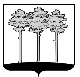 
ГОРОДСКАЯ  ДУМА  ГОРОДА  ДИМИТРОВГРАДАУльяновской областиР Е Ш Е Н И Ег.Димитровград  27  октября  2021  года  		                         	                        № 72/613  .О внесении изменений в решение Городской Думы города Димитровграда Ульяновской области третьего созыва от 16.12.2020 №55/445 «Об утверждении бюджета города Димитровграда Ульяновской области на 2021 год и плановый период 2022 и 2023 годов»На основании пункта 2 части 10 статьи 35 Федерального закона от 06.10.2003 №131-ФЗ «Об общих принципах организации местного самоуправления в Российской Федерации», пункта 2 части 1 статьи 26 Устава муниципального образования «Город Димитровград» Ульяновской области,  рассмотрев обращение исполняющего обязанности Главы города Димитровграда Ульяновской области Сатарова Р.Д. от 18.10.2021 №01-22/5454, Городская Дума города Димитровграда Ульяновской области третьего созыва решила: 1. Внести изменения в решение Городской Думы города Димитровграда Ульяновской области третьего созыва от 16.12.2020 №55/445 «Об утверждении бюджета города Димитровграда Ульяновской области на 2021 год и плановый период 2022 и 2023 годов»:1) пункт 1 изложить в следующей редакции:«1. Утвердить основные характеристики бюджета города Димитровграда Ульяновской области на 2021 год:1) общий объём доходов бюджета города Димитровграда Ульяновской области в сумме 2 875 969, 27429 тыс. руб., в том числе безвозмездные поступления в общей сумме 1 946 070,39993 тыс. руб.;2) общий объём расходов бюджета города Димитровграда Ульяновской области в сумме 2 912 281,00918 тыс. руб.;3) дефицит бюджета города Димитровграда Ульяновской области в сумме 36 311,73489 тыс. руб.»;2) пункт 2 изложить в следующей редакции:«2. Утвердить основные характеристики бюджета города Димитровграда Ульяновской области на плановый период 2022 и 2023 годов:1) общий объём доходов бюджета города Димитровграда Ульяновской области на 2022 год в сумме 2 161 274,03677 тыс. руб., в том числе безвозмездные поступления в общей сумме 1 321 508,19677 тыс. руб. и на 2023 год в сумме 2 146 980,64118  тыс. руб., в том числе безвозмездные поступления в общей сумме 1 285 273,23118 тыс. руб.;2) общий объём расходов бюджета города Димитровграда Ульяновской области на 2022 год в сумме 2 161 274,03677 тыс. руб., в том числе условно утверждённые расходы в сумме 52 089,45960 тыс. руб. и на 2023 год в сумме 2 146 980,64118  тыс. руб., в том числе условно утвержденные расходы в сумме 58 496,28482 тыс. руб.;3) дефицит бюджета города Димитровграда Ульяновской области на 2022 год в сумме 0,00000 тыс. руб. и на 2023 год в сумме 0,00000 тыс. руб.».2. Приложение 3 к решению Городской Думы города Димитровграда Ульяновской области третьего созыва от 16.12.2020 №55/445 «Об утверждении бюджета города Димитровграда Ульяновской области на 2021 год и плановый период 2022 и 2023 годов» изложить в редакции согласно приложению 1 к настоящему решению.3. Приложение 4 к решению Городской Думы города Димитровграда Ульяновской области третьего созыва от 16.12.2020 №55/445 «Об утверждении бюджета города Димитровграда Ульяновской области на 2021 год и плановый период 2022 и 2023 годов» изложить в редакции согласно приложению 2 к настоящему решению.4. Приложение 5 к решению Городской Думы города Димитровграда Ульяновской области третьего созыва от 16.12.2020 №55/445 «Об утверждении бюджета города Димитровграда Ульяновской области на 2021 год и плановый период 2022 и 2023 годов» изложить в редакции согласно приложению 3 к настоящему решению.5. Приложение 6 к решению Городской Думы города Димитровграда Ульяновской области третьего созыва от 16.12.2020 №55/445 «Об утверждении бюджета города Димитровграда Ульяновской области на 2021 год и плановый период 2022 и 2023 годов» изложить в редакции согласно приложению 4 к настоящему решению.6. Внести изменения в приложение 7 к решению Городской Думы города Димитровграда Ульяновской области третьего созыва от 16.12.2020 №55/445 «Об утверждении бюджета города Димитровграда Ульяновской области на 2021 год и плановый период 2022 и 2023 годов» согласно приложению 5 к настоящему решению.7. Внести изменения в приложение 8 к решению Городской Думы города Димитровграда Ульяновской области третьего созыва от 16.12.2020 №55/445 «Об утверждении бюджета города Димитровграда Ульяновской области на 2021 год и плановый период 2022 и 2023 годов» согласно приложению 6 к настоящему решению.8. Приложение 11 к решению Городской Думы города Димитровграда Ульяновской области третьего созыва от 16.12.2020 №55/445 «Об утверждении бюджета города Димитровграда Ульяновской области на 2021 год и плановый период 2022 и 2023 годов» изложить в редакции согласно приложению 7 к настоящему решению.9. Приложение 12 к решению Городской Думы города Димитровграда Ульяновской области третьего созыва от 16.12.2020 №55/445 «Об утверждении бюджета города Димитровграда Ульяновской области на 2021 год и плановый период 2022 и 2023 годов» изложить в редакции согласно приложению 8 к настоящему решению.10. Приложение 13 к решению Городской Думы города Димитровграда Ульяновской области третьего созыва от 16.12.2020 №55/445 «Об утверждении бюджета города Димитровграда Ульяновской области на 2021 год и плановый период 2022 и 2023 годов» изложить в редакции согласно приложению 9 к настоящему решению.11. Приложение 14 к решению Городской Думы города Димитровграда Ульяновской области третьего созыва от 16.12.2020 №55/445 «Об утверждении бюджета города Димитровграда Ульяновской области на 2021 год и плановый период 2022 и 2023 годов» изложить в редакции согласно приложению 10 к настоящему решению.12. Приложение 16 к решению Городской Думы города Димитровграда Ульяновской области третьего созыва от 16.12.2020 №55/445 «Об утверждении бюджета города Димитровграда Ульяновской области на 2021 год и плановый период 2022 и 2023 годов» изложить в редакции согласно приложению 11 к настоящему решению.13. Настоящее решение подлежит официальному опубликованию и размещению в информационно-телекоммуникационной сети «Интернет» на официальном сайте Городской Думы города Димитровграда Ульяновской области (www.dumadgrad.ru).14. Настоящее решение вступает в силу со дня его официального опубликования.тыс.руб.Распределение бюджетных ассигнований бюджета города Димитровграда Ульяновской области по разделам, подразделам, целевым статьям (муниципальным программам и непрограммным направлениям деятельности), группам (группам и подгруппам) видов расходов классификации расходов бюджетов на 2021 годтыс. руб.Распределение бюджетных ассигнований бюджета города Димитровграда Ульяновской области по разделам, подразделам, целевым статьям (муниципальным программам и непрограммным направлениям деятельности), группам (группам и подгруппам) видов расходов классификации расходов бюджетов на плановый период 2022 и 2023 годовтыс. руб.ПРИЛОЖЕНИЕ 5к решению Городской Думы города Димитровграда Ульяновской области третьего созыва от 27.10.2021 №72/613«руб.».«Перечень субсидий, предоставляемых бюджетным и автономным учреждениям на цели, не связанные с возмещением нормативных затрат на оказание муниципальных услуг (выполнение работ) на 2021 годтыс.руб.Перечень субсидий, предоставляемых бюджетным и автономным учреждениям на цели, не связанные с возмещением нормативных затрат на оказание муниципальных услуг (выполнение работ) на плановый период 2022 и 2023 годовтыс. руб.».    			         тыс. руб.».тыс. руб.».Переченьобъектов, софинансирование капитальных вложений в которые осуществляется за счет межбюджетных субсидий на плановый период 2022 и 2023 годовтыс. руб.».Председатель Городской Думыгорода ДимитровградаУльяновской областиИсполняющий обязанностиГлавы города ДимитровградаУльяновской области                                 А.П.Ерышев                      А.Е.ТерёшинаИсточники внутреннего финансирования дефицита бюджета города Димитровграда Ульяновской области на 2021 годКодНаименование показателейСумма01 02 00 00 00 0000 000Кредиты кредитных организаций в валюте Российской Федерации0,00000 01 02 00 00 00 0000 700Получение кредитов от кредитных организаций в валюте Российской Федерации0,00000 01 02 00 00 04 0000 710Получение кредитов от кредитных организаций бюджетами городских округов в валюте Российской Федерации0,00000 01 02 00 00 00 0000 800Погашение кредитов, предоставленных кредитными организациями в валюте Российской Федерации0,00000 01 02 00 00 04 0000 810Погашение бюджетами городских округов кредитов от кредитных организаций в валюте Российской Федерации0,00000 01 03 00 00 00 0000 000Бюджетные кредиты от других бюджетов бюджетной системы Российской Федерации0,00000 01 03 01 00 00 0000 700Получение бюджетных кредитов от других бюджетов бюджетной системы Российской Федерации в валюте Российской Федерации0,00000 01 03 01 00 04 0000 710Получение кредитов от других бюджетов бюджетной системы Российской Федерации бюджетами городских округов в валюте Российской Федерации0,00000 01 03 01 00 00 0000 800Погашение бюджетных кредитов, полученных от других бюджетов бюджетной системы Российской Федерации в валюте Российской Федерации0,00000 01 03 01 00 04 0000 810Погашение бюджетами городских округов кредитов от других бюджетов бюджетной системы Российской Федерации в валюте Российской Федерации0,00000 01 05 00 00 00 0000 000Изменение остатков средств на счетах по учёту средств бюджета36311,73489 01 05 00 00 00 0000 500Увеличение остатков средств бюджетов2875969,27429 01 05 02 00 00 0000 500Увеличение прочих остатков средств бюджетов2875969,27429 01 05 02 01 00 0000 510Увеличение прочих остатков денежных средств бюджетов 2875969,27429 01 05 02 01 04 0000 510Увеличение прочих остатков денежных средств бюджетов городских округов2875969,27429 01 05 00 00 00 0000 600Уменьшение остатков средств бюджетов2912281,00918 01 05 02 00 00 0000 600Уменьшение прочих остатков средств бюджетов2912281,00918 01 05 02 01 00 0000 610Уменьшение прочих остатков денежных средств бюджетов 2912281,00918 01 05 02 01 04 0000 610Уменьшение прочих остатков денежных средств бюджетов городских округов2912281,00918ИТОГО 36311,73489Источники внутреннего финансирования дефицита бюджета города Димитровграда Ульяновской области на 2022 годИсточники внутреннего финансирования дефицита бюджета города Димитровграда Ульяновской области на 2022 годИсточники внутреннего финансирования дефицита бюджета города Димитровграда Ульяновской области на 2022 годтыс.руб.КодНаименование показателейСумма01 02 00 00 00 0000 000Кредиты кредитных организаций в валюте Российской Федерации0,00000 01 02 00 00 00 0000 700Получение кредитов от кредитных организаций в валюте Российской Федерации511 039,22413 01 02 00 00 04 0000 710Получение кредитов от кредитных организаций бюджетами городских округов в валюте Российской Федерации511 039,22413 01 02 00 00 00 0000 800Погашение кредитов, предоставленных кредитными организациями в валюте Российской Федерации511 039,22413 01 02 00 00 04 0000 810Погашение бюджетами городских округов кредитов от кредитных организаций в валюте Российской Федерации511 039,22413 01 03 00 00 00 0000 000Бюджетные кредиты от других бюджетов бюджетной системы Российской Федерации0,00000 01 03 01 00 00 0000 700Получение бюджетных кредитов от других бюджетов бюджетной системы Российской Федерации в валюте Российской Федерации0,00000 01 03 01 00 04 0000 710Получение кредитов от других бюджетов бюджетной системы Российской Федерации бюджетами городских округов в валюте Российской Федерации 0,00000 01 03 01 00 00 0000 800Погашение бюджетных кредитов, полученных от других бюджетов бюджетной системы Российской Федерации в валюте Российской Федерации0,00000 01 03 01 00 04 0000 810Погашение бюджетами городских округов кредитов от других бюджетов бюджетной системы Российской Федерации в валюте Российской Федерации 0,00000 01 05 00 00 00 0000 000Изменение остатков средств на счетах по учёту средств бюджета0,00000 01 05 00 00 00 0000 500Увеличение остатков средств бюджетов2672313,26090 01 05 02 00 00 0000 500Увеличение прочих остатков средств бюджетов2672313,26090 01 05 02 01 00 0000 510Увеличение прочих остатков денежных средств бюджетов 2672313,26090 01 05 02 01 04 0000 510Увеличение прочих остатков денежных средств бюджетов городских округов2672313,26090 01 05 00 00 00 0000 600Уменьшение остатков средств бюджетов2672313,26090 01 05 02 00 00 0000 600Уменьшение прочих остатков средств бюджетов2672313,26090 01 05 02 01 00 0000 610Уменьшение прочих остатков денежных средств бюджетов 2672313,26090 01 05 02 01 04 0000 610Уменьшение прочих остатков денежных средств бюджетов городских округов2672313,26090ИТОГО 0,00000Источники внутреннего финансирования дефицита бюджета города Димитровграда Ульяновской области на 2023 годИсточники внутреннего финансирования дефицита бюджета города Димитровграда Ульяновской области на 2023 годИсточники внутреннего финансирования дефицита бюджета города Димитровграда Ульяновской области на 2023 годтыс.руб.КодНаименование показателейСумма01 02 00 00 00 0000 000Кредиты кредитных организаций в валюте Российской Федерации0,00000 01 02 00 00 00 0000 700Получение кредитов от кредитных организаций в валюте Российской Федерации0,00000 01 02 00 00 04 0000 710Получение кредитов от кредитных организаций бюджетами городских округов в валюте Российской Федерации 0,00000 01 02 00 00 00 0000 800Погашение кредитов, предоставленных кредитными организациями в валюте Российской Федерации0,00000 01 02 00 00 04 0000 810Погашение бюджетами городских округов кредитов от кредитных организаций в валюте Российской Федерации0,00000  01 03 00 00 00 0000 000Бюджетные кредиты от других бюджетов бюджетной системы Российской Федерации0,00000 01 03 01 00 00 0000 700Получение бюджетных кредитов от других бюджетов бюджетной системы Российской Федерации в валюте Российской Федерации0,00000 01 03 01 00 04 0000 710Получение кредитов от других бюджетов бюджетной системы Российской Федерации бюджетами городских округов в валюте Российской Федерации 0,00000 01 03 01 00 00 0000 800Погашение бюджетных кредитов, полученных от других бюджетов бюджетной системы Российской Федерации в валюте Российской Федерации0,00000 01 03 01 00 04 0000 810Погашение бюджетами городских округов кредитов от других бюджетов бюджетной системы Российской Федерации в валюте Российской Федерации 0,00000 01 05 00 00 00 0000 000Изменение остатков средств на счетах по учёту средств бюджета0,00000 01 05 00 00 00 0000 500Увеличение остатков средств бюджетов2146980,64118 01 05 02 00 00 0000 500Увеличение прочих остатков средств бюджетов2146980,64118 01 05 02 01 00 0000 510Увеличение прочих остатков денежных средств бюджетов 2146980,64118 01 05 02 01 04 0000 510Увеличение прочих остатков денежных средств бюджетов городских округов2146980,64118 01 05 00 00 00 0000 600Уменьшение остатков средств бюджетов2146980,64118 01 05 02 00 00 0000 600Уменьшение прочих остатков средств бюджетов2146980,64118 01 05 02 01 00 0000 610Уменьшение прочих остатков денежных средств бюджетов 2146980,64118 01 05 02 01 04 0000 610Уменьшение прочих остатков денежных средств бюджетов городских округов2146980,64118ИТОГО 0,00000НаименованиеКФ   СРКЦСРКВРУточненный планОБЩЕГОСУДАРСТВЕННЫЕ ВОПРОСЫ0100175 156,49242Функционирование высшего должностного лица субъекта Российской Федерации и муниципального образования01021 497,24224Мероприятия в рамках непрограммных направлений деятельности города Димитровграда Ульяновской области010250 0 00 000001 497,24224Глава города Димитровграда Ульяновской области010250 0 00 001011 497,24224Расходы на выплаты персоналу в целях обеспечения выполнения функций государственными (муниципальными) органами, казенными учреждениями, органами управления государственными внебюджетными фондами010250 0 00 001011001 497,24224Функционирование законодательных (представительных) органов государственной власти и представительных органов муниципальных образований010312 450,49738Мероприятия в рамках непрограммных направлений деятельности города Димитровграда Ульяновской области010350 0 00 0000012 450,49738Обеспечение деятельности органов местного самоуправления города Димитровграда Ульяновской области010350 0 00 001026 996,44940Расходы на выплаты персоналу в целях обеспечения выполнения функций государственными (муниципальными) органами, казенными учреждениями, органами управления государственными внебюджетными фондами010350 0 00 001021006 343,80204Закупка товаров, работ и услуг для обеспечения государственных (муниципальных) нужд010350 0 00 00102200652,64736Депутаты Городской Думы города Димитровграда Ульяновской области010350 0 00 001043 577,70000Расходы на выплаты персоналу в целях обеспечения выполнения функций государственными (муниципальными) органами, казенными учреждениями, органами управления государственными внебюджетными фондами010350 0 00 001041003 577,70000Председатель Городской Думы города Димитровграда Ульяновской области010350 0 00 001051 876,34798Расходы на выплаты персоналу в целях обеспечения выполнения функций государственными (муниципальными) органами, казенными учреждениями, органами управления государственными внебюджетными фондами010350 0 00 001051001 876,34798Функционирование Правительства Российской Федерации, высших исполнительных органов государственной власти субъектов Российской Федерации, местных администраций010429 786,56203Мероприятия в рамках непрограммных направлений деятельности города Димитровграда Ульяновской области010450 0 00 0000029 786,56203Обеспечение деятельности органов местного самоуправления города Димитровграда Ульяновской области010450 0 00 0010229 574,06203Расходы на выплаты персоналу в целях обеспечения выполнения функций государственными (муниципальными) органами, казенными учреждениями, органами управления государственными внебюджетными фондами010450 0 00 0010210029 525,17203Закупка товаров, работ и услуг для обеспечения государственных (муниципальных) нужд010450 0 00 0010220048,89000Дотации бюджетам в целях стимулирования муниципальных управленческих команд010450 0 00 72190212,50000Расходы на выплаты персоналу в целях обеспечения выполнения функций государственными (муниципальными) органами, казенными учреждениями, органами управления государственными внебюджетными фондами010450 0 00 72190100212,50000Обеспечение деятельности финансовых, налоговых и таможенных органов и органов финансового (финансово-бюджетного) надзора010622 927,35857Муниципальная программа "Управление муниципальными финансами города Димитровграда Ульяновской области"010626 0 00 0000016 862,74933Подпрограмма "Обеспечение реализации муниципальной программы"010626 2 00 0000016 862,74933Основное мероприятие «Организация составления и исполнения бюджета города Димитровграда, а также осуществление иных полномочий»010626 2 01 0000016 862,74933Обеспечение деятельности органов местного самоуправления города Димитровграда Ульяновской области010626 2 01 0010216 862,74933Расходы на выплаты персоналу в целях обеспечения выполнения функций государственными (муниципальными) органами, казенными учреждениями, органами управления государственными внебюджетными фондами010626 2 01 0010210016 444,29471Закупка товаров, работ и услуг для обеспечения государственных (муниципальных) нужд010626 2 01 00102200409,69132Социальное обеспечение и иные выплаты населению010626 2 01 001023008,76330Мероприятия в рамках непрограммных направлений деятельности города Димитровграда Ульяновской области010650 0 00 000006 064,60924Обеспечение деятельности органов местного самоуправления города Димитровграда Ульяновской области010650 0 00 001025 990,60924Расходы на выплаты персоналу в целях обеспечения выполнения функций государственными (муниципальными) органами, казенными учреждениями, органами управления государственными внебюджетными фондами010650 0 00 001021005 861,22903Закупка товаров, работ и услуг для обеспечения государственных (муниципальных) нужд010650 0 00 00102200129,38021Дотации бюджетам в целях стимулирования муниципальных управленческих команд010650 0 00 7219074,00000Расходы на выплаты персоналу в целях обеспечения выполнения функций государственными (муниципальными) органами, казенными учреждениями, органами управления государственными внебюджетными фондами010650 0 00 7219010074,00000Обеспечение проведения выборов и референдумов0107302,41321Мероприятия в рамках непрограммных направлений деятельности города Димитровграда Ульяновской области010750 0 00 00000302,41321Подготовка и проведение выборов депутатов Городской Думы города Димитровграда Ульяновской области010750 0 00 00906302,41321Иные бюджетные ассигнования010750 0 00 00906800302,41321Резервные фонды01113 759,07630Мероприятия, направленные на предотвращение распространения новой коронавирусной инфекции на территории Ульяновской области011133 0 00 00000967,91406Расходы резервного фонда Администрации города Димитровграда Ульяновской области на предотвращение распространения и ликвидацию последствий новой коронавирусной инфекции011133 0 00 90190967,91406Иные бюджетные ассигнования011133 0 00 90190800967,91406Мероприятия в рамках непрограммных направлений деятельности города Димитровграда Ульяновской области011150 0 00 000002 791,16224Резервный фонд Администрации города Димитровграда Ульяновской области011150 0 00 002012 791,16224Иные бюджетные ассигнования011150 0 00 002018002 791,16224Другие общегосударственные вопросы0113104 433,34269Муниципальная программа "Управление муниципальным имуществом города Димитровграда Ульяновской области"011302 0 00 0000010 736,33156Основное мероприятие "Обеспечение деятельности Комитета по управлению имуществом города Димитровграда Ульяновской области"011302 0 01 0000010 569,35956Обеспечение деятельности органов местного самоуправления города Димитровграда Ульяновской области011302 0 01 0010210 569,35956Расходы на выплаты персоналу в целях обеспечения выполнения функций государственными (муниципальными) органами, казенными учреждениями, органами управления государственными внебюджетными фондами011302 0 01 001021009 988,00816Закупка товаров, работ и услуг для обеспечения государственных (муниципальных) нужд011302 0 01 00102200578,82300Социальное обеспечение и иные выплаты населению011302 0 01 001023002,52840Основное мероприятие "Организация работы по управлению развитием объектов муниципального имущества и земельных участков города Димитровграда Ульяновской области"011302 0 02 00000166,97200Обеспечение приватизации и проведение предпродажной подготовки объектов приватизации города Димитровграда Ульяновской области011302 0 02 0030157,60000Закупка товаров, работ и услуг для обеспечения государственных (муниципальных) нужд011302 0 02 0030120057,60000Оценка недвижимости, признание прав и регулирование отношений по муниципальной собственности города Димитровграда Ульяновской области011302 0 02 00302109,37200Закупка товаров, работ и услуг для обеспечения государственных (муниципальных) нужд011302 0 02 00302200107,50000Иные бюджетные ассигнования011302 0 02 003028001,87200Муниципальная программа "Развитие жилищно-коммунального комплекса, дорожного хозяйства и благоустройства города Димитровграда Ульяновской области"011312 0 00 000008 275,76431Основное мероприятие "Организация бесперебойного функционирования жилищно-коммунального комплекса, дорожного хозяйства и благоустройства муниципального образования "Город Димитровград" Ульяновской области"011312 0 01 000008 275,76431Обеспечение деятельности казенных учреждений города Димитровграда Ульяновской области011312 0 01 001998 275,76431Расходы на выплаты персоналу в целях обеспечения выполнения функций государственными (муниципальными) органами, казенными учреждениями, органами управления государственными внебюджетными фондами011312 0 01 001991007 887,29809Закупка товаров, работ и услуг для обеспечения государственных (муниципальных) нужд011312 0 01 00199200388,46622Муниципальная программа "Управление муниципальными финансами города Димитровграда Ульяновской области"011326 0 00 000001 743,75000Подпрограмма "Обеспечение реализации муниципальной программы"011326 2 00 000001 743,75000Основное мероприятие «Организация составления и исполнения бюджета города Димитровграда, а также осуществление иных полномочий»011326 2 01 000001 743,75000Мероприятия по организации бюджетного процесса города Димитровграда Ульяновской области011326 2 01 003041 743,75000Закупка товаров, работ и услуг для обеспечения государственных (муниципальных) нужд011326 2 01 003042001 743,75000Муниципальная программа "Обеспечение правопорядка и безопасности жизнедеятельности на территории города Димитровграда Ульяновской области"011328 0 00 00000145,60000Основное мероприятие "Профилактика терроризма и экстремизма на территории города Димитровграда"011328 0 03 00000145,60000Издание буклетов, памяток и другой печатной продукции для населения города Димитровграда по вопросам профилактики экстремизма011328 0 03 0033750,00000Закупка товаров, работ и услуг для обеспечения государственных (муниципальных) нужд011328 0 03 0033720050,00000Издание буклетов, памяток и другой печатной продукции связанной с безопасностью жизнедеятельности011328 0 03 0034154,40000Закупка товаров, работ и услуг для обеспечения государственных (муниципальных) нужд011328 0 03 0034120054,40000Обеспечение антитеррористической безопасности административного здания Администрации города011328 0 03 0035441,20000Закупка товаров, работ и услуг для обеспечения государственных (муниципальных) нужд011328 0 03 0035420041,20000Муниципальная программа "Противодействие коррупции в городе Димитровграде Ульяновской области"011330 0 00 0000015,00000Основное мероприятие "Издание брошюр-памяток для различных категорий граждан с практическими рекомендациями по профилактике и противодействию коррупции"011330 0 03 0000015,00000Издание брошюр-памяток для различных категорий граждан с практическими рекомендациями по профилактике и противодействию коррупции011330 0 03 0033615,00000Закупка товаров, работ и услуг для обеспечения государственных (муниципальных) нужд011330 0 03 0033620015,00000Мероприятия в рамках непрограммных направлений деятельности города Димитровграда Ульяновской области011350 0 00 0000083 516,89682Обеспечение деятельности казенных учреждений города Димитровграда Ульяновской области011350 0 00 0019918 674,46842Расходы на выплаты персоналу в целях обеспечения выполнения функций государственными (муниципальными) органами, казенными учреждениями, органами управления государственными внебюджетными фондами011350 0 00 0019910017 079,56820Закупка товаров, работ и услуг для обеспечения государственных (муниципальных) нужд011350 0 00 001992001 440,90812Социальное обеспечение и иные выплаты населению011350 0 00 00199300106,53874Иные бюджетные ассигнования011350 0 00 0019980047,45336Прочие выплаты по обязательствам города Димитровграда Ульяновской области011350 0 00 0030512 761,62398Иные бюджетные ассигнования011350 0 00 0030580012 761,62398Погашение кредиторской задолженности011350 0 00 003694 886,67276Расходы на выплаты персоналу в целях обеспечения выполнения функций государственными (муниципальными) органами, казенными учреждениями, органами управления государственными внебюджетными фондами011350 0 00 0036910044,31911Закупка товаров, работ и услуг для обеспечения государственных (муниципальных) нужд011350 0 00 003692004 842,35365Обеспечение деятельности казенных учреждений хозяйственного обслуживания города Димитровграда Ульяновской области 011350 0 00 0049927 376,48765Расходы на выплаты персоналу в целях обеспечения выполнения функций государственными (муниципальными) органами, казенными учреждениями, органами управления государственными внебюджетными фондами011350 0 00 0049910015 031,05314Закупка товаров, работ и услуг для обеспечения государственных (муниципальных) нужд011350 0 00 0049920012 291,92317Иные бюджетные ассигнования011350 0 00 0049980053,51134Предоставление субсидий (грантов) города Димитровграда Ульяновской области в сфере средств массовой информации011350 0 00 006742 515,00000Иные бюджетные ассигнования011350 0 00 006748002 515,00000Осуществление отдельных полномочий по составлению (изменению) списков кандидатов в присяжные заседатели федеральных судов общей юрисдикции в Российской Федерации011350 0 00 5120054,10000Закупка товаров, работ и услуг для обеспечения государственных (муниципальных) нужд011350 0 00 5120020054,10000Организация и обеспечение деятельности муниципальных комиссий по делам несовершеннолетних и защите их прав в Ульяновской области011350 0 00 710101 857,50000Расходы на выплаты персоналу в целях обеспечения выполнения функций государственными (муниципальными) органами, казенными учреждениями, органами управления государственными внебюджетными фондами011350 0 00 710101001 740,38000Закупка товаров, работ и услуг для обеспечения государственных (муниципальных) нужд011350 0 00 71010200117,12000Проведение на территории Ульяновской области публичных мероприятий011350 0 00 710304,10000Расходы на выплаты персоналу в целях обеспечения выполнения функций государственными (муниципальными) органами, казенными учреждениями, органами управления государственными внебюджетными фондами011350 0 00 710301003,60000Закупка товаров, работ и услуг для обеспечения государственных (муниципальных) нужд011350 0 00 710302000,50000Осуществление ежемесячной денежной выплаты на обеспечение проезда детей-сирот и детей, оставшихся без попечения родителей, а также лиц из числа детей-сирот и детей, оставшихся без попечения родителей, обучающихся в муниципальных образовательных организациях, на городском, пригородном, в сельской местности на внутрирайонном транспорте (кроме такси), а также проезда один раз в год к месту жительства и обратно к месту обучения011350 0 00 7104011,17734Закупка товаров, работ и услуг для обеспечения государственных (муниципальных) нужд011350 0 00 710402009,61913Иные бюджетные ассигнования011350 0 00 710408001,55821Осуществление ежемесячной выплаты на содержание ребёнка в семье опекуна (попечителя) и приёмной семье, а также осуществление выплаты приёмным родителям причитающегося им вознаграждения011350 0 00 71050323,96667Закупка товаров, работ и услуг для обеспечения государственных (муниципальных) нужд011350 0 00 71050200246,23533Иные бюджетные ассигнования011350 0 00 7105080077,73134Хранение, комплектование, учёт и использование архивных документов, относящихся к государственной собственности Ульяновской области и находящихся на территориях муниципальных районов и городских округов Ульяновской области011350 0 00 71320171,50000Расходы на выплаты персоналу в целях обеспечения выполнения функций государственными (муниципальными) органами, казенными учреждениями, органами управления государственными внебюджетными фондами011350 0 00 71320100154,40000Закупка товаров, работ и услуг для обеспечения государственных (муниципальных) нужд011350 0 00 7132020017,10000Дотации бюджетам на поддержку мер по обеспечению сбалансированности местных бюджетов011350 0 00 7211012 800,00000Расходы на выплаты персоналу в целях обеспечения выполнения функций государственными (муниципальными) органами, казенными учреждениями, органами управления государственными внебюджетными фондами011350 0 00 7211010012 800,00000Дотации бюджетам в целях стимулирования муниципальных управленческих команд011350 0 00 7219052,50000Расходы на выплаты персоналу в целях обеспечения выполнения функций государственными (муниципальными) органами, казенными учреждениями, органами управления государственными внебюджетными фондами011350 0 00 7219010052,50000Иные дотации в целях поощрения муниципальных управленческих команд за достижение наилучших значений показателей социально-экономического развития011350 0 00 722102 027,80000Закупка товаров, работ и услуг для обеспечения государственных (муниципальных) нужд011350 0 00 722102002 027,80000НАЦИОНАЛЬНАЯ БЕЗОПАСНОСТЬ И ПРАВООХРАНИТЕЛЬНАЯ ДЕЯТЕЛЬНОСТЬ030015 988,28896 Гражданская оборона030915 988,28896Муниципальная программа "Обеспечение правопорядка и безопасности жизнедеятельности на территории города Димитровграда Ульяновской области"030928 0 00 000001 650,15500Основное мероприятие "Гражданская оборона и предупреждение ЧС"030928 0 04 000001 650,15500Приобретение обмундирования, специальной одежды и обуви для поисково-спасательного отделения030928 0 04 00395806,00500Закупка товаров, работ и услуг для обеспечения государственных (муниципальных) нужд030928 0 04 00395200806,00500Приобретение аварийно-спасательного автомобиля на базе УАЗ030928 0 04 00396830,00000Закупка товаров, работ и услуг для обеспечения государственных (муниципальных) нужд030928 0 04 00396200830,00000Приобретение аварийно-спасательного инвентаря и оборудования для поисково-спасательного отделения030928 0 04 0039714,15000Закупка товаров, работ и услуг для обеспечения государственных (муниципальных) нужд030928 0 04 0039720014,15000Мероприятия в рамках непрограммных направлений деятельности города Димитровграда Ульяновской области030950 0 00 0000014 338,13396Прочие выплаты по обязательствам города Димитровграда Ульяновской области030950 0 00 00305139,24222Иные бюджетные ассигнования030950 0 00 00305800139,24222Погашение кредиторской задолженности030950 0 00 00369721,34069Закупка товаров, работ и услуг для обеспечения государственных (муниципальных) нужд030950 0 00 00369200721,34069Обеспечение деятельности казенных учреждений в сфере гражданской защиты города Димитровграда Ульяновской области030950 0 00 0059911 477,55105Расходы на выплаты персоналу в целях обеспечения выполнения функций государственными (муниципальными) органами, казенными учреждениями, органами управления государственными внебюджетными фондами030950 0 00 005991009 975,86831Закупка товаров, работ и услуг для обеспечения государственных (муниципальных) нужд030950 0 00 005992001 415,12235Иные бюджетные ассигнования030950 0 00 0059980086,56039Дотации бюджетам на поддержку мер по обеспечению сбалансированности местных бюджетов030950 0 00 721102 000,00000Расходы на выплаты персоналу в целях обеспечения выполнения функций государственными (муниципальными) органами, казенными учреждениями, органами управления государственными внебюджетными фондами030950 0 00 721101002 000,00000НАЦИОНАЛЬНАЯ ЭКОНОМИКА0400375 584,71110Сельское хозяйство и рыболовство04051 614,50000Муниципальная программа "Развитие жилищно-коммунального комплекса, дорожного хозяйства и благоустройства города Димитровграда Ульяновской области"040512 0 00 000001 614,50000Основное мероприятие "Организация бесперебойного функционирования жилищно-коммунального комплекса, дорожного хозяйства и благоустройства муниципального образования "Город Димитровград" Ульяновской области"040512 0 01 000001 614,50000Организация мероприятий при осуществлении деятельности по обращению с животными без владельцев040512 0 01 711001 614,50000Закупка товаров, работ и услуг для обеспечения государственных (муниципальных) нужд040512 0 01 711002001 614,50000Водное хозяйство04062 948,21053Муниципальная программа "Охрана окружающей среды в городе Димитровграде Ульяновской области"040627 0 00 000002 948,21053Основное мероприятие "Улучшение эколого-санитарного состояния муниципальных водных объектов"040627 0 02 000002 421,89474Подготовка проектной документации и разработка проектов экологического аудита для восстановления водных объектов, расположенных на территории Ульяновской области040627 0 02 781302 300,80000Закупка товаров, работ и услуг для обеспечения государственных (муниципальных) нужд040627 0 02 781302002 300,80000Софинансирование подготовки проектной документации и разработки проектов экологического аудита для восстановления водных объектов, расположенных на территории Ульяновской области040627 0 02 S8130121,09474Закупка товаров, работ и услуг для обеспечения государственных (муниципальных) нужд040627 0 02 S8130200121,09474Основное мероприятие "Повышение экологической безопасности территории города от негативного воздействия вод"040627 0 03 00000526,31579Подготовка декларации безопасности гидротехнических сооружений040627 0 03 78180500,00000Закупка товаров, работ и услуг для обеспечения государственных (муниципальных) нужд040627 0 03 78180200500,00000Софинансирование подготовки декларации безопасности гидротехнических сооружений040627 0 03 S818026,31579Закупка товаров, работ и услуг для обеспечения государственных (муниципальных) нужд040627 0 03 S818020026,31579Транспорт040813 000,00000Мероприятия в рамках непрограммных направлений деятельности города Димитровграда Ульяновской области040850 0 00 0000013 000,00000Расходные обязательства, связанные с организацией бесплатных перевозок обучающихся общеобразовательных организаций и обучающихся в очной форме студентов (слушателей) профессиональных образовательных организаций, расположенных на территории муниципального образования  "город Димитровград"040850 0 00 7238013 000,00000Иные бюджетные ассигнования040850 0 00 7238080013 000,00000Дорожное хозяйство (дорожные фонды)0409351 731,96763Муниципальная программа "Строительство улиц и автодорог в городе Димитровграде Ульяновской области"040908 0 00 000004 210,52632Основное мероприятие "Строительство автомобильной дороги по ул.Мостовой от ул.Московской до пр.Автостроителей в г.Димитровграде "040908 0 07 000004 210,52632Субсидии, представляемые в целях софинансирования расходных обязательств, возникающих в связи с ремонтом дворовых территорий многоквартирных домов и социальных объектов, проездов к дворовым территориям многоквартирных домов и населенных объектов населенных пунктов, подготовкой проектной документации, строительством, реконструкцией, капитальным ремонтом, ремонтом и содержанием (установкой дорожных знаков и нанесением горизонтальной разметки) автомобильных дорог общего пользования местного значения, мостов и иных искусственных дорожных сооружений на них, в том числе проектированием и строительством (реконструкцией) автомобильных дорог общего пользования местного значения с твёрдым покрытием до сельских населённых пунктов, не имеющих круглогодичной связи с сетью автомобильных дорог общего пользования040908 0 07 706044 000,00000Капитальные вложения в объекты государственной (муниципальной) собственности040908 0 07 706044004 000,00000Cофинансирование расходных обязательств, возникающих в связи с ремонтом дворовых территорий многоквартирных домов и социальных объектов, проездов к дворовым территориям многоквартирных домов и населенных объектов населенных пунктов, подготовкой проектной документации, строительством, реконструкцией, капитальным ремонтом, ремонтом и содержанием (установкой дорожных знаков и нанесением горизонтальной разметки) автомобильных дорог общего пользования местного значения, мостов и иных искусственных дорожных сооружений на них, в том числе проектированием и строительством (реконструкцией) автомобильных дорог общего пользования местного значения с твёрдым покрытием до сельских населённых пунктов, не имеющих круглогодичной связи с сетью автомобильных дорог общего пользования040908 0 07 S0604210,52632Капитальные вложения в объекты государственной (муниципальной) собственности040908 0 07 S0604400210,52632Муниципальная программа "Развитие инженерной инфраструктуры города Димитровграда Ульяновской области"040909 0 00 000003 000,00000Основное мероприятие "Строительство нового пешеходного моста через реку Мелекесс в районе Верхнего пруда"040909 0 12 000003 000,00000Субсидии, представляемые в целях софинансирования расходных обязательств, возникающих в связи с ремонтом дворовых территорий многоквартирных домов и социальных объектов, проездов к дворовым территориям многоквартирных домов и населенных объектов населенных пунктов, подготовкой проектной документации, строительством, реконструкцией, капитальным ремонтом, ремонтом и содержанием (установкой дорожных знаков и нанесением горизонтальной разметки) автомобильных дорог общего пользования местного значения, мостов и иных искусственных дорожных сооружений на них, в том числе проектированием и строительством (реконструкцией) автомобильных дорог общего пользования местного значения с твёрдым покрытием до сельских населённых пунктов, не имеющих круглогодичной связи с сетью автомобильных дорог общего пользования040909 0 12 706042 850,00000Капитальные вложения в объекты государственной (муниципальной) собственности040909 0 12 706044002 850,00000Cофинансирование расходных обязательств, возникающих в связи с ремонтом дворовых территорий многоквартирных домов и социальных объектов, проездов к дворовым территориям многоквартирных домов и населенных объектов населенных пунктов, подготовкой проектной документации, строительством, реконструкцией, капитальным ремонтом, ремонтом и содержанием (установкой дорожных знаков и нанесением горизонтальной разметки) автомобильных дорог общего пользования местного значения, мостов и иных искусственных дорожных сооружений на них, в том числе проектированием и строительством (реконструкцией) автомобильных дорог общего пользования местного значения с твёрдым покрытием до сельских населённых пунктов, не имеющих круглогодичной связи с сетью автомобильных дорог общего пользования040909 0 12 S0604150,00000Капитальные вложения в объекты государственной (муниципальной) собственности040909 0 12 S0604400150,00000Муниципальная программа "Развитие жилищно-коммунального комплекса, дорожного хозяйства и благоустройства города Димитровграда Ульяновской области"040912 0 00 00000339 204,73436Основное мероприятие "Организация бесперебойного функционирования жилищно-коммунального комплекса, дорожного хозяйства и благоустройства муниципального образования "Город Димитровград" Ульяновской области"040912 0 01 00000339 204,73436Содержание автомобильных дорог и инженерных сооружений на них в границах городских округов в рамках благоустройства города Димитровграда Ульяновской области040912 0 01 0036224 269,23860Закупка товаров, работ и услуг для обеспечения государственных (муниципальных) нужд040912 0 01 0036220024 269,23860Субсидии, представляемые в целях софинансирования расходных обязательств, возникающих в связи с ремонтом дворовых территорий многоквартирных домов и социальных объектов, проездов к дворовым территориям многоквартирных домов и населенных объектов населенных пунктов, подготовкой проектной документации, строительством, реконструкцией, капитальным ремонтом, ремонтом и содержанием (установкой дорожных знаков и нанесением горизонтальной разметки) автомобильных дорог общего пользования местного значения, мостов и иных искусственных дорожных сооружений на них, в том числе проектированием и строительством (реконструкцией) автомобильных дорог общего пользования местного значения с твёрдым покрытием до сельских населённых пунктов, не имеющих круглогодичной связи с сетью автомобильных дорог общего пользования040912 0 01 70604124 505,32241Закупка товаров, работ и услуг для обеспечения государственных (муниципальных) нужд040912 0 01 70604200124 505,32241Иные межбюджетные трансферты на финансовое обеспечение дорожной деятельности за счет средств резервного фонда Правительства Российской Федерации040912 0 01 170 000,00000Закупка товаров, работ и услуг для обеспечения государственных (муниципальных) нужд040912 0 01 200170 000,00000Cофинансирование расходных обязательств, возникающих в связи с ремонтом дворовых территорий многоквартирных домов и социальных объектов, проездов к дворовым территориям многоквартирных домов и населенных объектов населенных пунктов, подготовкой проектной документации, строительством, реконструкцией, капитальным ремонтом, ремонтом и содержанием (установкой дорожных знаков и нанесением горизонтальной разметки) автомобильных дорог общего пользования местного значения, мостов и иных искусственных дорожных сооружений на них, в том числе проектированием и строительством (реконструкцией) автомобильных дорог общего пользования местного значения с твёрдым покрытием до сельских населённых пунктов, не имеющих круглогодичной связи с сетью автомобильных дорог общего пользования040912 0 01 S060420 430,17335Закупка товаров, работ и услуг для обеспечения государственных (муниципальных) нужд040912 0 01 S060420020 430,17335Мероприятия в рамках непрограммных направлений деятельности города Димитровграда Ульяновской области040950 0 00 000005 316,70695Прочие выплаты по обязательствам города Димитровграда Ульяновской области040950 0 00 003053 440,09955Иные бюджетные ассигнования040950 0 00 003058003 440,09955Погашение кредиторской задолженности040950 0 00 00369251,14152Закупка товаров, работ и услуг для обеспечения государственных (муниципальных) нужд040950 0 00 00369200251,14152Резервный фонд Правительства Ульяновской области040950 0 00 801901 625,46588Закупка товаров, работ и услуг для обеспечения государственных (муниципальных) нужд040950 0 00 801902001 625,46588Другие вопросы в области национальной экономики04126 290,03294Муниципальная программа "Управление муниципальным имуществом города Димитровграда Ульяновской области"041202 0 00 000001 066,23239Основное мероприятие "Организация работы по управлению развитием объектов муниципального имущества и земельных участков города Димитровграда Ульяновской области"041202 0 02 000001 066,23239Мероприятия по землеустройству и землепользованию города Димитровграда Ульяновской области041202 0 02 003031 066,23239Закупка товаров, работ и услуг для обеспечения государственных (муниципальных) нужд041202 0 02 003032001 066,23239Муниципальная программа "Создание комфортной среды и улучшение архитектурного облика города Димитровграда Ульяновской области"041225 0 00 0000087,00000Основное мероприятие "Проведение мероприятий в целях благоустройства территорий"041225 0 05 0000087,00000Постановка на кадастровый учет границ придомовых территорий, не имеющих границ041225 0 05 0034687,00000Закупка товаров, работ и услуг для обеспечения государственных (муниципальных) нужд041225 0 05 0034620087,00000Мероприятия в рамках непрограммных направлений деятельности города Димитровграда Ульяновской области041250 0 00 000005 136,80055Мероприятия в области строительства, архитектуры и градостроительства города Димитровграда Ульяновской области041250 0 00 003063 364,00055Закупка товаров, работ и услуг для обеспечения государственных (муниципальных) нужд041250 0 00 003062003 364,00055Проведение Всероссийской переписи населения 2020 года041250 0 00 546901 772,80000Закупка товаров, работ и услуг для обеспечения государственных (муниципальных) нужд041250 0 00 546902001 772,80000ЖИЛИЩНО-КОММУНАЛЬНОЕ ХОЗЯЙСТВО0500422 757,10816Жилищное хозяйство050197 111,11200Муниципальная программа "Переселение граждан, проживающих на территории города Димитровграда Ульяновской области, из многоквартирных домов, признанных аварийными после 1 января 2012 года"050111 0 00 0000097 091,71200Основное мероприятие "Определение рыночной стоимости жилых помещений (квартир)"050111 0 04 0000051,00000Определение рыночной стоимости жилых помещений (квартир) аварийного жилищного фонда050111 0 04 0030851,00000Закупка товаров, работ и услуг для обеспечения государственных (муниципальных) нужд050111 0 04 0030820051,00000Основное мероприятие "Реализация регионального проекта Ульяновской области "Обеспечение устойчивого сокращения непригодного для проживания жилищного фонда", направленного на достижение соответствующих результатов реализации федерального проекта "Обеспечение устойчивого сокращения непригодного для проживания жилищного фонда"050111 0 F3 0000097 040,71200Обеспечение мероприятий по переселению граждан из аварийного жилищного фонда, в том числе переселению граждан из аварийного жилищного фонда за счет средств гос.корпорации - Фонда содействия реформированию жилищно-коммунального хозяйства050111 0 F3 6748360 687,77742Капитальные вложения в объекты государственной (муниципальной) собственности050111 0 F3 6748340060 687,77742Обеспечение мероприятий по переселению граждан из аварийного жилищного фонда, в том числе переселению граждан из аварийного жилищного фонда с учетом необходимости развития жилищного строительства050111 0 F3 6748429 082,34766Капитальные вложения в объекты государственной (муниципальной) собственности050111 0 F3 6748440029 082,34766Софинансирование мероприятий по переселению граждан из аварийного жилищного фонда, в том числе переселению граждан из аварийного жилищного фонда с учетом необходимости развития жилищного строительства050111 0 F3 6748S7 270,58692Капитальные вложения в объекты государственной (муниципальной) собственности050111 0 F3 6748S4007 270,58692Мероприятия в рамках непрограммных направлений деятельности города Димитровграда Ульяновской области050150 0 00 0000019,40000Уплата взносов на капитальный ремонт общего имущества многоквартирного дома050150 0 00 0036019,40000Закупка товаров, работ и услуг для обеспечения государственных (муниципальных) нужд050150 0 00 0036020019,40000Коммунальное хозяйство0502236,00200Муниципальная программа "Развитие жилищно-коммунального комплекса, дорожного хозяйства и благоустройства города Димитровграда Ульяновской области"050212 0 00 00000236,00200Основное мероприятие "Организация бесперебойного функционирования жилищно-коммунального комплекса, дорожного хозяйства и благоустройства муниципального образования "Город Димитровград" Ульяновской области"050212 0 01 00000236,00200Приобретение контейнеров (бункеров) для сбора твердых коммунальных отходов050212 0 01 70070224,19800Закупка товаров, работ и услуг для обеспечения государственных (муниципальных) нужд050212 0 01 70070200224,19800Софинансирование приобретения контейнеров (бункеров) для сбора твердых коммунальных отходов050212 0 01 S007011,80400Закупка товаров, работ и услуг для обеспечения государственных (муниципальных) нужд050212 0 01 S007020011,80400Благоустройство0503203 965,91508Муниципальная программа "Развитие инженерной инфраструктуры города Димитровграда Ульяновской области"050309 0 00 00000363,12500Основное мероприятие "Строительство системы ливневой канализации по адресам: ул. Бакаева, ул. Зимина, ул.Потаповой, ул. Кулькова, ул. Тухачевского, ул. Садовой, ул. Пушкина, от ул. Лесная Горка до железнодорожной линии"050309 0 11 00000363,12500Строительно-техническая экспертиза050309 0 11 00378363,12500Капитальные вложения в объекты государственной (муниципальной) собственности050309 0 11 00378400363,12500Муниципальная программа "Развитие жилищно-коммунального комплекса, дорожного хозяйства и благоустройства города Димитровграда Ульяновской области"050312 0 00 0000074 761,98263Основное мероприятие "Организация бесперебойного функционирования жилищно-коммунального комплекса, дорожного хозяйства и благоустройства муниципального образования "Город Димитровград" Ульяновской области"050312 0 01 0000074 761,98263Уличное освещение города Димитровграда Ульяновской области050312 0 01 0036167 698,43004Закупка товаров, работ и услуг для обеспечения государственных (муниципальных) нужд050312 0 01 0036120067 698,43004Озеленение города Димитровграда Ульяновской области050312 0 01 00363419,99584Закупка товаров, работ и услуг для обеспечения государственных (муниципальных) нужд050312 0 01 00363200419,99584Организация и содержание мест захоронения города Димитровграда Ульяновской области050312 0 01 003642 741,22132Закупка товаров, работ и услуг для обеспечения государственных (муниципальных) нужд050312 0 01 003642002 741,22132Прочие мероприятия по благоустройству города Димитровграда Ульяновской области050312 0 01 003653 902,33543Закупка товаров, работ и услуг для обеспечения государственных (муниципальных) нужд050312 0 01 003652003 902,33543Муниципальная программа "Создание комфортной среды и улучшение архитектурного облика города Димитровграда Ульяновской области"050325 0 00 00000120 623,26175Основное мероприятие "Благоустройство общественных территорий"0503 25 0 01 000008 936,90742Благоустройство общественной территории  - сквера возле здания библиотеки по ул. 9 Линия, дом 15 в городе Димитровграде Ульяновской области0503 25 0 01 0037430,00000Закупка товаров, работ и услуг для обеспечения государственных (муниципальных) нужд0503 25 0 01 0037420030,00000Благоустройство дворовых территорий, территорий общего пользования и территорий объектов социальной инфраструктуры, в том числе погашение кредиторской задолженности0503 25 0 01 732108 461,56205Закупка товаров, работ и услуг для обеспечения государственных (муниципальных) нужд0503 25 0 01 732102008 461,56205Софинансирование благоустройства дворовых территорий, территорий общего пользования и территорий объектов социальной инфраструктуры, в том числе погашения кредиторской задолженности0503 25 0 01 S3210445,34537Закупка товаров, работ и услуг для обеспечения государственных (муниципальных) нужд0503 25 0 01 S3210200445,34537Основное мероприятие "Благоустройство дворовых территорий"0503 25 0 02 000007 564,88860Благоустройство дворовых территорий, территорий общего пользования и территорий объектов социальной инфраструктуры, в том числе погашение кредиторской задолженности0503 25 0 02 732107 186,64417Закупка товаров, работ и услуг для обеспечения государственных (муниципальных) нужд0503 25 0 02 732102007 186,64417Софинансирование благоустройства дворовых территорий, территорий общего пользования и территорий объектов социальной инфраструктуры, в том числе погашения кредиторской задолженности0503 25 0 02 S3210378,24443Закупка товаров, работ и услуг для обеспечения государственных (муниципальных) нужд0503 25 0 02 S3210200378,24443Основное мероприятие "Благоустройство территорий ТОС"0503 25 0 03 00000715,78947Реализация муниципальных программ по развитию территориальных общественных самоуправлений,расположенных в границах поселений и городских округов Ульяновской области, в части мероприятий по благоустройству0503 25 0 03 71500680,00000Предоставление субсидий бюджетным, автономным учреждениям и иным некоммерческим организациям0503 25 0 03 71500600680,00000Софинансирование реализации муниципальных программ по развитию территориальных общественных самоуправлений, расположенных в границах поселений и городских округов Ульяновской области, в части мероприятий по благоустройству0503 25 0 03 S150035,78947Предоставление субсидий бюджетным, автономным учреждениям и иным некоммерческим организациям0503 25 0 03 S150060035,78947Основное мероприятие "Проведение мероприятий в целях благоустройства территорий"0503 25 0 05 000005 791,36187Благоустройство дворовых территорий, территорий общего пользования и территорий объектов социальной инфраструктуры, в том числе погашение кредиторской задолженности0503 25 0 05 732105 501,79378Закупка товаров, работ и услуг для обеспечения государственных (муниципальных) нужд0503 25 0 05 732102005 501,79378Софинансирование благоустройства дворовых территорий, территорий общего пользования и территорий объектов социальной инфраструктуры, в том числе погашения кредиторской задолженности0503 25 0 05 S3210289,56809Закупка товаров, работ и услуг для обеспечения государственных (муниципальных) нужд0503 25 0 05 S3210200289,56809Основное мероприятие "Реализация регионального проекта "Формирование комфортной городской среды", направленного на достижение соответствующих результатов реализации федерального проекта "Формирование комфортной городской среды"050325 0 F2 0000097 614,31439Организация благоустройства дворовых территорий многоквартирных домов, территорий общего пользования (площадей, бульваров, улиц, набережных и парков)050325 0 F2 5555095 005,46463Закупка товаров, работ и услуг для обеспечения государственных (муниципальных) нужд050325 0 F2 5555020095 005,46463Дополнительное финансирование организации благоустройства дворовых территорий многоквартирных домов, территорий общего пользования (площадей, бульваров, улиц, набережных и парков)050325 0 F2 Д55501 540,00000Закупка товаров, работ и услуг для обеспечения государственных (муниципальных) нужд050325 0 F2 Д55502001 540,00000Безвозмездные перечисления от заинтересованных лиц050325 0 F2 Д555Г1 068,84976Закупка товаров, работ и услуг для обеспечения государственных (муниципальных) нужд050325 0 F2 Д555Г2001 068,84976Мероприятия в рамках непрограммных направлений деятельности города Димитровграда Ульяновской области050350 0 00 000008 217,54570Прочие выплаты по обязательствам города Димитровграда Ульяновской области050350 0 00 003056 369,33138Иные бюджетные ассигнования050350 0 00 003058006 369,33138Реализация проекта "Народный бюджет"050350 0 00 009021 305,21072Закупка товаров, работ и услуг для обеспечения государственных (муниципальных) нужд050350 0 00 009022001 208,10672Предоставление субсидий бюджетным, автономным учреждениям и иным некоммерческим организациям050350 0 00 0090260097,10400Резервный фонд Правительства Ульяновской области050350 0 00 80190543,00360Закупка товаров, работ и услуг для обеспечения государственных (муниципальных) нужд050350 0 00 80190200543,00360Другие вопросы в области жилищно-коммунального хозяйства0505121 444,07908Муниципальная программа "Развитие жилищно-коммунального комплекса, дорожного хозяйства и благоустройства города Димитровграда Ульяновской области"050512 0 00 00000118 554,56665Основное мероприятие "Организация бесперебойного функционирования жилищно-коммунального комплекса, дорожного хозяйства и благоустройства муниципального образования "Город Димитровград" Ульяновской области"050512 0 01 00000104 512,94392Обеспечение деятельности казенных учреждений города Димитровграда Ульяновской области050512 0 01 0019994 512,94392Расходы на выплаты персоналу в целях обеспечения выполнения функций государственными (муниципальными) органами, казенными учреждениями, органами управления государственными внебюджетными фондами050512 0 01 0019910050 632,64943Закупка товаров, работ и услуг для обеспечения государственных (муниципальных) нужд050512 0 01 0019920043 543,44531Иные бюджетные ассигнования050512 0 01 00199800336,84918Дотации бюджетам на поддержку мер по обеспечению сбалансированности местных бюджетов050512 0 01 7211010 000,00000Расходы на выплаты персоналу в целях обеспечения выполнения функций государственными (муниципальными) органами, казенными учреждениями, органами управления государственными внебюджетными фондами050512 0 01 7211010010 000,00000Основное мероприятие "Обеспечение реализации мероприятий муниципальной программы"050512 0 02 0000010 509,01416Обеспечение деятельности органов местного самоуправления города Димитровграда Ульяновской области050512 0 02 0010210 509,01416Расходы на выплаты персоналу в целях обеспечения выполнения функций государственными (муниципальными) органами, казенными учреждениями, органами управления государственными внебюджетными фондами050512 0 02 0010210010 258,58968Закупка товаров, работ и услуг для обеспечения государственных (муниципальных) нужд050512 0 02 00102200245,72264Иные бюджетные ассигнования050512 0 02 001028004,70184Основное мероприятие "Приобретение специализированной техники и оборудования, с использованием средств финансовой аренды (лизинга)"050512 0 03 000003 532,60857Приобретение техники и оборудования в лизинг050512 0 03 003163 532,60857Закупка товаров, работ и услуг для обеспечения государственных (муниципальных) нужд050512 0 03 003162003 532,60857Мероприятия в рамках непрограммных направлений деятельности города Димитровграда Ульяновской области050550 0 00 000002 889,51243Субсидии на обеспечение деятельности некоммерческим организациям города Димитровграда Ульяновской области050550 0 00 00203132,29000Предоставление субсидий бюджетным, автономным учреждениям и иным некоммерческим организациям050550 0 00 00203600132,29000Прочие выплаты по обязательствам города Димитровграда Ульяновской области050550 0 00 003052 338,44834Иные бюджетные ассигнования050550 0 00 003058002 338,44834Погашение кредиторской задолженности050550 0 00 00369351,27409Расходы на выплаты персоналу в целях обеспечения выполнения функций государственными (муниципальными) органами, казенными учреждениями, органами управления государственными внебюджетными фондами050550 0 00 00369100320,67409Закупка товаров, работ и услуг для обеспечения государственных (муниципальных) нужд050550 0 00 0036920030,60000Установление нормативов потребления населением твёрдого топлива050550 0 00 7111015,00000Расходы на выплаты персоналу в целях обеспечения выполнения функций государственными (муниципальными) органами, казенными учреждениями, органами управления государственными внебюджетными фондами050550 0 00 7111010012,00000Закупка товаров, работ и услуг для обеспечения государственных (муниципальных) нужд050550 0 00 711102003,00000Дотации бюджетам в целях стимулирования муниципальных управленческих команд050550 0 00 7219052,50000Расходы на выплаты персоналу в целях обеспечения выполнения функций государственными (муниципальными) органами, казенными учреждениями, органами управления государственными внебюджетными фондами050550 0 00 7219010052,50000ОХРАНА ОКРУЖАЮЩЕЙ СРЕДЫ06002 337,77758Охрана объектов растительного и животного мира и среды их обитания06032 337,77758Муниципальная программа "Развитие жилищно-коммунального комплекса, дорожного хозяйства и благоустройства города Димитровграда Ульяновской области"060312 0 00 000002 164,99890Основное мероприятие "Организация бесперебойного функционирования жилищно-коммунального комплекса, дорожного хозяйства и благоустройства муниципального образования "Город Димитровград" Ульяновской области"060312 0 01 000002 164,99890Обеспечение деятельности казенных природоохранных учреждений города Димитровграда Ульяновской области060312 0 01 006992 164,99890Расходы на выплаты персоналу в целях обеспечения выполнения функций государственными (муниципальными) органами, казенными учреждениями, органами управления государственными внебюджетными фондами060312 0 01 006991001 984,53774Закупка товаров, работ и услуг для обеспечения государственных (муниципальных) нужд060312 0 01 00699200180,46116Муниципальная программа "Охрана окружающей среды в городе Димитровграде Ульяновской области"060327 0 00 0000069,60000Основное мероприятие "Повышение экологической безопасности территории города от негативного воздействия вод"060327 0 03 0000069,60000Обязательное страхование гражданской ответственности владельца опасного объекта за причинение вреда в результате аварии на опасном объекте060327 0 03 0035269,60000Закупка товаров, работ и услуг для обеспечения государственных (муниципальных) нужд060327 0 03 0035220069,60000Мероприятия в рамках непрограммных направлений деятельности города Димитровграда Ульяновской области060350 0 00 00000103,17868Прочие выплаты по обязательствам города Димитровграда Ульяновской области060350 0 00 00305103,17868Иные бюджетные ассигнования060350 0 00 00305800103,17868ОБРАЗОВАНИЕ07001 485 920,84525Дошкольное образование0701582 983,34133Муниципальная программа "Обеспечение доступного и качественного образования в городе Димитровграде Ульяновской области"070123 0 00 00000581 596,43073Подпрограмма "Обеспечение доступности качественных услуг дошкольного, общего и дополнительного образования"070123 1 00 00000572 119,12657Основное мероприятие "Предоставление общедоступного и бесплатного дошкольного образования на территории города в муниципальных образовательных учреждениях, в отношении которых Управление образования Администрации города Димитровграда Ульяновской области выполняет функции и полномочия учредителя"070123 1 01 00000572 119,12657Субсидии на финансовое обеспечение муниципального задания на оказание муниципальных услуг (выполнение работ) муниципальным бюджетным учреждениям города Димитровграда Ульяновской области070123 1 01 00098130 525,03168Предоставление субсидий бюджетным, автономным учреждениям и иным некоммерческим организациям070123 1 01 00098600130 525,03168Погашение кредиторской задолженности070123 1 01 003691,54337Предоставление субсидий бюджетным, автономным учреждениям и иным некоммерческим организациям070123 1 01 003696001,54337Обеспечение государственных гарантий реализации прав на получение общедоступного и бесплатного дошкольного образования в муниципальных дошкольных образовательных организациях070123 1 01 71190437 729,90000Предоставление субсидий бюджетным, автономным учреждениям и иным некоммерческим организациям070123 1 01 71190600437 729,90000Организация и обеспечение получения педагогическими работниками муниципальных образовательных организаций не реже чем один раз в три года дополнительного профессионального образования по профилю педагогической деятельности за счет бюджетных ассигнований областного бюджета Ульяновской области070123 1 01 712001 047,70027Предоставление субсидий бюджетным, автономным учреждениям и иным некоммерческим организациям070123 1 01 712006001 047,70027Дотации бюджетам на поддержку мер по обеспечению сбалансированности местных бюджетов070123 1 01 721102 814,95125Предоставление субсидий бюджетным, автономным учреждениям и иным некоммерческим организациям070123 1 01 721106002 814,95125Подпрограмма "Укрепление материально-технической базы образовательных организаций"070123 3 00 000009 477,30416Основное мероприятие "Оснащение муниципальных образовательных организаций оборудованием, обеспечивающим антитеррористическую защищенность"070123 3 05 00000409,30230Обеспечение безопасности и антитеррористической защищенности муниципальных образовательных учреждений070123 3 05 00347409,30230Предоставление субсидий бюджетным, автономным учреждениям и иным некоммерческим организациям070123 3 05 00347600409,30230Основное мероприятие "Проведение ремонтных работ в дошкольных образовательных организациях"070123 3 07 000008 923,60786Проведение ремонтных работ070123 3 07 003177 226,83786Предоставление субсидий бюджетным, автономным учреждениям и иным некоммерческим организациям070123 3 07 003176007 226,83786Развитие системы дошкольного образования070123 3 07 709301 611,90000Предоставление субсидий бюджетным, автономным учреждениям и иным некоммерческим организациям070123 3 07 709306001 611,90000Софинансирование развития системы дошкольного образования070123 3 07 S093084,87000Предоставление субсидий бюджетным, автономным учреждениям и иным некоммерческим организациям070123 3 07 S093060084,87000Основное мероприятие "Проведение технического обследования конструкций здания дошкольных образовательных организаций"070123 3 16 00000144,39400Проведение технического обследования конструкций здания070123 3 16 00677144,39400Предоставление субсидий бюджетным, автономным учреждениям и иным некоммерческим организациям070123 3 16 00677600144,39400Мероприятия в рамках непрограммных направлений деятельности города Димитровграда Ульяновской области070150 0 00 000001 386,91060Прочие выплаты по обязательствам города Димитровграда Ульяновской области070150 0 00 003051 386,91060Предоставление субсидий бюджетным, автономным учреждениям и иным некоммерческим организациям070150 0 00 003056001 386,91060Общее образование0702747 891,00757Муниципальная программа "Обеспечение доступного и качественного образования в городе Димитровграде Ульяновской области"070223 0 00 00000732 970,86442Подпрограмма "Обеспечение доступности качественных услуг дошкольного, общего и дополнительного образования"070223 1 00 00000693 080,43863Основное мероприятие "Предоставление общедоступного и бесплатного начального общего, основного общего, среднего (полного) общего образования по основным общеобразовательным программам, в муниципальных образовательных учреждениях, в отношении которых Управление образования Администрации города Димитровграда Ульяновской области выполняет функции и полномочия учредителя"070223 1 02 00000693 080,43863Субсидии на финансовое обеспечение муниципального задания на оказание муниципальных услуг (выполнение работ) муниципальным бюджетным учреждениям города Димитровграда Ульяновской области070223 1 02 0009863 565,72128Предоставление субсидий бюджетным, автономным учреждениям и иным некоммерческим организациям070223 1 02 0009860063 565,72128Временное трудоустройство несовершеннолетних граждан в возрасте от 14 до 18 лет в свободное от учебы время070223 1 02 00603198,78783Предоставление субсидий бюджетным, автономным учреждениям и иным некоммерческим организациям070223 1 02 00603600198,78783Содержание муниципальных бюджетных образовательных учреждений070223 1 02 00621921,67224Предоставление субсидий бюджетным, автономным учреждениям и иным некоммерческим организациям070223 1 02 00621600921,67224Приобретение оборудования и инструментария в медицинские кабинеты для получения лицензии070223 1 02 006561 091,71200Предоставление субсидий бюджетным, автономным учреждениям и иным некоммерческим организациям070223 1 02 006566001 091,71200Ежемесячное денежное вознаграждение за классное руководство педагогическим работникам государственных и муниципальных общеобразовательных организаций070223 1 02 5303043 278,50000Предоставление субсидий бюджетным, автономным учреждениям и иным некоммерческим организациям070223 1 02 5303060043 278,50000Обеспечение государственных гарантий реализации прав на получение общедоступного и бесплатного дошкольного, начального общего, основного общего, среднего общего образования, а также обеспечение дополнительного образования в муниципальных общеобразовательных организациях070223 1 02 71140500 536,80000Предоставление субсидий бюджетным, автономным учреждениям и иным некоммерческим организациям070223 1 02 71140600500 536,80000Предоставление бесплатно специальных учебников и учебных пособий, иной учебной литературы, а также услуг сурдопереводчиков и тифлосурдопереводчиков при получении обучающимися с ограниченными возможностями здоровья образования в муниципальных образовательных организациях070223 1 02 711501 973,93035Предоставление субсидий бюджетным, автономным учреждениям и иным некоммерческим организациям070223 1 02 711506001 973,93035Осуществление ежемесячной доплаты за наличие учёной степени кандидата наук или доктора наук педагогическим работникам муниципальных общеобразовательных организаций, имеющим учёную степень и замещающим (занимающим) в указанных общеобразовательных организациях штатные должности, предусмотренные квалификационными справочниками или профессиональными стандартами070223 1 02 71160164,07960Предоставление субсидий бюджетным, автономным учреждениям и иным некоммерческим организациям070223 1 02 71160600164,07960Осуществление обучающимся 10-х (11-х) и 11-х (12-х) классов муниципальных общеобразовательных организаций ежемесячных денежных выплат070223 1 02 71170878,40796Предоставление субсидий бюджетным, автономным учреждениям и иным некоммерческим организациям070223 1 02 71170600878,40796Организация и обеспечение оздоровления детей и обеспечение отдыха детей, обучающихся в общеобразовательных организациях, в том числе детей-сирот и детей, оставшихся без попечения родителей, детей, находящихся в трудной жизненной ситуации, и детей из многодетных семей в лагерях, организованных образовательными организациями, осуществляющими организацию отдыха и оздоровления обучающихся в каникулярное время (с дневным пребыванием), детских лагерях труда и отдыха070223 1 02 7118010 619,40594Предоставление субсидий бюджетным, автономным учреждениям и иным некоммерческим организациям070223 1 02 7118060010 619,40594Организация и обеспечение получения педагогическими работниками муниципальных образовательных организаций не реже чем один раз в три года дополнительного профессионального образования по профилю педагогической деятельности за счет бюджетных ассигнований областного бюджета Ульяновской области070223 1 02 712001 262,29960Предоставление субсидий бюджетным, автономным учреждениям и иным некоммерческим организациям070223 1 02 712006001 262,29960Дотации бюджетам на поддержку мер по обеспечению сбалансированности местных бюджетов070223 1 02 721101 170,04803Предоставление субсидий бюджетным, автономным учреждениям и иным некоммерческим организациям070223 1 02 721106001 170,04803Организация бесплатного горячего питания обучающихся, получающих начальное общее образование в государственных и муниципальных образовательных организациях070223 1 02 L304067 419,07380Предоставление субсидий бюджетным, автономным учреждениям и иным некоммерческим организациям070223 1 02 L304060067 419,07380Подпрограмма "Обеспечение управления муниципальной системой образования"070223 2 00 000001 066,36816Основное мероприятие "Обеспечение организации деятельности Управления образования Администрации города Димитровграда"070223 2 01 000001 066,36816Осуществление администрациями государственного полномочия, по выплате родителям или иным законным представителям обучающихся, получающих начальное общее, основное общее или среднее общее образование в форме семейного образования на территории Ульяновской области, компенсации, затрат в связи с обеспечением получения такого образования070223 2 01 713301 066,36816Социальное обеспечение и иные выплаты населению070223 2 01 713303001 066,36816Подпрограмма "Укрепление материально-технической базы образовательных организаций"070223 3 00 0000038 824,05763Основное мероприятие "Ремонт кровель в муниципальных общеобразовательных организациях"070223 3 03 00000399,85185Ремонт кровли070223 3 03 00671399,85185Предоставление субсидий бюджетным, автономным учреждениям и иным некоммерческим организациям070223 3 03 00671600399,85185Основное мероприятие "Замена и установка оконных блоков в муниципальных общеобразовательных организациях"070223 3 06 0000027 726,65928Ремонт, ликвидация аварийной ситуации в зданиях муниципальных общеобразовательных организаций, благоустройства территории, приобретения оборудования для указанных организаций070223 3 06 7092026 340,32632Предоставление субсидий бюджетным, автономным учреждениям и иным некоммерческим организациям070223 3 06 7092060026 340,32632Софинансирование ремонта, ликвидация аварийной ситуации в зданиях муниципальных общеобразовательных организаций, благоустройства территории, приобретения оборудования для указанных организаций070223 3 06 S09201 386,33296Предоставление субсидий бюджетным, автономным учреждениям и иным некоммерческим организациям070223 3 06 S09206001 386,33296Основное мероприятие "Проведение ремонтных работ в общеобразовательных организациях"070223 3 08 0000010 008,89600Проведение ремонтных работ070223 3 08 003175 560,51002Предоставление субсидий бюджетным, автономным учреждениям и иным некоммерческим организациям070223 3 08 003176005 560,51002Ремонт, ликвидация аварийной ситуации в зданиях муниципальных общеобразовательных организаций, благоустройства территории, приобретения оборудования для указанных организаций070223 3 08 709204 225,96668Предоставление субсидий бюджетным, автономным учреждениям и иным некоммерческим организациям070223 3 08 709206004 225,96668Софинансирование ремонта, ликвидация аварийной ситуации в зданиях муниципальных общеобразовательных организаций, благоустройства территории, приобретения оборудования для указанных организаций070223 3 08 S0920222,41930Предоставление субсидий бюджетным, автономным учреждениям и иным некоммерческим организациям070223 3 08 S0920600222,41930Основное мероприятие "Разработка проектно-сметной документации"070223 3 13 00000488,00050Разработка предпроектной документации070223 3 13 00370488,00050Предоставление субсидий бюджетным, автономным учреждениям и иным некоммерческим организациям070223 3 13 00370600488,00050Основное мероприятие "Приобретение основных средств"070223 3 17 00000200,65000Приобретение основных средств070223 3 17 00379200,65000Предоставление субсидий бюджетным, автономным учреждениям и иным некоммерческим организациям070223 3 17 00379600200,65000Мероприятия в рамках непрограммных направлений деятельности города Димитровграда Ульяновской области070250 0 00 0000014 920,14315Прочие выплаты по обязательствам города Димитровграда Ульяновской области070250 0 00 003051 518,16115Предоставление субсидий бюджетным, автономным учреждениям и иным некоммерческим организациям070250 0 00 003056001 518,16115Дополнительная мера социальной поддержки в виде организации питания отдельных категорий учащихся муниципальных общеобразовательных организаций города Димитровграда Ульяновской области070250 0 00 005507 069,34200Предоставление субсидий бюджетным, автономным учреждениям и иным некоммерческим организациям070250 0 00 005506007 069,34200Реализация проекта "Народный бюджет"070250 0 00 009022 792,14000Предоставление субсидий бюджетным, автономным учреждениям и иным некоммерческим организациям070250 0 00 009026002 792,14000Предоставление иных межбюджетных трансфертов из областного бюджета Ульяновской области бюджету муниципального образования "город Димитровград" в целях финансового обеспечения расходных обязательств,связанных с организацией бесплатного горячего питания обучающихся муниципальных общеобразовательных организаций,являющихся членами многодетных семей070250 0 00 733003 540,50000Предоставление субсидий бюджетным, автономным учреждениям и иным некоммерческим организациям070250 0 00 733006003 540,50000Дополнительное образование детей0703139 593,77787Муниципальная программа "Развитие культуры города Димитровграда Ульяновской области"070319 0 00 0000068 331,27236Подпрограмма "Развитие системы дополнительного образования сферы культуры в городе Димитровграде Ульяновской области"070319 2 00 0000068 331,27236Основное мероприятие "Предоставление субсидий из бюджета города на финансовое обеспечение выполнения муниципального задания, на оказание муниципальных услуг"070319 2 01 0000060 055,05768Субсидии на финансовое обеспечение муниципального задания на оказание муниципальных услуг (выполнение работ) муниципальным бюджетным учреждениям города Димитровграда Ульяновской области070319 2 01 0009847 555,05768Предоставление субсидий бюджетным, автономным учреждениям и иным некоммерческим организациям070319 2 01 0009860047 555,05768Дотации бюджетам на поддержку мер по обеспечению сбалансированности местных бюджетов070319 2 01 7211012 500,00000Предоставление субсидий бюджетным, автономным учреждениям и иным некоммерческим организациям070319 2 01 7211060012 500,00000Основное мероприятие "Предоставление субсидий на иные цели"070319 2 02 000004 536,21468Погашение кредиторской задолженности070319 2 02 003694 536,21468Предоставление субсидий бюджетным, автономным учреждениям и иным некоммерческим организациям070319 2 02 003696004 536,21468Основное мероприятие «Реализация регионального проекта «Культурная среда», направленного на достижение целей, показателей и результатов федерального проекта «Культурная среда»070319 2 A1 000003 740,00000Приобретение музыкальных инструментов, оборудования и материалов для детских школ искусств и училищ070319 2 A1 551963 740,00000Предоставление субсидий бюджетным, автономным учреждениям и иным некоммерческим организациям070319 2 A1 551966003 740,00000Муниципальная программа "Обеспечение доступного и качественного образования в городе Димитровграде Ульяновской области"070323 0 00 0000070 377,06251Подпрограмма "Обеспечение доступности качественных услуг дошкольного, общего и дополнительного образования"070323 1 00 0000070 039,36481Основное мероприятие "Предоставление дополнительного образования детям (за исключением дополнительного образования детям в учреждениях регионального значения) в муниципальных образовательных учреждениях, в отношении которых Управление образования Администрации города Димитровграда Ульяновской области выполняет функции и полномочия учредителя"070323 1 03 0000070 039,36481Субсидии на финансовое обеспечение муниципального задания на оказание муниципальных услуг (выполнение работ) муниципальным бюджетным учреждениям города Димитровграда Ульяновской области070323 1 03 0009825 880,91140Предоставление субсидий бюджетным, автономным учреждениям и иным некоммерческим организациям070323 1 03 0009860025 880,91140Субсидии на персонифицированное финансирование дополнительного образования в образовательных организациях070323 1 03 0019837 372,09245Предоставление субсидий бюджетным, автономным учреждениям и иным некоммерческим организациям070323 1 03 0019860037 372,09245Погашение кредиторской задолженности070323 1 03 003691 069,41067Предоставление субсидий бюджетным, автономным учреждениям и иным некоммерческим организациям070323 1 03 003696001 069,41067Временное трудоустройство несовершеннолетних граждан в возрасте от 14 до 18 лет в свободное от учебы время070323 1 03 00603296,95641Предоставление субсидий бюджетным, автономным учреждениям и иным некоммерческим организациям070323 1 03 00603600296,95641Организация и обеспечение получения педагогическими работниками муниципальных образовательных организаций не реже чем один раз в три года дополнительного профессионального образования по профилю педагогической деятельности за счет бюджетных ассигнований областного бюджета Ульяновской области070323 1 03 71200211,39316Предоставление субсидий бюджетным, автономным учреждениям и иным некоммерческим организациям070323 1 03 71200600211,39316Дотации бюджетам на поддержку мер по обеспечению сбалансированности местных бюджетов070323 1 03 721105 208,60072Предоставление субсидий бюджетным, автономным учреждениям и иным некоммерческим организациям070323 1 03 721106005 208,60072Подпрограмма "Укрепление материально-технической базы образовательных организаций"070323 3 00 00000337,69770Основное мероприятие "Оснащение муниципальных образовательных организаций оборудованием, обеспечивающим антитеррористическую защищенность"070323 3 05 00000337,69770Обеспечение безопасности и антитеррористической защищенности муниципальных образовательных учреждений070323 3 05 00347130,32930Предоставление субсидий бюджетным, автономным учреждениям и иным некоммерческим организациям070323 3 05 00347600130,32930Оснащение муниципальных образовательных организаций оборудованием, обеспечивающим антитеррористическую безопасность070323 3 05 70980197,00000Предоставление субсидий бюджетным, автономным учреждениям и иным некоммерческим организациям070323 3 05 70980600197,00000Софинансирование оснащения муниципальных образовательных организаций оборудованием, обеспечивающим антитеррористическую безопасность070323 3 05 S098010,36840Предоставление субсидий бюджетным, автономным учреждениям и иным некоммерческим организациям070323 3 05 S098060010,36840Мероприятия в рамках непрограммных направлений деятельности города Димитровграда Ульяновской области070350 0 00 00000885,44300Прочие выплаты по обязательствам города Димитровграда Ульяновской области070350 0 00 00305885,44300Предоставление субсидий бюджетным, автономным учреждениям и иным некоммерческим организациям070350 0 00 00305600885,44300Молодежная политика07071 822,49097Муниципальная программа "Обеспечение правопорядка и безопасности жизнедеятельности на территории города Димитровграда Ульяновской области"070728 0 00 0000054,40000Основное мероприятие "Профилактика наркомании"070728 0 02 0000054,40000Издание буклетов, памяток и другой печатной продукции связанной с безопасностью жизнедеятельности070728 0 02 0034154,40000Закупка товаров, работ и услуг для обеспечения государственных (муниципальных) нужд070728 0 02 0034120054,40000Мероприятия в рамках непрограммных направлений деятельности города Димитровграда Ульяновской области070750 0 00 000001 768,09097Обеспечение деятельности казенных учреждений города Димитровграда Ульяновской области070750 0 00 001991 436,45097Расходы на выплаты персоналу в целях обеспечения выполнения функций государственными (муниципальными) органами, казенными учреждениями, органами управления государственными внебюджетными фондами070750 0 00 001991001 284,93430Закупка товаров, работ и услуг для обеспечения государственных (муниципальных) нужд070750 0 00 00199200151,51667План общественно-значимых мероприятий070750 0 00 00617131,64000Закупка товаров, работ и услуг для обеспечения государственных (муниципальных) нужд070750 0 00 00617200131,64000Дотации бюджетам на поддержку мер по обеспечению сбалансированности местных бюджетов070750 0 00 72110200,00000Расходы на выплаты персоналу в целях обеспечения выполнения функций государственными (муниципальными) органами, казенными учреждениями, органами управления государственными внебюджетными фондами070750 0 00 72110100200,00000Другие вопросы в области образования070913 630,22751Муниципальная программа "Обеспечение доступного и качественного образования в городе Димитровграде Ульяновской области"070923 0 00 0000013 541,72751Подпрограмма "Обеспечение управления муниципальной системой образования"070923 2 00 0000013 541,72751Основное мероприятие "Обеспечение организации деятельности Управления образования Администрации города Димитровграда"070923 2 01 0000010 293,41807Обеспечение деятельности органов местного самоуправления города Димитровграда Ульяновской области070923 2 01 001024 462,41380Расходы на выплаты персоналу в целях обеспечения выполнения функций государственными (муниципальными) органами, казенными учреждениями, органами управления государственными внебюджетными фондами070923 2 01 001021004 462,41380Обеспечение деятельности отделов Управления образования Администрации города Димитровграда Ульяновской области070923 2 01 001075 387,45038Расходы на выплаты персоналу в целях обеспечения выполнения функций государственными (муниципальными) органами, казенными учреждениями, органами управления государственными внебюджетными фондами070923 2 01 001071005 223,10738Закупка товаров, работ и услуг для обеспечения государственных (муниципальных) нужд070923 2 01 00107200164,34300План общественно-значимых мероприятий070923 2 01 00617104,32500Закупка товаров, работ и услуг для обеспечения государственных (муниципальных) нужд070923 2 01 00617200104,32500Предоставление бесплатно специальных учебников и учебных пособий, иной учебной литературы, а также услуг сурдопереводчиков и тифлосурдопереводчиков при получении обучающимися с ограниченными возможностями здоровья образования в муниципальных образовательных организациях070923 2 01 711509,86965Расходы на выплаты персоналу в целях обеспечения выполнения функций государственными (муниципальными) органами, казенными учреждениями, органами управления государственными внебюджетными фондами070923 2 01 711501009,86965Осуществление ежемесячной доплаты за наличие учёной степени кандидата наук или доктора наук педагогическим работникам муниципальных общеобразовательных организаций, имеющим учёную степень и замещающим (занимающим) в указанных общеобразовательных организациях штатные должности, предусмотренные квалификационными справочниками или профессиональными стандартами070923 2 01 711600,82040Закупка товаров, работ и услуг для обеспечения государственных (муниципальных) нужд070923 2 01 711602000,82040Осуществление обучающимся 10-х (11-х) и 11-х (12-х) классов муниципальных общеобразовательных организаций ежемесячных денежных выплат070923 2 01 711704,39204Иные бюджетные ассигнования070923 2 01 711708004,39204Организация и обеспечение оздоровления детей и обеспечение отдыха детей, обучающихся в общеобразовательных организациях, в том числе детей-сирот и детей, оставшихся без попечения родителей, детей, находящихся в трудной жизненной ситуации, и детей из многодетных семей в лагерях, организованных образовательными организациями, осуществляющими организацию отдыха и оздоровления обучающихся в каникулярное время (с дневным пребыванием), детских лагерях труда и отдыха070923 2 01 7118099,19406Закупка товаров, работ и услуг для обеспечения государственных (муниципальных) нужд070923 2 01 7118020099,19406Организация и обеспечение получения педагогическими работниками муниципальных образовательных организаций не реже чем один раз в три года дополнительного профессионального образования по профилю педагогической деятельности за счет бюджетных ассигнований областного бюджета Ульяновской области070923 2 01 7120012,60697Закупка товаров, работ и услуг для обеспечения государственных (муниципальных) нужд070923 2 01 7120020012,60697Осуществление единовременных денежных выплат педагогическим работникам муниципальных образовательных организаций, реализующих образовательную программу дошкольного образования, имеющим статус молодых специалистов (за исключением педагогических работников, работающих и проживающих в сельских населенных пунктах, рабочих поселках (поселках городского типа) Ульяновской области)070923 2 01 712103,60000Закупка товаров, работ и услуг для обеспечения государственных (муниципальных) нужд070923 2 01 712102003,60000Выплата родителям (законным представителям) детей, посещающих муниципальные и частные образовательные организации, реализующие образовательную программу дошкольного образования, компенсации части внесенной в соответствующие образовательные организации родительской платы за присмотр и уход за детьми070923 2 01 71220192,10846Закупка товаров, работ и услуг для обеспечения государственных (муниципальных) нужд070923 2 01 71220200136,80846Социальное обеспечение и иные выплаты населению070923 2 01 7122030055,30000Реализация Закона Ульяновской области от 2 мая 2012 года № 49-30 "О мерах социальной поддержки отдельных категорий молодых специалистов на территории Ульяновской области"070923 2 01 7123011,30547Закупка товаров, работ и услуг для обеспечения государственных (муниципальных) нужд070923 2 01 7123020011,30547Осуществление администрациями государственного полномочия, по выплате родителям или иным законным представителям обучающихся, получающих начальное общее, основное общее или среднее общее образование в форме семейного образования на территории Ульяновской области, компенсации, затрат в связи с обеспечением получения такого образования070923 2 01 713305,33184Закупка товаров, работ и услуг для обеспечения государственных (муниципальных) нужд070923 2 01 713302005,33184Основное мероприятие "Обеспечение организации деятельности Муниципального бюджетного учреждения "Централизованная бухгалтерия муниципальных образовательных организаций города Димитровграда Ульяновской области"070923 2 02 000003 248,30944Субсидии на финансовое обеспечение муниципального задания на оказание муниципальных услуг (выполнение работ) муниципальным бюджетным учреждениям города Димитровграда Ульяновской области070923 2 02 000983 248,30944Предоставление субсидий бюджетным, автономным учреждениям и иным некоммерческим организациям070923 2 02 000986003 248,30944Муниципальная программа "Обеспечение правопорядка и безопасности жизнедеятельности на территории города Димитровграда Ульяновской области"070928 0 00 0000035,00000Основное мероприятие "Профилактика наркомании"070928 0 02 0000035,00000Проведение конкурсных мероприятий в общеобразовательных организациях города на лучшую организацию работы на тему: "Профилактика наркомании, алкоголизма, терроризма и экстремизма, правонарушений и преступлений"070928 0 02 0033820,00000Закупка товаров, работ и услуг для обеспечения государственных (муниципальных) нужд070928 0 02 0033820020,00000Издание буклетов, памяток и другой печатной продукции связанной с безопасностью жизнедеятельности070928 0 02 0034115,00000Закупка товаров, работ и услуг для обеспечения государственных (муниципальных) нужд070928 0 02 0034120015,00000Мероприятия в рамках непрограммных направлений деятельности города Димитровграда Ульяновской области070950 0 00 0000053,50000Организация и обеспечение оздоровления детей и обеспечение отдыха детей, обучающихся в общеобразовательных организациях, в том числе детей-сирот и детей, оставшихся без попечения родителей, детей, находящихся в трудной жизненной ситуации, и детей из многодетных семей в лагерях, организованных образовательными организациями, осуществляющими организацию отдыха и оздоровления обучающихся в каникулярное время (с дневным пребыванием), детских лагерях труда и отдыха070950 0 00 711807,00000Иные бюджетные ассигнования070950 0 00 711808007,00000Дотации бюджетам в целях стимулирования муниципальных управленческих команд070950 0 00 7219046,50000Расходы на выплаты персоналу в целях обеспечения выполнения функций государственными (муниципальными) органами, казенными учреждениями, органами управления государственными внебюджетными фондами070950 0 00 7219010046,50000КУЛЬТУРА, КИНЕМАТОГРАФИЯ0800133 614,37399Культура0801112 675,66335Муниципальная программа "Развитие культуры города Димитровграда Ульяновской области"080119 0 00 00000112 213,37949Подпрограмма "Организация культурного досуга населения города Димитровграда Ульяновской области"080119 1 00 0000069 952,73904Основное мероприятие "Предоставление субсидий из бюджета города на финансовое обеспечение выполнения муниципального задания, на оказание муниципальных услуг МАУК ЦКиД "Восход"080119 1 01 0000020 509,68255Субсидии на финансовое обеспечение муниципального задания на оказание муниципальных услуг (выполнение работ) муниципальным автономным учреждениям города Димитровграда Ульяновской области080119 1 01 0009713 009,68255Предоставление субсидий бюджетным, автономным учреждениям и иным некоммерческим организациям080119 1 01 0009760013 009,68255Дотации бюджетам на поддержку мер по обеспечению сбалансированности местных бюджетов080119 1 01 721107 500,00000Предоставление субсидий бюджетным, автономным учреждениям и иным некоммерческим организациям080119 1 01 721106007 500,00000Основное мероприятие "Предоставление субсидий из бюджета города на финансовое обеспечение выполнения муниципального задания, на оказание муниципальных услуг МБУК "ДДТ им.А.Н.Островского"080119 1 02 0000023 923,79588Субсидии на финансовое обеспечение муниципального задания на оказание муниципальных услуг (выполнение работ) муниципальным бюджетным учреждениям города Димитровграда Ульяновской области080119 1 02 0009813 923,79588Предоставление субсидий бюджетным, автономным учреждениям и иным некоммерческим организациям080119 1 02 0009860013 923,79588Дотации бюджетам на поддержку мер по обеспечению сбалансированности местных бюджетов080119 1 02 7211010 000,00000Предоставление субсидий бюджетным, автономным учреждениям и иным некоммерческим организациям080119 1 02 7211060010 000,00000Основное мероприятие "Предоставление субсидий на иные цели"080119 1 03 0000025 519,26061Проведение ремонтных работ080119 1 03 0031712 437,20140Предоставление субсидий бюджетным, автономным учреждениям и иным некоммерческим организациям080119 1 03 0031760012 437,20140Реконструкция и проведение ремонтно-реставрационных работ зданий муниципальных учреждений культуры, муниципальных архивов и образовательных организаций в сфере культуры и искусства080119 1 03 708303 286,70000Предоставление субсидий бюджетным, автономным учреждениям и иным некоммерческим организациям080119 1 03 708306003 286,70000Оснащение оборудованием муниципальных учреждений культуры, архивов и образовательных организаций в сфере культуры и искусства080119 1 03 708703 600,00000Предоставление субсидий бюджетным, автономным учреждениям и иным некоммерческим организациям080119 1 03 708706003 600,00000Поддержка творческой деятельности и укрепление материально-технической базы муниципальных театров в населенных пунктах с численностью населения до 300 тысяч человек080119 1 03 L46604 473,68421Предоставление субсидий бюджетным, автономным учреждениям и иным некоммерческим организациям080119 1 03 L46606004 473,68421Софинансирование реконструкции и проведения ремонтно-реставрационных работ зданий муниципальных учреждений культуры, находящихся в муниципальной собственности080119 1 03 S0830821,67500Предоставление субсидий бюджетным, автономным учреждениям и иным некоммерческим организациям080119 1 03 S0830600821,67500Софинансирование оснащения оборудованием муниципальных учреждений культуры, архивов и образовательных организаций в сфере культуры и искусства080119 1 03 S0870900,00000Предоставление субсидий бюджетным, автономным учреждениям и иным некоммерческим организациям080119 1 03 S0870600900,00000Подпрограмма "Сохранение культурного и исторического наследия"080119 3 00 0000042 260,64045Основное мероприятие "Предоставление субсидий из бюджета города на финансовое обеспечение выполнения муниципального задания, на оказание муниципальных услуг"080119 3 01 0000029 760,64045Субсидии на финансовое обеспечение муниципального задания на оказание муниципальных услуг (выполнение работ) муниципальным бюджетным учреждениям города Димитровграда Ульяновской области080119 3 01 0009829 760,64045Предоставление субсидий бюджетным, автономным учреждениям и иным некоммерческим организациям080119 3 01 0009860029 760,64045Основное мероприятие «Реализация регионального проекта «Культурная среда», направленного на достижение целей, показателей и результатов федерального проекта «Культурная среда»080119 3 A1 0000012 500,00000Создание модельных муниципальных библиотек080119 3 A1 5454012 500,00000Предоставление субсидий бюджетным, автономным учреждениям и иным некоммерческим организациям080119 3 A1 5454060012 500,00000Мероприятия в рамках непрограммных направлений деятельности города Димитровграда Ульяновской области080150 0 00 00000462,28386Прочие выплаты по обязательствам города Димитровграда Ульяновской области080150 0 00 00305121,58386Предоставление субсидий бюджетным, автономным учреждениям и иным некоммерческим организациям080150 0 00 00305600121,58386Дотации бюджетам, обеспечивших увеличение объема налоговых доходов областного бюджета Ульяновской области от уплаты налога на профессиональный доход080150 0 00 72030340,70000Предоставление субсидий бюджетным, автономным учреждениям и иным некоммерческим организациям080150 0 00 72030600340,70000Другие вопросы в области культуры, кинематографии080420 938,71064Муниципальная программа "Развитие культуры города Димитровграда Ульяновской области"080419 0 00 0000020 890,21064Подпрограмма "Обеспечение реализации муниципальной программы"080419 4 00 0000020 890,21064Основное мероприятие "Обеспечение деятельности Управления по делам культуры и искусства"080419 4 01 000007 945,00138Обеспечение деятельности органов местного самоуправления города Димитровграда Ульяновской области080419 4 01 001023 624,25120Расходы на выплаты персоналу в целях обеспечения выполнения функций государственными (муниципальными) органами, казенными учреждениями, органами управления государственными внебюджетными фондами080419 4 01 001021003 552,47780Закупка товаров, работ и услуг для обеспечения государственных (муниципальных) нужд080419 4 01 0010220071,77340Обеспечение деятельности отдела Централизованной бухгалтерии Управления культуры и искусства Администрации города Димитровграда Ульяновской области080419 4 01 001064 320,75018Расходы на выплаты персоналу в целях обеспечения выполнения функций государственными (муниципальными) органами, казенными учреждениями, органами управления государственными внебюджетными фондами080419 4 01 001061004 153,73498Закупка товаров, работ и услуг для обеспечения государственных (муниципальных) нужд080419 4 01 00106200167,01520Основное мероприятие "Обеспечение деятельности учреждений культуры"080419 4 03 0000012 945,20926Обеспечение деятельности казенных учреждений хозяйственного обслуживания города Димитровграда Ульяновской области 080419 4 03 0049912 945,20926Расходы на выплаты персоналу в целях обеспечения выполнения функций государственными (муниципальными) органами, казенными учреждениями, органами управления государственными внебюджетными фондами080419 4 03 0049910012 925,57354Закупка товаров, работ и услуг для обеспечения государственных (муниципальных) нужд080419 4 03 0049920019,63572Муниципальная программа "Обеспечение правопорядка и безопасности жизнедеятельности на территории города Димитровграда Ульяновской области"080428 0 00 0000015,00000Основное мероприятие "Профилактика наркомании"080428 0 02 0000015,00000Издание буклетов, памяток и другой печатной продукции связанной с безопасностью жизнедеятельности080428 0 02 0034115,00000Закупка товаров, работ и услуг для обеспечения государственных (муниципальных) нужд080428 0 02 0034120015,00000Мероприятия в рамках непрограммных направлений деятельности города Димитровграда Ульяновской области080450 0 00 0000033,50000Дотации бюджетам в целях стимулирования муниципальных управленческих команд080450 0 00 7219033,50000Расходы на выплаты персоналу в целях обеспечения выполнения функций государственными (муниципальными) органами, казенными учреждениями, органами управления государственными внебюджетными фондами080450 0 00 7219010033,50000СОЦИАЛЬНАЯ ПОЛИТИКА1000141 100,19551Пенсионное обеспечение100110 692,96613Мероприятия в рамках непрограммных направлений деятельности города Димитровграда Ульяновской области100150 0 00 0000010 692,96613Доплаты к пенсиям лиц, осуществляющих полномочия депутата Городской Думы города Димитровграда Ульяновской области, выборных должностных лиц города Димитровграда Ульяновской области, муниципальных служащих города Димитровграда Ульяновской области100150 0 00 0050110 692,96613Закупка товаров, работ и услуг для обеспечения государственных (муниципальных) нужд100150 0 00 0050120038,14837Социальное обеспечение и иные выплаты населению100150 0 00 0050130010 654,81776Социальное обеспечение населения100318 564,38185Муниципальная программа "Развитие физической культуры и спорта в городе Димитровграде Ульяновской области"100318 0 00 0000090,40000Подпрограмма "Обеспечение реализации муниципальной программы 100318 1 00 0000090,40000Основное мероприятие "Обеспечение деятельности Комитета по физической культуре и спорту"100318 1 01 0000090,40000Реализация Закона Ульяновской области от 2 мая 2012 года № 49-ЗО «О мерах социальной поддержки отдельных категорий молодых специалистов на территории Ульяновской области»100318 1 01 7123090,40000Социальное обеспечение и иные выплаты населению100318 1 01 7123030090,40000Муниципальная программа "Развитие культуры города Димитровграда Ульяновской области"100319 0 00 0000050,00000Подпрограмма "Организация культурного досуга населения города Димитровграда Ульяновской области"100319 1 00 000008,00000Основное мероприятие "Предоставление субсидий на иные цели"100319 1 03 000008,00000Реализация Закона Ульяновской области от 2 мая 2012 года № 49-ЗО «О мерах социальной поддержки отдельных категорий молодых специалистов на территории Ульяновской области»100319 1 03 712308,00000Предоставление субсидий бюджетным, автономным учреждениям и иным некоммерческим организациям100319 1 03 712306008,00000Подпрограмма "Развитие системы дополнительного образования сферы культуры в городе Димитровграде Ульяновской области"100319 2 00 0000042,00000Основное мероприятие "Предоставление субсидий на иные цели"100319 2 02 0000042,00000Реализация Закона Ульяновской области от 2 мая 2012 года № 49-30 "О мерах социальной поддержки отдельных категорий молодых специалистов на территории Ульяновской области"100319 2 02 7123042,00000Предоставление субсидий бюджетным, автономным учреждениям и иным некоммерческим организациям100319 2 02 7123060042,00000Муниципальная программа "Обеспечение жильём молодых семей"100321 0 00 000004 780,79280Основное мероприятие "Оплата свидетельств"100321 0 01 000004 780,79280Реализация мероприятий по обеспечению жильем молодых семей100321 0 01 L49704 780,79280Социальное обеспечение и иные выплаты населению100321 0 01 L49703004 780,79280Муниципальная программа "Обеспечение доступного и качественного образования в городе Димитровграде Ульяновской области"100323 0 00 000002 981,09453Подпрограмма "Обеспечение управления муниципальной системой образования"100323 2 00 000002 981,09453Основное мероприятие "Обеспечение организации деятельности Управления образования Администрации города Димитровграда"100323 2 01 000002 981,09453Осуществление единовременных денежных выплат педагогическим работникам муниципальных образовательных организаций, реализующих образовательную программу дошкольного образования, имеющим статус молодых специалистов (за исключением педагогических работников, работающих и проживающих в сельских населенных пунктах, рабочих поселках (поселках городского типа) Ульяновской области)100323 2 01 71210720,00000Социальное обеспечение и иные выплаты населению100323 2 01 71210300720,00000Реализация Закона Ульяновской области от 2 мая 2012 года № 49-30 "О мерах социальной поддержки отдельных категорий молодых специалистов на территории Ульяновской области"100323 2 01 712302 261,09453Социальное обеспечение и иные выплаты населению100323 2 01 712303002 261,09453Мероприятия в рамках непрограммных направлений деятельности города Димитровграда Ульяновской области100350 0 00 0000010 662,09452Погашение кредиторской задолженности100350 0 00 00369171,50532Предоставление субсидий бюджетным, автономным учреждениям и иным некоммерческим организациям100350 0 00 00369600171,50532Дополнительная мера социальной поддержки в виде ежемесячной денежной выплаты на ежедневное горячее разовое питание отдельным категориям учащихся муниципальных общеобразовательных организаций города Димитровграда Ульяновской области во время образовательного процесса100350 0 00 005408,33350Предоставление субсидий бюджетным, автономным учреждениям и иным некоммерческим организациям100350 0 00 005406008,33350Дополнительная мера социальной поддержки в виде предоставления компенсации на питание учащихся с ограниченными возможностями здоровья, обучение которых организовано муниципальными общеобразовательными организациями города Димитровграда Ульяновской области по адаптированным основным общеобразовательным программам на дому100350 0 00 005461 038,38300Предоставление субсидий бюджетным, автономным учреждениям и иным некоммерческим организациям100350 0 00 005466001 038,38300Положение о муниципальных наградах города Димитровграда Ульяновской области100350 0 00 00502225,60000Социальное обеспечение и иные выплаты населению100350 0 00 00502300225,60000Дополнительная мера социальной поддержки в виде организации питания отдельных категорий учащихся муниципальных общеобразовательных организаций города Димитровграда Ульяновской области100350 0 00 005507 048,78789Предоставление субсидий бюджетным, автономным учреждениям и иным некоммерческим организациям100350 0 00 005506007 048,78789Комплекс мер по социальной поддержке отдельных категорий граждан города Димитровграда Ульяновской области100350 0 00 007001 766,01817Социальная поддержка граждан, здоровье или имущество которых пострадало в результате пожара100350 0 00 00701780,00000Социальное обеспечение и иные выплаты населению100350 0 00 00701300780,00000Предоставление услуги "Социальное такси"100350 0 00 00702411,37817Закупка товаров, работ и услуг для обеспечения государственных (муниципальных) нужд100350 0 00 00702200411,37817Единовременная выплата беременным женщинам из малообеспеченных семей на дополнительное питание с 16 недель беременности100350 0 00 0070351,00000Социальное обеспечение и иные выплаты населению100350 0 00 0070330051,00000Единовременная выплата беременным женщинам из малообеспеченных семей на проезд до женской консультации и обратно (для женщин, проживающих далее двух остановок от женской консультации) с 16 недель беременности100350 0 00 0070419,00000Социальное обеспечение и иные выплаты населению100350 0 00 0070430019,00000Оказание мер социальной поддержки женщине, родившей ребенка, зарегистрированного под номером, соответствующем числу лет со дня основания города100350 0 00 0070510,00000Социальное обеспечение и иные выплаты населению100350 0 00 0070530010,00000Оказание мер социальной поддержки женщинам, родившим 12 июня текущего года, в рамках акции "Роди патриота в День России"100350 0 00 0070625,00000Социальное обеспечение и иные выплаты населению100350 0 00 0070630025,00000Помощь к школе детям из семей, находящихся в социально опасном положении100350 0 00 0070750,00000Социальное обеспечение и иные выплаты населению100350 0 00 0070730050,00000Социальная поддержка семей граждан, погибших при прохождении военной службы во время участия в боевых действиях и (или) в условиях вооруженных конфликтов100350 0 00 00709134,64000Социальное обеспечение и иные выплаты населению100350 0 00 00709300134,64000Ежегодная денежная выплата руководителю ветеранской организации (руководителю организации инвалидов), возглавляющему организацию более 3-х лет100350 0 00 00716185,00000Социальное обеспечение и иные выплаты населению100350 0 00 00716300185,00000Социальная поддержка семьи ребенка-инвалида,страдающего заболеванием острый лимфобластный лейкоз100350 0 00 00717100,00000Социальное обеспечение и иные выплаты населению100350 0 00 00717300100,00000Оздоровление работников бюджетной сферы на территории Ульяновской области100350 0 00 70950321,40000Социальное обеспечение и иные выплаты населению100350 0 00 70950300321,40000Софинансирование оздоровления работников бюджетной сферы на территории Ульяновской области100350 0 00 S095082,06664Социальное обеспечение и иные выплаты населению100350 0 00 S095030082,06664Охрана семьи и детства1004105 398,44753Муниципальная программа "Обеспечение доступного и качественного образования в городе Димитровграде Ульяновской области"100423 0 00 0000038 421,69154Подпрограмма "Обеспечение доступности качественных услуг дошкольного, общего и дополнительного образования"100423 1 00 0000038 421,69154Основное мероприятие "Предоставление общедоступного и бесплатного дошкольного образования на территории города в муниципальных образовательных учреждениях, в отношении которых Управление образования Администрации города Димитровграда Ульяновской области выполняет функции и полномочия учредителя"100423 1 01 0000035 894,00374Выплата родителям (законным представителям) детей, посещающих муниципальные и частные образовательные организации, реализующие образовательную программу дошкольного образования, компенсации части внесенной в соответствующие образовательные организации родительской платы за присмотр и уход за детьми100423 1 01 7122035 894,00374Предоставление субсидий бюджетным, автономным учреждениям и иным некоммерческим организациям100423 1 01 7122060035 894,00374Основное мероприятие "Предоставление общедоступного и бесплатного начального общего, основного общего, среднего (полного) общего образования по основным общеобразовательным программам, в муниципальных образовательных учреждениях, в отношении которых Управление образования Администрации города Димитровграда Ульяновской области выполняет функции и полномочия учредителя"100423 1 02 000002 527,68780Выплата родителям (законным представителям) детей, посещающих муниципальные и частные образовательные организации, реализующие образовательную программу дошкольного образования, компенсации части внесенной в соответствующие образовательные организации родительской платы за присмотр и уход за детьми100423 1 02 712202 527,68780Предоставление субсидий бюджетным, автономным учреждениям и иным некоммерческим организациям100423 1 02 712206002 527,68780Мероприятия в рамках непрограммных направлений деятельности города Димитровграда Ульяновской области100450 0 00 0000066 976,75599Осуществление ежемесячной денежной выплаты на обеспечение проезда детей-сирот и детей, оставшихся без попечения родителей, а также лиц из числа детей-сирот и детей, оставшихся без попечения родителей, обучающихся в муниципальных образовательных организациях, на городском, пригородном, в сельской местности на внутрирайонном транспорте (кроме такси), а также проезда один раз в год к месту жительства и обратно к месту обучения100450 0 00 710402 233,42266Социальное обеспечение и иные выплаты населению100450 0 00 710403002 233,42266Осуществление ежемесячной выплаты на содержание ребёнка в семье опекуна (попечителя) и приёмной семье, а также осуществление выплаты приёмным родителям причитающегося им вознаграждения100450 0 00 7105064 743,33333Закупка товаров, работ и услуг для обеспечения государственных (муниципальных) нужд100450 0 00 7105020020 541,40547Социальное обеспечение и иные выплаты населению100450 0 00 7105030044 201,92786Другие вопросы в области социальной политики10066 444,40000Муниципальная программа "Поддержка социально ориентированных некоммерческих организаций города Димитровграда Ульяновской области"100617 0 00 00000100,00000Основное мероприятие "Предоставление муниципальной финансовой поддержки СО НКО (на конкурсной основе)"100617 0 01 00000100,00000Субсидия на обеспечение деятельности некоммерческим организациям города Димитровграда Ульяновской области100617 0 01 00203100,00000Предоставление субсидий бюджетным, автономным учреждениям и иным некоммерческим организациям100617 0 01 00203600100,00000Муниципальная программа "Улучшение жилищных условий работников муниципальных учреждений города Димитровграда Ульяновской области по основному месту работы, постоянно проживающих на территории Ульяновской области"100622 0 00 000001 050,00000Основное мероприятие "Перечисление социальной выплаты работникам муниципальных учреждений"100622 0 01 000001 050,00000Единовременная выплата на приобретение жилых помещений с привлечением средств ипотечных кредитов100622 0 01 70260525,00000Социальное обеспечение и иные выплаты населению100622 0 01 70260300525,00000Софинансирование единовременной выплаты на приобретение жилых помещений с привлечением средств ипотечных кредитов100622 0 01 S0260525,00000Социальное обеспечение и иные выплаты населению100622 0 01 S0260300525,00000Мероприятия в рамках непрограммных направлений деятельности города Димитровграда Ульяновской области100650 0 00 000005 294,40000Опека и попечительство в отношении несовершеннолетних100650 0 00 710605 294,40000Расходы на выплаты персоналу в целях обеспечения выполнения функций государственными (муниципальными) органами, казенными учреждениями, органами управления государственными внебюджетными фондами100650 0 00 710601004 686,57222Закупка товаров, работ и услуг для обеспечения государственных (муниципальных) нужд100650 0 00 71060200604,62678Иные бюджетные ассигнования100650 0 00 710608003,20100ФИЗИЧЕСКАЯ КУЛЬТУРА И СПОРТ1100121 422,24098Физическая культура110173 559,85092Муниципальная программа "Развитие физической культуры и спорта в городе Димитровграде Ульяновской области"110118 0 00 0000067 500,94706Основное мероприятие "Развитие массового спорта"110118 0 01 0000067 200,94706Субсидии на финансовое обеспечение муниципального задания на оказание муниципальных услуг (выполнение работ) муниципальным автономным учреждениям города Димитровграда Ульяновской области110118 0 01 0009718 535,45306Предоставление субсидий бюджетным, автономным учреждениям и иным некоммерческим организациям110118 0 01 0009760018 535,45306Субсидии на финансовое обеспечение муниципального задания на оказание муниципальных услуг (выполнение работ) муниципальным бюджетным учреждениям города Димитровграда Ульяновской области110118 0 01 0009837 806,67712Предоставление субсидий бюджетным, автономным учреждениям и иным некоммерческим организациям110118 0 01 0009860037 806,67712Обеспечение деятельности казенных учреждений города Димитровграда Ульяновской области110118 0 01 001999 750,93183Расходы на выплаты персоналу в целях обеспечения выполнения функций государственными (муниципальными) органами, казенными учреждениями, органами управления государственными внебюджетными фондами110118 0 01 001991009 129,37132Закупка товаров, работ и услуг для обеспечения государственных (муниципальных) нужд110118 0 01 00199200620,88051Иные бюджетные ассигнования110118 0 01 001998000,68000Погашение кредиторской задолженности110118 0 01 003691 107,88505Предоставление субсидий бюджетным, автономным учреждениям и иным некоммерческим организациям110118 0 01 003696001 107,88505Подпрограмма "Укрепление муниципальной материально-технической базы спорта"110118 4 00 00000300,00000Основное мероприятие "Развитие материально-технической базы для занятий физической культурой и спортом"110118 4 01 00000300,00000Проведение текущего ремонта спортивных сооружений110118 4 01 00355300,00000Предоставление субсидий бюджетным, автономным учреждениям и иным некоммерческим организациям110118 4 01 00355600300,00000Мероприятия в рамках непрограммных направлений деятельности города Димитровграда Ульяновской области110150 0 00 000006 058,90386Прочие выплаты по обязательствам города Димитровграда Ульяновской области110150 0 00 00305358,90386Предоставление субсидий бюджетным, автономным учреждениям и иным некоммерческим организациям110150 0 00 00305600194,58607Иные бюджетные ассигнования110150 0 00 00305800164,31779Реализация проекта "Народный бюджет"110150 0 00 009025 700,00000Предоставление субсидий бюджетным, автономным учреждениям и иным некоммерческим организациям110150 0 00 009026005 700,00000Массовый спорт110240 061,20702Муниципальная программа "Строительство, реконструкция и капитальный ремонт объектов социальной сферы на территории города Димитровграда Ульяновской области"110210 0 00 0000011 470,16695Подпрограмма «Капитальный ремонт объектов социальной сферы»110210 3 00 0000011 470,16695Основное мероприятие "Капитальный ремонт стадиона "Старт" с укладкой искусственного покрытия и легкоатлетических беговых дорожек"110210 3 08 0000011 470,16695Ремонт объектов спорта, установка спортивных кортов и плоскостных площадок, обустройство объектов городской инфраструктуры, парковых и рекреационных зон для занятий физической культурой и спортом, в том числе видами спорта, популярными в молодежной среде, а также для проведения физкультурных и спортивных мероприятий110210 3 08 7082010 896,65860Закупка товаров, работ и услуг для обеспечения государственных (муниципальных) нужд110210 3 08 7082020010 896,65860Софинансирование ремонта объектов спорта, установки спортивных кортов и плоскостных площадок, обустройства объектов городской инфраструктуры, парковых и рекреационных зон для занятий физической культурой и спортом, в том числе видами спорта, популярными в молодежной среде, а также для проведения физкультурных и спортивных мероприятий110210 3 08 S0820573,50835Закупка товаров, работ и услуг для обеспечения государственных (муниципальных) нужд110210 3 08 S0820200573,50835Муниципальная программа "Развитие физической культуры и спорта в городе Димитровграде Ульяновской области"110218 0 00 0000028 568,21787Основное мероприятие "Развитие массового спорта"110218 0 01 00000989,27050Проведение официальных физкультурных и спортивных мероприятий, формирование сборных команд и обеспечение участия городских спортсменов в региональных физкультурных и спортивных мероприятиях в соответствии с Единым календарным и планом общественно значимых мероприятий города Димитровграда Ульяновской области110218 0 01 00311989,27050Закупка товаров, работ и услуг для обеспечения государственных (муниципальных) нужд110218 0 01 00311200989,27050Подпрограмма "Укрепление муниципальной материально-технической базы спорта"110218 4 00 0000027 578,94737Основное мероприятие "Развитие материально-технической базы для занятий физической культурой и спортом"110218 4 01 0000027 578,94737Развитие материально-технической базы муниципальных учреждений, составляющих спортивную подготовку в соответствии с требованиями федеральных стандартов спортивной подготовки110218 4 01 702001 000,00000Закупка товаров, работ и услуг для обеспечения государственных (муниципальных) нужд110218 4 01 70200200272,16100Предоставление субсидий бюджетным, автономным учреждениям и иным некоммерческим организациям110218 4 01 70200600727,83900Ремонт объектов спорта, установка спортивных кортов и плоскостных площадок, обустройство объектов городской инфраструктуры, парковых и рекреационных зон для занятий физической культурой и спортом, в том числе видами спорта, популярными в молодежной среде, а также для проведения физкультурных и спортивных мероприятий110218 4 01 7082025 200,00000Закупка товаров, работ и услуг для обеспечения государственных (муниципальных) нужд110218 4 01 708202003 000,00000Предоставление субсидий бюджетным, автономным учреждениям и иным некоммерческим организациям110218 4 01 7082060022 200,00000Софинансирование развития материально-технической базы муниципальных учреждений, составляющих спортивную подготовку в соответствии с требованиями федеральных стандартов спортивной подготовки110218 4 01 S020052,63158Закупка товаров, работ и услуг для обеспечения государственных (муниципальных) нужд110218 4 01 S020020014,32426Предоставление субсидий бюджетным, автономным учреждениям и иным некоммерческим организациям110218 4 01 S020060038,30732Софинансирование ремонта объектов спорта, установки спортивных кортов и плоскостных площадок, обустройства объектов городской инфраструктуры, парковых и рекреационных зон для занятий физической культурой и спортом, в том числе видами спорта, популярными в молодежной среде, а также для проведения физкультурных и спортивных мероприятий110218 4 01 S08201 326,31579Закупка товаров, работ и услуг для обеспечения государственных (муниципальных) нужд110218 4 01 S0820200157,89474Предоставление субсидий бюджетным, автономным учреждениям и иным некоммерческим организациям110218 4 01 S08206001 168,42105Мероприятия в рамках непрограммных направлений деятельности города Димитровграда Ульяновской области110250 0 00 0000022,82220Прочие выплаты по обязательствам города Димитровграда Ульяновской области110250 0 00 0030522,82220Иные бюджетные ассигнования110250 0 00 0030580022,82220Спорт высших достижений1103526,31579Муниципальная программа "Развитие физической культуры и спорта в городе Димитровграде Ульяновской области"110318 0 00 00000526,31579Основное мероприятие "Реализация регионального проекта "Спорт - норма жизни", направленного на достижение соответствующих результатов реализации федерального проекта "Спорт - норма жизни"110318 0 P5 00000526,31579Адресная финансовая поддержка спортивных организаций, осуществляющих подготовку спортивного резерва для сборных команд Российской Федерации110318 0 P5 50810526,31579Закупка товаров, работ и услуг для обеспечения государственных (муниципальных) нужд110318 0 P5 5081020071,36485Предоставление субсидий бюджетным, автономным учреждениям и иным некоммерческим организациям110318 0 P5 50810600454,95094Другие вопросы в области физической культуры и спорта11057 274,86725Муниципальная программа "Развитие физической культуры и спорта в городе Димитровграде Ульяновской области"110518 0 00 000006 985,71695Подпрограмма "Обеспечение реализации муниципальной программы "110518 1 00 000006 985,71695Основное мероприятие "Обеспечение деятельности Комитета по физической культуре и спорту"110518 1 01 000006 985,71695Обеспечение деятельности органов местного самоуправления города Димитровграда Ульяновской области110518 1 01 001024 362,42808Расходы на выплаты персоналу в целях обеспечения выполнения функций государственными (муниципальными) органами, казенными учреждениями, органами управления государственными внебюджетными фондами110518 1 01 001021004 311,30093Закупка товаров, работ и услуг для обеспечения государственных (муниципальных) нужд110518 1 01 0010220051,12715Обеспечение деятельности отдела Централизованной бухгалтерии Комитета по физической культуре и спорту Администрации города Димитровграда Ульяновской области110518 1 01 001082 623,28887Расходы на выплаты персоналу в целях обеспечения выполнения функций государственными (муниципальными) органами, казенными учреждениями, органами управления государственными внебюджетными фондами110518 1 01 001081002 521,10738Закупка товаров, работ и услуг для обеспечения государственных (муниципальных) нужд110518 1 01 00108200102,18149Мероприятия в рамках непрограммных направлений деятельности города Димитровграда Ульяновской области110550 0 00 00000289,15030Прочие выплаты по обязательствам города Димитровграда Ульяновской области110550 0 00 003057,48832Иные бюджетные ассигнования110550 0 00 003058007,48832Погашение кредиторской задолженности110550 0 00 00369253,16198Расходы на выплаты персоналу в целях обеспечения выполнения функций государственными (муниципальными) органами, казенными учреждениями, органами управления государственными внебюджетными фондами110550 0 00 00369100253,16198Дотации бюджетам в целях стимулирования муниципальных управленческих команд110550 0 00 7219028,50000Расходы на выплаты персоналу в целях обеспечения выполнения функций государственными (муниципальными) органами, казенными учреждениями, органами управления государственными внебюджетными фондами110550 0 00 7219010028,50000ОБСЛУЖИВАНИЕ ГОСУДАРСТВЕННОГО (МУНИЦИПАЛЬНОГО) ДОЛГА130038 398,97523Обслуживание государственного  (муниципального) внутреннего долга130138 398,97523Муниципальная программа "Управление муниципальными финансами города Димитровграда Ульяновской области"130126 0 00 0000038 398,97523Подпрограмма "Управление муниципальным долгом города Димитровграда Ульяновской области"130126 1 00 0000038 398,97523Основное мероприятие "Своевременное исполнение обязательств по обслуживанию муниципального долга города"130126 1 02 0000038 398,97523Процентные платежи по долговым обязательствам города Димитровграда Ульяновской области130126 1 02 0030038 398,97523Обслуживание государственного (муниципального) долга130126 1 02 0030070038 398,97523Всего2 912 281,00918НаименованиеКФ   СРКЦСРКВРУточненный планУточненный планНаименованиеКФ   СРКЦСРКВР2022 год2023 годНаименованиеКФ   СРКЦСРКВР2022 год2023 годНаименованиеКФ   СРКЦСРКВР2022 год2023 годОБЩЕГОСУДАРСТВЕННЫЕ ВОПРОСЫ0100199 256,53900227 670,51655Функционирование высшего должностного лица субъекта Российской Федерации и муниципального образования01021 949,875201 949,87520Мероприятия в рамках непрограммных направлений деятельности города Димитровграда Ульяновской области010250 0 00 000001 949,875201 949,87520Глава города Димитровграда Ульяновской области010250 0 00 001011 949,875201 949,87520Расходы на выплаты персоналу в целях обеспечения выполнения функций государственными (муниципальными) органами, казенными учреждениями, органами управления государственными внебюджетными фондами010250 0 00 001011001 949,875201 949,87520Функционирование законодательных (представительных) органов государственной власти и представительных органов муниципальных образований010315 117,5329815 117,53298Мероприятия в рамках непрограммных направлений деятельности города Димитровграда Ульяновской области010350 0 00 0000015 117,5329815 117,53298Обеспечение деятельности органов местного самоуправления города Димитровграда Ульяновской области010350 0 00 001028 161,993848 161,99384Расходы на выплаты персоналу в целях обеспечения выполнения функций государственными (муниципальными) органами, казенными учреждениями, органами управления государственными внебюджетными фондами010350 0 00 001021007 503,919887 503,91988Закупка товаров, работ и услуг для обеспечения государственных (муниципальных) нужд010350 0 00 00102200658,07396658,07396Депутаты Городской Думы города Димитровграда Ульяновской области010350 0 00 001044 872,344144 872,34414Расходы на выплаты персоналу в целях обеспечения выполнения функций государственными (муниципальными) органами, казенными учреждениями, органами управления государственными внебюджетными фондами010350 0 00 001041004 872,344144 872,34414Председатель Городской Думы города Димитровграда Ульяновской области010350 0 00 001052 083,195002 083,19500Расходы на выплаты персоналу в целях обеспечения выполнения функций государственными (муниципальными) органами, казенными учреждениями, органами управления государственными внебюджетными фондами010350 0 00 001051002 083,195002 083,19500Функционирование Правительства Российской Федерации, высших исполнительных органов государственной власти субъектов Российской Федерации, местных администраций010440 602,3218440 602,32184Мероприятия в рамках непрограммных направлений деятельности города Димитровграда Ульяновской области010450 0 00 0000040 602,3218440 602,32184Обеспечение деятельности органов местного самоуправления города Димитровграда Ульяновской области010450 0 00 0010240 602,3218440 602,32184Расходы на выплаты персоналу в целях обеспечения выполнения функций государственными (муниципальными) органами, казенными учреждениями, органами управления государственными внебюджетными фондами010450 0 00 0010210040 592,9318440 592,93184Закупка товаров, работ и услуг для обеспечения государственных (муниципальных) нужд010450 0 00 001022009,390009,39000Обеспечение деятельности финансовых, налоговых и таможенных органов и органов финансового (финансово-бюджетного) надзора010622 532,5032122 532,03547Муниципальная программа "Управление муниципальными финансами и муниципальным долгом города Димитровграда Ульяновской области"010629 0 00 0000016 933,4122516 932,94451Подпрограмма "Обеспечение реализации муниципальной программы"010629 2 00 0000016 933,4122516 932,94451Основное мероприятие "Организация составления и исполнения бюджета города Димитровграда, а также осуществление иных полномочий"010629 2 01 0000016 933,4122516 932,94451Обеспечение деятельности органов местного самоуправления города Димитровграда Ульяновской области010629 2 01 0010216 933,4122516 932,94451Расходы на выплаты персоналу в целях обеспечения выполнения функций государственными (муниципальными) органами, казенными учреждениями, органами управления государственными внебюджетными фондами010629 2 01 0010210016 466,2033416 465,73560Закупка товаров, работ и услуг для обеспечения государственных (муниципальных) нужд010629 2 01 00102200467,20891467,20891Мероприятия в рамках непрограммных направлений деятельности города Димитровграда Ульяновской области010650 0 00 000005 599,090965 599,09096Обеспечение деятельности органов местного самоуправления города Димитровграда Ульяновской области010650 0 00 001025 599,090965 599,09096Расходы на выплаты персоналу в целях обеспечения выполнения функций государственными (муниципальными) органами, казенными учреждениями, органами управления государственными внебюджетными фондами010650 0 00 001021005 599,090965 599,09096Резервные фонды01115 000,000005 000,00000Мероприятия в рамках непрограммных направлений деятельности города Димитровграда Ульяновской области011150 0 00 000005 000,000005 000,00000Резервный фонд Администрации города Димитровграда Ульяновской области011150 0 00 002015 000,000005 000,00000Иные бюджетные ассигнования011150 0 00 002018005 000,000005 000,00000Другие общегосударственные вопросы0113114 054,30577142 468,75106Муниципальная программа "Управление муниципальным имуществом города Димитровграда Ульяновской области"011302 0 00 000009 442,3920011 670,90773Основное мероприятие "Обеспечение деятельности Комитета по управлению имуществом города Димитровграда Ульяновской области"011302 0 01 000009 442,3920011 670,90773Обеспечение деятельности органов местного самоуправления города Димитровграда Ульяновской области011302 0 01 001029 442,3920011 670,90773Расходы на выплаты персоналу в целях обеспечения выполнения функций государственными (муниципальными) органами, казенными учреждениями, органами управления государственными внебюджетными фондам011302 0 01 001021009 442,3920011 670,90773Муниципальная программа "Развитие жилищно-коммунального комплекса и дорожного хозяйства города Димитровграда Ульяновской области"011304 0 00 000001 579,350914 834,92670Основное мероприятие "Реализация других вопросов в области жилищно-коммунального хозяйства города Димитровграда Ульяновской области"011304 0 04 000001 579,350914 834,92670Обеспечение деятельности казенных учреждений города Димитровграда Ульяновской области011304 0 04 001991 579,350914 834,92670Расходы на выплаты персоналу в целях обеспечения выполнения функций государственными (муниципальными) органами, казенными учреждениями, органами управления государственными внебюджетными фондами011304 0 04 001991001 365,242014 620,81780Закупка товаров, работ и услуг для обеспечения государственных (муниципальных) нужд011304 0 04 00199200214,10890214,10890Муниципальная программа "Управление муниципальными финансами и муниципальным долгом города Димитровграда Ульяновской области"011329 0 00 00000570,85084571,31858Подпрограмма "Обеспечение реализации муниципальной программы"011329 2 00 00000570,85084571,31858Основное мероприятие "Организация составления и исполнения бюджета города Димитровграда, а также осуществление иных полномочий"011329 2 01 00000570,85084571,31858Мероприятия по организации бюджетного процесса города Димитровграда Ульяновской области011329 2 01 00304570,85084571,31858Закупка товаров, работ и услуг для обеспечения государственных (муниципальных) нужд011329 2 01 00304200570,85084571,31858Мероприятия в рамках непрограммных направлений деятельности города Димитровграда Ульяновской области011350 0 00 00000102 461,71202125 391,59805Обеспечение деятельности казенных учреждений города Димитровграда Ульяновской области011350 0 00 0019919 831,1427721 033,89277Расходы на выплаты персоналу в целях обеспечения выполнения функций государственными (муниципальными) органами, казенными учреждениями, органами управления государственными внебюджетными фондам011350 0 00 0019910019 072,2877819 072,28778Закупка товаров, работ и услуг для обеспечения государственных (муниципальных) нужд011350 0 00 00199200753,880991 956,63099Иные бюджетные ассигнования011350 0 00 001998004,974004,97400Обеспечение деятельности казенных учреждений хозяйственного обслуживания города Димитровграда Ульяновской области 011350 0 00 0049927 931,3207943 521,06479Расходы на выплаты персоналу в целях обеспечения выполнения функций государственными (муниципальными) органами, казенными учреждениями, органами управления государственными внебюджетными фондам011350 0 00 0049910026 286,4713726 286,47137Закупка товаров, работ и услуг для обеспечения государственных (муниципальных) нужд011350 0 00 004992001 644,8494217 234,59342Условно утвержденные расходы011350 0 00 0090552 089,4596058 496,28482Иные бюджетные ассигнования011350 0 00 0090580052 089,4596058 496,28482Осуществление отдельных полномочий по составлению (изменению) списков кандидатов в присяжные заседатели федеральных судов общей юрисдикции в Российской Федерации011350 0 00 51200313,1000039,20000Закупка товаров, работ и услуг для обеспечения государственных (муниципальных) нужд011350 0 00 51200200313,1000039,20000Организация и обеспечение деятельности муниципальных комиссий по делам несовершеннолетних и защите их прав в Ульяновской области011350 0 00 710101 857,500001 857,50000Расходы на выплаты персоналу в целях обеспечения выполнения функций государственными (муниципальными) органами, казенными учреждениями, органами управления государственными внебюджетными фондам011350 0 00 710101001 740,380001 740,38000Закупка товаров, работ и услуг для обеспечения государственных (муниципальных) нужд011350 0 00 71010200117,12000117,12000Определение перечня должностных лиц органов местного самоуправления, уполномоченных составлять протоколы об отдельных административных правонарушениях, предусмотренных Кодексом Ульяновской области об административных правонарушениях011350 0 00 710205,760005,76000Расходы на выплаты персоналу в целях обеспечения выполнения функций государственными (муниципальными) органами, казенными учреждениями, органами управления государственными внебюджетными фондам011350 0 00 710201005,400005,40000Закупка товаров, работ и услуг для обеспечения государственных (муниципальных) нужд011350 0 00 710202000,360000,36000Проведение на территории Ульяновской области публичных мероприятий011350 0 00 710304,100004,10000Расходы на выплаты персоналу в целях обеспечения выполнения функций государственными (муниципальными) органами, казенными учреждениями, органами управления государственными внебюджетными фондам011350 0 00 710301003,600003,60000Закупка товаров, работ и услуг для обеспечения государственных (муниципальных) нужд011350 0 00 710302000,500000,50000Осуществление ежемесячной денежной выплаты на обеспечение проезда детей-сирот и детей, оставшихся без попечения родителей, а также лиц из числа детей-сирот и детей, оставшихся без попечения родителей, обучающихся в муниципальных образовательных организациях, на городском, пригородном, в сельской местности на внутрирайонном транспорте (кроме такси), а также проезда один раз в год к месту жительства и обратно к месту обучения011350 0 00 710407,584087,67114Закупка товаров, работ и услуг для обеспечения государственных (муниципальных) нужд011350 0 00 710402007,584087,67114Осуществление ежемесячной выплаты на содержание ребёнка в семье опекуна (попечителя) и приёмной семье, а также осуществление выплаты приёмным родителям причитающегося им вознаграждения011350 0 00 71050250,24478254,62453Закупка товаров, работ и услуг для обеспечения государственных (муниципальных) нужд011350 0 00 71050200250,24478254,62453Хранение, комплектование, учёт и использование архивных документов, относящихся к государственной собственности Ульяновской области и находящихся на территориях муниципальных районов и городских округов Ульяновской области011350 0 00 71320171,50000171,50000Расходы на выплаты персоналу в целях обеспечения выполнения функций государственными (муниципальными) органами, казенными учреждениями, органами управления государственными внебюджетными фондам011350 0 00 71320100154,40000154,40000Закупка товаров, работ и услуг для обеспечения государственных (муниципальных) нужд011350 0 00 7132020017,1000017,10000НАЦИОНАЛЬНАЯ БЕЗОПАСНОСТЬ И ПРАВООХРАНИТЕЛЬНАЯ ДЕЯТЕЛЬНОСТЬ030012 938,3986714 238,47045Гражданская оборона030912 938,3986714 238,47045Мероприятия в рамках непрограммных направлений деятельности города Димитровграда Ульяновской области030950 0 00 0000012 938,3986714 238,47045Обеспечение деятельности казенных учреждений в сфере гражданской защиты города Димитровграда Ульяновской области030950 0 00 0059912 938,3986714 238,47045Расходы на выплаты персоналу в целях обеспечения выполнения функций государственными (муниципальными) органами, казенными учреждениями, органами управления государственными внебюджетными фондам030950 0 00 0059910011 606,7783111 606,77831Закупка товаров, работ и услуг для обеспечения государственных (муниципальных) нужд030950 0 00 005992001 277,539662 577,61144Иные бюджетные ассигнования030950 0 00 0059980054,0807054,08070НАЦИОНАЛЬНАЯ ЭКОНОМИКА0400249 704,65288344 506,37865Сельское хозяйство и рыболовство04051 614,500001 614,50000Муниципальная программа "Развитие жилищно-коммунального комплекса и дорожного хозяйства города Димитровграда Ульяновской области"040504 0 00 000001 614,500001 614,50000Основное мероприятие "Развитие благоустройства города Димитровграда Ульяновской области"040504 0 03 000001 614,500001 614,50000Организация мероприятий при осуществлении деятельности по обращению с животными без владельцев040504 0 03 711001 614,500001 614,50000Закупка товаров, работ и услуг для обеспечения государственных (муниципальных) нужд040504 0 03 711002001 614,500001 614,50000Водное хозяйство0406105,26316105,26316Муниципальная программа "Охрана окружающей среды в городе Димитровграде Ульяновской области"040627 0 00 00000105,26316105,26316Основное мероприятие "Улучшение эколого-санитарного состояния муниципальных водных объектов"040627 0 02 00000105,26316105,26316Благоустройство родников в Ульяновской области, используемых населением в качестве источников питьевого водоснабжения040627 0 02 70050100,00000100,00000Закупка товаров, работ и услуг для обеспечения государственных (муниципальных) нужд040627 0 02 70050200100,00000100,00000Софинансирование на благоустройство родников в Ульяновской области, используемых населением в качестве источников питьевого водоснабжения040627 0 02 S00505,263165,26316Закупка товаров, работ и услуг для обеспечения государственных (муниципальных) нужд040627 0 02 S00502005,263165,26316Транспорт04080,0000010 000,00000Мероприятия в рамках непрограммных направлений деятельности города Димитровграда Ульяновской области040850 0 00 000000,0000010 000,00000Предоставление иных межбюджетных трансфертов из областного бюджета Ульяновской области бюджету муниципального образования «город Димитровград» в целях возмещения затрат, связанных с организацией бесплатных перевозок обучающихся общеобразовательных организаций, реализующих общеобразовательные программы на территории муниципального образования «город Димитровград»040850 0 00 723800,0000010 000,00000Иные бюджетные ассигнования040850 0 00 723808000,0000010 000,00000Дорожное хозяйство (дорожные фонды)0409247 984,88972332 786,61549Муниципальная программа "Развитие жилищно-коммунального комплекса и дорожного хозяйства города Димитровграда Ульяновской области"040904 0 00 00000243 973,04761228 143,12549Основное мероприятие "Развитие дорожного хозяйства города Димитровграда Ульяновской области"040904 0 01 00000243 973,04761228 143,12549Содержание автомобильных дорог и инженерных сооружений на них в границах городских округов в рамках благоустройства города Димитровграда Ульяновской области040904 0 01 003622 143,125492 143,12549Закупка товаров, работ и услуг для обеспечения государственных (муниципальных) нужд040904 0 01 003622002 143,125492 143,12549Субсидии, предоставляемые в целях софинансирования расходных обязательств, возникающих в связи с проектированием, строительством (реконструкцией), капитальным ремонтом, ремонтом и содержанием велосипедных дорожек и велосипедных парковок040904 0 01 7060310 000,0000010 000,00000Закупка товаров, работ и услуг для обеспечения государственных (муниципальных) нужд040904 0 01 7060320010 000,0000010 000,00000Субсидии, представляемые в целях софинансирования расходных обязательств, возникающих в связи с ремонтом дворовых территорий многоквартирных домов и социальных объектов, проездов к дворовым территориям многоквартирных домов и населенных объектов населенных пунктов, подготовкой проектной документации, строительством, реконструкцией, капитальным ремонтом, ремонтом и содержанием (установкой дорожных знаков и нанесением горизонтальной разметки) автомобильных дорог общего пользования местного значения, мостов и иных искусственных дорожных сооружений на них, в том числе проектированием и строительством (реконструкцией) автомобильных дорог общего пользования местного значения с твёрдым покрытием до сельских населённых пунктов, не имеющих круглогодичной связи с сетью автомобильных дорог общего пользования040904 0 01 70604197 200,00000216 000,00000Закупка товаров, работ и услуг для обеспечения государственных (муниципальных) нужд040904 0 01 70604200197 200,00000216 000,00000Софинансирование расходных обязательств, возникающих в связи с проектированием, строительством (реконструкцией), капитальным ремонтом, ремонтом и содержанием велосипедных дорожек и велосипедных парковок040904 0 01 S0603101,010100,00000Закупка товаров, работ и услуг для обеспечения государственных (муниципальных) нужд040904 0 01 S0603200101,010100,00000Cофинансирование расходных обязательств, возникающих в связи с ремонтом дворовых территорий многоквартирных домов и социальных объектов, проездов к дворовым территориям многоквартирных домов и населенных объектов населенных пунктов, подготовкой проектной документации, строительством, реконструкцией, капитальным ремонтом, ремонтом и содержанием (установкой дорожных знаков и нанесением горизонтальной разметки) автомобильных дорог общего пользования местного значения, мостов и иных искусственных дорожных сооружений на них, в том числе проектированием и строительством (реконструкцией) автомобильных дорог общего пользования местного значения с твёрдым покрытием до сельских населённых пунктов, не имеющих круглогодичной связи с сетью автомобильных дорог общего пользования040904 0 01 S060434 528,912020,00000Закупка товаров, работ и услуг для обеспечения государственных (муниципальных) нужд040904 0 01 S060420034 528,912020,00000Муниципальная программа "Строительство улиц и автодорог в городе Димитровграде Ульяновской области"040908 0 00 000004 011,842110,00000Основное мероприятие "Строительство автомобильной дороги по ул.Мостовой от ул.Московской до пр.Автостроителей в г.Димитровграде "040908 0 07 000004 011,842110,00000Субсидии, представляемые в целях софинансирования расходных обязательств, возникающих в связи с ремонтом дворовых территорий многоквартирных домов и социальных объектов, проездов к дворовым территориям многоквартирных домов и населенных объектов населенных пунктов, подготовкой проектной документации, строительством, реконструкцией, капитальным ремонтом, ремонтом и содержанием (установкой дорожных знаков и нанесением горизонтальной разметки) автомобильных дорог общего пользования местного значения, мостов и иных искусственных дорожных сооружений на них, в том числе проектированием и строительством (реконструкцией) автомобильных дорог общего пользования местного значения с твёрдым покрытием до сельских населённых пунктов, не имеющих круглогодичной связи с сетью автомобильных дорог общего пользования040908 0 07 706043 800,000000,00000Капитальные вложения в объекты государственной (муниципальной) собственности040908 0 07 706044003 800,000000,00000Cофинансирование расходных обязательств, возникающих в связи с ремонтом дворовых территорий многоквартирных домов и социальных объектов, проездов к дворовым территориям многоквартирных домов и населенных объектов населенных пунктов, подготовкой проектной документации, строительством, реконструкцией, капитальным ремонтом, ремонтом и содержанием (установкой дорожных знаков и нанесением горизонтальной разметки) автомобильных дорог общего пользования местного значения, мостов и иных искусственных дорожных сооружений на них, в том числе проектированием и строительством (реконструкцией) автомобильных дорог общего пользования местного значения с твёрдым покрытием до сельских населённых пунктов, не имеющих круглогодичной связи с сетью автомобильных дорог общего пользования040908 0 07 S0604211,842110,00000Капитальные вложения в объекты государственной (муниципальной) собственности040908 0 07 S0604400211,842110,00000Мероприятия в рамках непрограммных направлений деятельности города Димитровграда Ульяновской области040950 0 00 000000,00000104 643,49000Основное мероприятие «Реализация регионального проекта Ульяновской области «Жильё», направленного на достижение целей, показателей и результатов федерального проекта «Жильё»040950 0 F1 000000,00000104 643,49000Стимулирование программ развития жилищного строительства субъектов Российской Федерации040950 0 F1 502100,00000104 643,49000Капитальные вложения в объекты государственной (муниципальной) собственности040950 0 F1 502104000,00000104 643,49000ЖИЛИЩНО-КОММУНАЛЬНОЕ ХОЗЯЙСТВО0500272 648,11235185 329,97812Жилищное хозяйство0501134 125,0719916 244,80507Муниципальная программа "Развитие жилищно-коммунального комплекса и дорожного хозяйства города Димитровграда Ульяновской области"050104 0 00 000001 168,550001 168,55000Основное мероприятие "Развитие жилищного хозяйства города Димитровграда Ульяновской области"050104 0 02 000001 168,550001 168,55000Мероприятия в области жилищного хозяйства города Димитровграда Ульяновской области050104 0 02 003661 168,550001 168,55000Закупка товаров, работ и услуг для обеспечения государственных (муниципальных) нужд050104 0 02 003662001 168,550001 168,55000Муниципальная программа "Переселение граждан, проживающих на территории города Димитровграда Ульяновской области, из многоквартирных домов, признанных аварийными после 1 января 2012 года"050111 0 00 00000132 956,5219915 076,25507Основное мероприятие "Реализация регионального проекта Ульяновской области "Обеспечение устойчивого сокращения непригодного для проживания жилищного фонда", направленного на достижение соответствующих результатов реализации федерального проекта "Обеспечение устойчивого сокращения непригодного для проживания жилищного фонда"050111 0 F3 00000132 956,5219915 076,25507Обеспечение мероприятий по переселению граждан из аварийного жилищного фонда, в том числе переселению граждан из аварийного жилищного фонда за счет средств гос.корпорации - Фонда содействия реформированию жилищно-коммунального хозяйства050111 0 F3 6748399 123,883730,00000Капитальные вложения в объекты государственной (муниципальной) собственности050111 0 F3 6748340099 123,883730,00000Обеспечение мероприятий по переселению граждан из аварийного жилищного фонда, в том числе переселению граждан из аварийного жилищного фонда с учетом необходимости развития жилищного строительства050111 0 F3 6748427 914,1477911 386,28033Капитальные вложения в объекты государственной (муниципальной) собственности050111 0 F3 6748440027 914,1477911 386,28033Софинансирование мероприятий по переселению граждан из аварийного жилищного фонда, в том числе переселению граждан из аварийного жилищного фонда с учетом необходимости развития жилищного строительства050111 0 F3 6748S5 918,490473 689,97474Капитальные вложения в объекты государственной (муниципальной) собственности050111 0 F3 6748S4005 918,490473 689,97474Коммунальное хозяйство0502236,00200236,00200Муниципальная программа "Развитие жилищно-коммунального комплекса и дорожного хозяйства города Димитровграда Ульяновской области"050204 0 00 00000236,00200236,00200Основное мероприятие "Развитие благоустройства города Димитровграда Ульяновской области"050204 0 03 00000236,00200236,00200Приобретение контейнеров (бункеров) для сбора твердых коммунальных отходов050204 0 03 70070224,19800224,19800Закупка товаров, работ и услуг для обеспечения государственных (муниципальных) нужд050204 0 03 70070200224,19800224,19800Софинансирование приобретения контейнеров (бункеров) для сбора твердых коммунальных отходов050204 0 03 S007011,8040011,80400Закупка товаров, работ и услуг для обеспечения государственных (муниципальных) нужд050204 0 03 S007020011,8040011,80400Благоустройство050379 438,7422493 864,55141Муниципальная программа "Развитие жилищно-коммунального комплекса и дорожного хозяйства города Димитровграда Ульяновской области"050304 0 00 00000233,5261318 727,12473Основное мероприятие "Развитие благоустройства города Димитровграда Ульяновской области"050304 0 03 00000233,5261318 727,12473Уличное освещение города Димитровграда Ульяновской области050304 0 03 0036166,9871717 266,31881Закупка товаров, работ и услуг для обеспечения государственных (муниципальных) нужд050304 0 03 0036120066,9871717 266,31881Организация и содержание мест захоронения города Димитровграда Ульяновской области050304 0 03 0036476,3751776,37517Закупка товаров, работ и услуг для обеспечения государственных (муниципальных) нужд050304 0 03 0036420076,3751776,37517Прочие мероприятия по благоустройству города Димитровграда Ульяновской области050304 0 03 0036590,163791 384,43075Закупка товаров, работ и услуг для обеспечения государственных (муниципальных) нужд050304 0 03 0036520090,163791 384,43075Муниципальная программа "Создание комфортной среды и улучшение архитектурного облика города Димитровграда Ульяновской области "050325 0 00 0000079 205,2161175 137,42668Основное мероприятие "Реализация регионального проекта "Формирование комфортной городской среды", направленного на достижение соответствующих результатов реализации федерального проекта "Формирование комфортной городской среды"050325 0 F2 0000079 205,2161175 137,42668Организация благоустройства дворовых территорий многоквартирных домов, территорий общего пользования (площадей, бульваров, улиц, набережных и парков)050325 0 F2 5555077 281,1603675 137,42668Закупка товаров, работ и услуг для обеспечения государственных (муниципальных) нужд050325 0 F2 5555020077 281,1603675 137,42668Дополнительное финансирование организации благоустройства дворовых территорий многоквартирных домов, территорий общего пользования (площадей, бульваров, улиц, набережных и парков)050325 0 F2 Д5550900,000000,00000Закупка товаров, работ и услуг для обеспечения государственных (муниципальных) нужд050325 0 F2 Д5550200900,000000,00000Безвозмездные перечисления от заинтересованных лиц050325 0 F2 Д555Г1 024,055750,00000Закупка товаров, работ и услуг для обеспечения государственных (муниципальных) нужд050325 0 F2 Д555Г2001 024,055750,00000Другие вопросы в области жилищно-коммунального хозяйства050558 848,2961274 984,61964Муниципальная программа "Развитие жилищно-коммунального комплекса и дорожного хозяйства города Димитровграда Ульяновской области"050504 0 00 0000058 833,2961274 969,61964Основное мероприятие "Реализация других вопросов в области жилищно-коммунального хозяйства города Димитровграда Ульяновской области"050504 0 04 0000048 932,5501265 068,87364Обеспечение деятельности казенных учреждений города Димитровграда Ульяновской области050504 0 04 0019948 932,5501263 568,87364Расходы на выплаты персоналу в целях обеспечения выполнения функций государственными (муниципальными) органами, казенными учреждениями, органами управления государственными внебюджетными фондами050504 0 04 0019910041 891,9997053 144,86887Закупка товаров, работ и услуг для обеспечения государственных (муниципальных) нужд050504 0 04 001992007 040,5504210 424,00477Приобретение техники и оборудования в лизинг050504 0 04 003160,000001 500,00000Закупка товаров, работ и услуг для обеспечения государственных (муниципальных) нужд050504 0 04 003162000,000001 500,00000Основное мероприятие "Обеспечение реализации муниципальной программы"050504 0 05 000009 900,746009 900,74600Обеспечение деятельности органов местного самоуправления города Димитровграда Ульяновской области050504 0 05 001029 900,746009 900,74600Расходы на выплаты персоналу в целях обеспечения выполнения функций государственными (муниципальными) органами, казенными учреждениями, органами управления государственными внебюджетными фондами050504 0 05 001021009 538,589689 538,58968Закупка товаров, работ и услуг для обеспечения государственных (муниципальных) нужд050504 0 05 00102200357,45448357,45448Иные бюджетные ассигнования050504 0 05 001028004,701844,70184Мероприятия в рамках непрограммных направлений деятельности города Димитровграда Ульяновской области050550 0 00 0000015,0000015,00000Установление нормативов потребления населением твёрдого топлива050550 0 00 7111015,0000015,00000Расходы на выплаты персоналу в целях обеспечения выполнения функций государственными (муниципальными) органами, казенными учреждениями, органами управления государственными внебюджетными фондами050550 0 00 7111010012,0000012,00000Закупка товаров, работ и услуг для обеспечения государственных (муниципальных) нужд050550 0 00 711102003,000003,00000ОХРАНА ОКРУЖАЮЩЕЙ СРЕДЫ0600104 901,3916246 210,66992Сбор, удаление отходов и очистка сточных вод0602103 092,7835044 402,06180Мероприятия в рамках непрограммных направлений деятельности города Димитровграда Ульяновской области060250 0 00 00000103 092,7835044 402,06180Основное мероприятие "Реализация регионального проекта "Оздоровление Волги", направленного на достижение целей, показателей и результатов федерального проекта "Оздоровление Волги"060250 0 G6 00000103 092,7835044 402,06180Сокращение доли загрязнения сточных вод060250 0 G6 50130103 092,7835044 402,06180Капитальные вложения в объекты государственной (муниципальной) собственности060250 0 G6 50130400103 092,7835044 402,06180Охрана объектов растительного и животного мира и среды их обитания06031 808,608121 808,60812Муниципальная программа "Развитие жилищно-коммунального комплекса и дорожного хозяйства города Димитровграда Ульяновской области"060304 0 00 000001 808,608121 808,60812Основное мероприятие "Реализация других вопросов в области жилищно-коммунального хозяйства города Димитровграда Ульяновской области"060304 0 04 000001 808,608121 808,60812Обеспечение деятельности казенных природоохранных учреждений города Димитровграда Ульяновской области060304 0 04 006991 808,608121 808,60812Расходы на выплаты персоналу в целях обеспечения выполнения функций государственными (муниципальными) органами, казенными учреждениями, органами управления государственными внебюджетными фондами060304 0 04 006991001 736,953711 736,95371Закупка товаров, работ и услуг для обеспечения государственных (муниципальных) нужд060304 0 04 0069920071,6544171,65441ОБРАЗОВАНИЕ0700970 109,37440987 552,59700Дошкольное образование0701366 011,41840365 610,05119Муниципальная программа "Обеспечение доступного и качественного образования в городе Димитровграде Ульяновской области"070123 0 00 00000366 011,41840365 610,05119Подпрограмма "Обеспечение доступности качественных услуг дошкольного, общего и дополнительного образования"070123 1 00 00000366 011,41840365 610,05119Субсидии на финансовое обеспечение муниципального задания на оказание муниципальных услуг (выполнение работ) муниципальным бюджетным учреждениям города Димитровграда Ульяновской области070123 1 01 00098118 201,32940117 877,42419Предоставление субсидий бюджетным, автономным учреждениям и иным некоммерческим организациям070123 1 01 00098600118 201,32940117 877,42419Обеспечение государственных гарантий реализации прав на получение общедоступного и бесплатного дошкольного образования в муниципальных дошкольных образовательных организациях070123 1 01 71190246 693,40000246 561,90000Предоставление субсидий бюджетным, автономным учреждениям и иным некоммерческим организациям070123 1 01 71190600246 693,40000246 561,90000Организация и обеспечение получения педагогическими работниками муниципальных образовательных организаций не реже чем один раз в три года дополнительного профессионального образования по профилю педагогической деятельности за счёт бюджетных ассигнований областного бюджета Ульяновской области070123 1 01 712001 116,689001 170,72700Предоставление субсидий бюджетным, автономным учреждениям и иным некоммерческим организациям070123 1 01 712006001 116,689001 170,72700Общее образование0702434 941,98382460 684,89695Муниципальная программа "Обеспечение доступного и качественного образования в городе Димитровграде Ульяновской области"070223 0 00 00000425 945,40512451 378,19195Подпрограмма "Обеспечение доступности качественных услуг дошкольного, общего и дополнительного образования"070223 1 00 00000424 888,58920450 279,08747Основное мероприятие "Предоставление общедоступного и бесплатного начального общего, основного общего, среднего (полного) общего образования по основным общеобразовательным программам, в муниципальных образовательных учреждениях, в отношении которых Управление образования Администрации города Димитровграда Ульяновской области выполняет функции и полномочия учредителя"070223 1 02 00000424 888,58920450 279,08747Субсидии на финансовое обеспечение муниципального задания на оказание муниципальных услуг (выполнение работ) муниципальным бюджетным учреждениям города Димитровграда Ульяновской области070223 1 02 0009853 790,1152852 929,19307Предоставление субсидий бюджетным, автономным учреждениям и иным некоммерческим организациям070223 1 02 0009860053 790,1152852 929,19307Ежемесячное денежное вознаграждение за классное руководство педагогическим работникам государственных и муниципальных общеобразовательных организаций070223 1 02 5303043 278,5000043 278,50000Предоставление субсидий бюджетным, автономным учреждениям и иным некоммерческим организациям070223 1 02 5303060043 278,5000043 278,50000Обеспечение государственных гарантий реализации прав на получение общедоступного и бесплатного дошкольного, начального общего, основного общего, среднего общего образования, а также обеспечение дополнительного образования в муниципальных общеобразовательных организациях070223 1 02 71140244 251,90000269 329,10000Предоставление субсидий бюджетным, автономным учреждениям и иным некоммерческим организациям070223 1 02 71140600244 251,90000269 329,10000Предоставление бесплатно специальных учебников и учебных пособий, иной учебной литературы, а также услуг сурдопереводчиков и тифлосурдопереводчиков при получении обучающимися с ограниченными возможностями здоровья образования в муниципальных образовательных организациях070223 1 02 711502 096,119402 494,62687Предоставление субсидий бюджетным, автономным учреждениям и иным некоммерческим организациям070223 1 02 711506002 096,119402 494,62687Осуществление ежемесячной доплаты за наличие учёной степени кандидата наук или доктора наук педагогическим работникам муниципальных общеобразовательных организаций, имеющим учёную степень и замещающим (занимающим) в указанных общеобразовательных организациях штатные должности, предусмотренные квалификационными справочниками или профессиональными стандартами070223 1 02 71160281,19403406,16915Предоставление субсидий бюджетным, автономным учреждениям и иным некоммерческим организациям070223 1 02 71160600281,19403406,16915Осуществление обучающимся 10-х (11-х) и 11-х (12-х) классов муниципальных общеобразовательных организаций ежемесячных денежных выплат070223 1 02 71170878,40796878,00995Предоставление субсидий бюджетным, автономным учреждениям и иным некоммерческим организациям070223 1 02 71170600878,40796878,00995Организация и обеспечение оздоровления детей и обеспечение отдыха детей, обучающихся в общеобразовательных организациях, в том числе детей-сирот и детей, оставшихся без попечения родителей, детей, находящихся в трудной жизненной ситуации, и детей из многодетных семей в лагерях, организованных образовательными организациями, осуществляющими организацию отдыха и оздоровления обучающихся в каникулярное время (с дневным пребыванием), детских лагерях труда и отдыха070223 1 02 7118011 044,4554511 486,73267Предоставление субсидий бюджетным, автономным учреждениям и иным некоммерческим организациям070223 1 02 7118060011 044,4554511 486,73267Организация и обеспечение получения педагогическими работниками муниципальных образовательных организаций не реже чем один раз в три года дополнительного профессионального образования по профилю педагогической деятельности за счет бюджетных ассигнований областного бюджета Ульяновской области070223 1 02 712001 833,797001 338,17600Предоставление субсидий бюджетным, автономным учреждениям и иным некоммерческим организациям070223 1 02 712006001 833,797001 338,17600Организация бесплатного горячего питания обучающихся, получающих начальное общее образование в государственных и муниципальных образовательных организациях070223 1 02 L304067 434,1000868 138,57976Предоставление субсидий бюджетным, автономным учреждениям и иным некоммерческим организациям070223 1 02 L304060067 434,1000868 138,57976Подпрограмма "Обеспечение управления муниципальной системой образования"070223 2 00 000001 056,815921 099,10448Основное мероприятие "Обеспечение организации деятельности Управления образования Администрации города Димитровграда"070223 2 01 000001 056,815921 099,10448Осуществление администрациями государственного полномочия, по выплате родителям или иным законным представителям обучающихся, получающих начальное общее, основное общее или среднее общее образование в форме семейного образования на территории Ульяновской области, компенсации, затрат в связи с обеспечением получения такого образования070223 2 01 713301 056,815921 099,10448Социальное обеспечение и иные выплаты населению070223 2 01 713303001 056,815921 099,10448Мероприятия в рамках непрограммных направлений деятельности города Димитровграда Ульяновской области070250 0 00 000008 996,578709 306,70500Дополнительная мера социальной поддержки в виде организации питания отдельных категорий учащихся муниципальных общеобразовательных организаций города Димитровграда Ульяновской области070250 0 00 005508 996,578709 306,70500Предоставление субсидий бюджетным, автономным учреждениям и иным некоммерческим организациям070250 0 00 005506008 996,578709 306,70500Дополнительное образование детей0703151 632,37693143 536,56340Муниципальная программа "Развитие культуры города Димитровграда Ульяновской области"070319 0 00 0000069 616,0852061 863,92731Подпрограмма "Развитие системы дополнительного образования сферы культуры в городе Димитровграде Ульяновской области"070319 2 00 0000069 616,0852061 863,92731Основное мероприятие "Предоставление субсидий из бюджета города на финансовое обеспечение выполнения муниципального задания, на оказание муниципальных услуг"070319 2 01 0000061 254,8352061 863,92731Субсидии на финансовое обеспечение муниципального задания на оказание муниципальных услуг (выполнение работ) муниципальным бюджетным учреждениям города Димитровграда Ульяновской области070319 2 01 0009861 254,8352061 863,92731Предоставление субсидий бюджетным, автономным учреждениям и иным некоммерческим организациям070319 2 01 0009860061 254,8352061 863,92731Основное мероприятие «Реализация регионального проекта «Культурная среда», направленного на достижение целей, показателей и результатов федерального проекта «Культурная среда»070319 2 A1 000008 361,250000,00000Приобретение музыкальных инструментов, оборудования и материалов для детских школ искусств и училищ070319 2 A1 551968 361,250000,00000Предоставление субсидий бюджетным, автономным учреждениям и иным некоммерческим организациям070319 2 A1 551966008 361,250000,00000Муниципальная программа "Обеспечение доступного и качественного образования в городе Димитровграде Ульяновской области"070323 0 00 0000082 016,2917381 672,63609Подпрограмма "Обеспечение доступности качественных услуг дошкольного, общего и дополнительного образования"070323 1 00 0000082 016,2917381 672,63609Основное мероприятие "Предоставление дополнительного образования детям (за исключением дополнительного образования детям в учреждениях регионального значения) в муниципальных образовательных учреждениях, в отношении которых Управление образования Администрации города Димитровграда Ульяновской области выполняет функции и полномочия учредителя"070323 1 03 0000082 016,2917381 672,63609Субсидии на финансовое обеспечение муниципального задания на оказание муниципальных услуг (выполнение работ) муниципальным бюджетным учреждениям города Димитровграда Ульяновской области070323 1 03 0009849 176,8294748 936,26745Предоставление субсидий бюджетным, автономным учреждениям и иным некоммерческим организациям070323 1 03 0009860049 176,8294748 936,26745Субсидии на персонифицированное финансирование дополнительного образования в образовательных организациях070323 1 03 0019832 619,6000032 619,60000Предоставление субсидий бюджетным, автономным учреждениям и иным некоммерческим организациям070323 1 03 0019860032 619,6000032 619,60000Организация и обеспечение получения педагогическими работниками муниципальных образовательных организаций не реже чем один раз в три года дополнительного профессионального образования по профилю педагогической деятельности за счёт бюджетных ассигнований областного бюджета Ульяновской области070323 1 03 71200219,86226116,76864Предоставление субсидий бюджетным, автономным учреждениям и иным некоммерческим организациям070323 1 03 71200600219,86226116,76864Профессиональная подготовка, переподготовка и повышение квалификации070520,2475520,24755Мероприятия в рамках непрограммных направлений деятельности города Димитровграда Ульяновской области070550 0 00 0000020,2475520,24755Организация дополнительного профессионального образования муниципальных служащих и технических работников Администрации города Димитровграда Ульяновской области070550 0 00 0031520,2475520,24755Закупка товаров, работ и услуг для обеспечения государственных (муниципальных) нужд070550 0 00 0031520020,2475520,24755Молодежная политика07071 545,969091 545,96909Мероприятия в рамках непрограммных направлений деятельности города Димитровграда Ульяновской области070750 0 00 000001 545,969091 545,96909Обеспечение деятельности казенных учреждений города Димитровграда Ульяновской области070750 0 00 001991 545,969091 545,96909Расходы на выплаты персоналу в целях обеспечения выполнения функций государственными (муниципальными) органами, казенными учреждениями, органами управления государственными внебюджетными фондами070750 0 00 001991001 544,667091 544,66709Закупка товаров, работ и услуг для обеспечения государственных (муниципальных) нужд070750 0 00 001992001,302001,30200Другие вопросы в области образования070915 957,3786116 154,86882Муниципальная программа "Обеспечение доступного и качественного образования в городе Димитровграде Ульяновской области"070923 0 00 0000015 957,3786116 154,86882Подпрограмма "Обеспечение управления муниципальной системой образования"070923 2 00 0000015 957,3786116 154,86882Основное мероприятие "Обеспечение организации деятельности Управления образования Администрации города Димитровграда"070923 2 01 0000012 784,0815412 790,49869Обеспечение деятельности органов местного самоуправления города Димитровграда Ульяновской области070923 2 01 001025 963,942665 963,94266Расходы на выплаты персоналу в целях обеспечения выполнения функций государственными (муниципальными) органами, казенными учреждениями, органами управления государственными внебюджетными фондами070923 2 01 001021005 963,942665 963,94266Обеспечение деятельности отделов Управления образования Администрации города Димитровграда Ульяновской области070923 2 01 001076 419,292836 424,92950Расходы на выплаты персоналу в целях обеспечения выполнения функций государственными (муниципальными) органами, казенными учреждениями, органами управления государственными внебюджетными фондами070923 2 01 001071006 248,376116 247,17611Закупка товаров, работ и услуг для обеспечения государственных (муниципальных) нужд070923 2 01 00107200170,91672177,75339Предоставление бесплатно специальных учебников и учебных пособий, иной учебной литературы, а также услуг сурдопереводчиков и тифлосурдопереводчиков при получении обучающимися с ограниченными возможностями здоровья образования в муниципальных образовательных организациях070923 2 01 7115010,4806012,47313Расходы на выплаты персоналу в целях обеспечения выполнения функций государственными (муниципальными) органами, казенными учреждениями, органами управления государственными внебюджетными фондами070923 2 01 7115010010,4806012,47313Осуществление ежемесячной доплаты за наличие учёной степени кандидата наук или доктора наук педагогическим работникам муниципальных общеобразовательных организаций, имеющим учёную степень и замещающим (занимающим) в указанных общеобразовательных организациях штатные должности, предусмотренные квалификационными справочниками или профессиональными стандартами070923 2 01 711601,405972,03085Закупка товаров, работ и услуг для обеспечения государственных (муниципальных) нужд070923 2 01 711602001,405972,03085Осуществление обучающимся 10-х (11-х) и 11-х (12-х) классов муниципальных общеобразовательных организаций ежемесячных денежных выплат070923 2 01 711704,392044,39005Иные бюджетные ассигнования070923 2 01 711708004,392044,39005Организация и обеспечение оздоровления детей и обеспечение отдыха детей, обучающихся в общеобразовательных организациях, в том числе детей-сирот и детей, оставшихся без попечения родителей, детей, находящихся в трудной жизненной ситуации, и детей из многодетных семей в лагерях, организованных образовательными организациями, осуществляющими организацию отдыха и оздоровления обучающихся в каникулярное время (с дневным пребыванием), детских лагерях труда и отдыха070923 2 01 71180110,44455114,86733Закупка товаров, работ и услуг для обеспечения государственных (муниципальных) нужд070923 2 01 71180200110,44455114,86733Организация и обеспечение получения педагогическими работниками муниципальных образовательных организаций не реже чем один раз в три года дополнительного профессионального образования по профилю педагогической деятельности за счёт бюджетных ассигнований областного бюджета Ульяновской области070923 2 01 7120015,8517413,12836Закупка товаров, работ и услуг для обеспечения государственных (муниципальных) нужд070923 2 01 7120020015,8517413,12836Осуществление единовременных денежных выплат педагогическим работникам муниципальных образовательных организаций, реализующих образовательную программу дошкольного образования, имеющим статус молодых специалистов (за исключением педагогических работников, работающих и проживающих в сельских населенных пунктах, рабочих поселках (поселках городского типа) Ульяновской области)070923 2 01 712103,100002,10000Закупка товаров, работ и услуг для обеспечения государственных (муниципальных) нужд070923 2 01 712102003,100002,10000Выплата родителям (законным представителям) детей, посещающих муниципальные и частные образовательные организации, реализующие образовательную программу дошкольного образования, компенсации части внесенной в соответствующие образовательные организации родительской платы за присмотр и уход за детьми070923 2 01 71220243,63682243,23582Закупка товаров, работ и услуг для обеспечения государственных (муниципальных) нужд070923 2 01 71220200188,56454188,25418Социальное обеспечение и иные выплаты населению070923 2 01 7122030055,0722854,98164Реализация Закона Ульяновской области от 2 мая 2012 года № 49-30 "О мерах социальной поддержки отдельных категорий молодых специалистов на территории Ульяновской области"070923 2 01 712306,250253,90547Закупка товаров, работ и услуг для обеспечения государственных (муниципальных) нужд070923 2 01 712302006,250253,90547Осуществление администрациями государственного полномочия, по выплате родителям или иным законным представителям обучающихся, получающих начальное общее, основное общее или среднее общее образование в форме семейного образования на территории Ульяновской области, компенсации, затрат в связи с обеспечением получения такого образования070923 2 01 713305,284085,49552Закупка товаров, работ и услуг для обеспечения государственных (муниципальных) нужд070923 2 01 713302005,284085,49552Основное мероприятие "Обеспечение организации деятельности Муниципального бюджетного учреждения "Централизованная бухгалтерия муниципальных образовательных организаций города Димитровграда Ульяновской области"070923 2 02 000003 173,297073 364,37013Субсидии на финансовое обеспечение муниципального задания на оказание муниципальных услуг (выполнение работ) муниципальным бюджетным учреждениям города Димитровграда Ульяновской области070923 2 02 000983 173,297073 364,37013Предоставление субсидий бюджетным, автономным учреждениям и иным некоммерческим организациям070923 2 02 000986003 173,297073 364,37013КУЛЬТУРА, КИНЕМАТОГРАФИЯ080091 876,7454892 966,08237Культура080175 314,8885476 404,22543Муниципальная программа "Развитие культуры города Димитровграда Ульяновской области"080119 0 00 0000075 314,8885476 404,22543Подпрограмма "Организация культурного досуга населения города Димитровграда Ульяновской области"080119 1 00 0000045 998,1246747 087,46156Основное мероприятие "Предоставление субсидий из бюджета города на финансовое обеспечение выполнения муниципального задания, на оказание муниципальных услуг МАУК ЦКиД "Восход"080119 1 01 0000018 196,7762819 259,93417Субсидии на финансовое обеспечение муниципального задания на оказание муниципальных услуг (выполнение работ) муниципальным автономным учреждениям города Димитровграда Ульяновской области080119 1 01 0009718 196,7762819 259,93417Предоставление субсидий бюджетным, автономным учреждениям и иным некоммерческим организациям080119 1 01 0009760018 196,7762819 259,93417Основное мероприятие "Предоставление субсидий из бюджета города на финансовое обеспечение выполнения муниципального задания, на оказание муниципальных услуг МБУК "ДДТ им.А.Н.Островского"080119 1 02 0000023 838,1903923 828,81539Субсидии на финансовое обеспечение муниципального задания на оказание муниципальных услуг (выполнение работ) муниципальным бюджетным учреждениям города Димитровграда Ульяновской области080119 1 02 0009823 838,1903923 828,81539Предоставление субсидий бюджетным, автономным учреждениям и иным некоммерческим организациям080119 1 02 0009860023 838,1903923 828,81539Основное мероприятие "Предоставление субсидий на иные цели"080119 1 03 000003 963,158003 998,71200Поддержка творческой деятельности и укрепление материально-технической базы муниципальных театров в населенных пунктах с численностью населения до 300 тысяч человек080119 1 03 L46603 963,158003 998,71200Предоставление субсидий бюджетным, автономным учреждениям и иным некоммерческим организациям080119 1 03 L46606003 963,158003 998,71200Подпрограмма "Сохранение культурного и исторического наследия"080119 3 00 0000029 316,7638729 316,76387Основное мероприятие "Предоставление субсидий из бюджета города на финансовое обеспечение выполнения муниципального задания, на оказание муниципальных услуг"080119 3 01 0000029 316,7638729 316,76387Субсидии на финансовое обеспечение муниципального задания на оказание муниципальных услуг (выполнение работ) муниципальным бюджетным учреждениям города Димитровграда Ульяновской области080119 3 01 0009829 316,7638729 316,76387Предоставление субсидий бюджетным, автономным учреждениям и иным некоммерческим организациям080119 3 01 0009860029 316,7638729 316,76387Другие вопросы в области культуры, кинематографии080416 561,8569416 561,85694Муниципальная программа "Развитие культуры города Димитровграда Ульяновской области"080419 0 00 0000016 561,8569416 561,85694Подпрограмма "Обеспечение реализации муниципальной программы"080419 4 00 0000016 561,8569416 561,85694Основное мероприятие "Обеспечение деятельности Управления по делам культуры и искусства"080419 4 01 000006 933,413356 933,41335Обеспечение деятельности органов местного самоуправления города Димитровграда Ульяновской области080419 4 01 001023 153,868603 153,86860Расходы на выплаты персоналу в целях обеспечения выполнения функций государственными (муниципальными) органами, казенными учреждениями, органами управления государственными внебюджетными фондами080419 4 01 001021002 972,757682 972,75768Закупка товаров, работ и услуг для обеспечения государственных (муниципальных) нужд080419 4 01 00102200181,11092181,11092Обеспечение деятельности отдела Централизованной бухгалтерии Управления культуры и искусства Администрации города Димитровграда Ульяновской области080419 4 01 001063 779,544753 779,54475Расходы на выплаты персоналу в целях обеспечения выполнения функций государственными (муниципальными) органами, казенными учреждениями, органами управления государственными внебюджетными фондами080419 4 01 001061003 529,187393 529,14223Закупка товаров, работ и услуг для обеспечения государственных (муниципальных) нужд080419 4 01 00106200250,35736250,40252Основное мероприятие "Обеспечение деятельности учреждений культуры"080419 4 03 000009 628,443599 628,44359Обеспечение деятельности казенных учреждений хозяйственного обслуживания города Димитровграда Ульяновской области 080419 4 03 004999 628,443599 628,44359Расходы на выплаты персоналу в целях обеспечения выполнения функций государственными (муниципальными) органами, казенными учреждениями, органами управления государственными внебюджетными фондами080419 4 03 004991009 600,405079 600,40507Закупка товаров, работ и услуг для обеспечения государственных (муниципальных) нужд080419 4 03 0049920028,0385228,03852СОЦИАЛЬНАЯ ПОЛИТИКА1000132 312,00994135 277,93569Пенсионное обеспечение100110 292,3541610 292,35416Мероприятия в рамках непрограммных направлений деятельности города Димитровграда Ульяновской области100150 0 00 0000010 292,3541610 292,35416Доплаты к пенсиям лиц, осуществляющих полномочия депутата Городской Думы города Димитровграда Ульяновской области, выборных должностных лиц города Димитровграда Ульяновской области, муниципальных служащих города Димитровграда Ульяновской области100150 0 00 0050110 292,3541610 292,35416Закупка товаров, работ и услуг для обеспечения государственных (муниципальных) нужд100150 0 00 0050120044,2097544,20975Социальное обеспечение и иные выплаты населению100150 0 00 0050130010 248,1444110 248,14441Социальное обеспечение населения100316 860,5214618 999,21302Муниципальная программа "Развитие физической культуры и спорта в городе Димитровграде Ульяновской области"100318 0 00 0000095,60000120,80000Подпрограмма "Обеспечение реализации муниципальной программы 100318 1 00 0000095,60000120,80000Основное мероприятие "Обеспечение деятельности Комитета по физической культуре и спорту"100318 1 01 0000095,60000120,80000Реализация Закона Ульяновской области от 2 мая 2012 года № 49-ЗО «О мерах социальной поддержки отдельных категорий молодых специалистов на территории Ульяновской области»100318 1 01 7123095,60000120,80000Социальное обеспечение и иные выплаты населению100318 1 01 7123030095,60000120,80000Муниципальная программа "Развитие культуры города Димитровграда Ульяновской области"100319 0 00 000009,000000,00000Подпрограмма "Развитие системы дополнительного образования сферы культуры в городе Димитровграде Ульяновской области"100319 2 00 000009,000000,00000Основное мероприятие "Предоставление субсидий на иные цели"100319 2 02 000009,000000,00000Реализация Закона Ульяновской области от 2 мая 2012 года № 49-30 "О мерах социальной поддержки отдельных категорий молодых специалистов на территории Ульяновской области"100319 2 02 712309,000000,00000Предоставление субсидий бюджетным, автономным учреждениям и иным некоммерческим организациям100319 2 02 712306009,000000,00000Муниципальная программа "Обеспечение жильём молодых семей"100321 0 00 000003 585,255072 919,41517Основное мероприятие "Оплата свидетельств"100321 0 01 000003 585,255072 919,41517Реализация мероприятий по обеспечению жильем молодых семей100321 0 01 L49703 585,255072 919,41517Социальное обеспечение и иные выплаты населению100321 0 01 L49703003 585,255072 919,41517Муниципальная программа "Обеспечение доступного и качественного образования в городе Димитровграде Ульяновской области"100323 0 00 000001 870,049751 201,09453Подпрограмма "Обеспечение управления муниципальной системой образования"100323 2 00 000001 870,049751 201,09453Основное мероприятие "Обеспечение организации деятельности Управления образования Администрации города Димитровграда"100323 2 01 000001 870,049751 201,09453Осуществление единовременных денежных выплат педагогическим работникам муниципальных образовательных организаций, реализующих образовательную программу дошкольного образования, имеющим статус молодых специалистов (за исключением педагогических работников, работающих и проживающих в сельских населенных пунктах, рабочих поселках (поселках городского типа) Ульяновской области)100323 2 01 71210620,00000420,00000Социальное обеспечение и иные выплаты населению100323 2 01 71210300620,00000420,00000Реализация Закона Ульяновской области от 2 мая 2012 года № 49-30 "О мерах социальной поддержки отдельных категорий молодых специалистов на территории Ульяновской области"100323 2 01 712301 250,04975781,09453Социальное обеспечение и иные выплаты населению100323 2 01 712303001 250,04975781,09453Мероприятия в рамках непрограммных направлений деятельности города Димитровграда Ульяновской области100350 0 00 0000011 300,6166414 757,90332Дополнительная мера социальной поддержки в виде предоставления компенсации на питание учащихся с ограниченными возможностями здоровья, обучение которых организовано муниципальными общеобразовательными организациями города Димитровграда Ульяновской области по адаптированным основным общеобразовательным программам на дому100350 0 00 00546837,78500871,29600Предоставление субсидий бюджетным, автономным учреждениям и иным некоммерческим организациям100350 0 00 00546600837,78500871,29600Дополнительная мера социальной поддержки в виде организации питания отдельных категорий учащихся муниципальных общеобразовательных организаций города Димитровграда Ульяновской области100350 0 00 005509 587,9290010 077,19173Предоставление субсидий бюджетным, автономным учреждениям и иным некоммерческим организациям100350 0 00 005506009 587,9290010 077,19173Оздоровление работников бюджетной сферы на территории Ульяновской области100350 0 00 70950311,90000312,80000Социальное обеспечение и иные выплаты населению100350 0 00 70950300311,90000312,80000Реализация мероприятий по обеспечению жильем молодых семей100350 0 00 L4970407,052643 340,66559Социальное обеспечение и иные выплаты населению100350 0 00 L4970300407,052643 340,66559Софинансирование оздоровления работников бюджетной сферы на территории Ульяновской области100350 0 00 S0950155,95000155,95000Социальное обеспечение и иные выплаты населению100350 0 00 S0950300155,95000155,95000Охрана семьи и детства1004100 293,13432101 120,36851Муниципальная программа "Обеспечение доступного и качественного образования в городе Димитровграде Ульяновской области"100423 0 00 0000048 727,3631848 647,16418Подпрограмма "Обеспечение доступности качественных услуг дошкольного, общего и дополнительного образования"100423 1 00 0000048 727,3631848 647,16418Основное мероприятие "Предоставление общедоступного и бесплатного дошкольного образования на территории города в муниципальных образовательных учреждениях, в отношении которых Управление образования Администрации города Димитровграда Ульяновской области выполняет функции и полномочия учредителя"100423 1 01 0000048 727,3631848 647,16418Выплата родителям (законным представителям) детей, посещающих муниципальные и частные образовательные организации, реализующие образовательную программу дошкольного образования, компенсации части внесённой в соответствующие образовательные организации родительской платы за присмотр и уход за детьми100423 1 01 7122048 727,3631848 647,16418Предоставление субсидий бюджетным, автономным учреждениям и иным некоммерческим организациям100423 1 01 7122060048 727,3631848 647,16418Мероприятия в рамках непрограммных направлений деятельности города Димитровграда Ульяновской области100450 0 00 0000051 565,7711452 473,20433Осуществление ежемесячной денежной выплаты на обеспечение проезда детей-сирот и детей, оставшихся без попечения родителей, а также лиц из числа детей-сирот и детей, оставшихся без попечения родителей, обучающихся в муниципальных образовательных организациях, на городском, пригородном, в сельской местности на внутрирайонном транспорте (кроме такси), а также проезда один раз в год к месту жительства и обратно к месту обучения100450 0 00 710401 516,815921 534,22886Социальное обеспечение и иные выплаты населению100450 0 00 710403001 516,815921 534,22886Осуществление ежемесячной выплаты на содержание ребёнка в семье опекуна (попечителя) и приёмной семье, а также осуществление выплаты приёмным родителям причитающегося им вознаграждения100450 0 00 7105050 048,9552250 938,97547Закупка товаров, работ и услуг для обеспечения государственных (муниципальных) нужд100450 0 00 7105020015 322,5870615 615,59239Социальное обеспечение и иные выплаты населению100450 0 00 7105030034 726,3681635 323,38308Другие вопросы в области социальной политики10064 866,000004 866,00000Муниципальная программа "Улучшение жилищных условий работников муниципальных учреждений города Димитровграда Ульяновской области по основному месту работы, постоянно проживающих на территории Ульяновской области"100622 0 00 000001 050,000001 050,00000Основное мероприятие "Перечисление социальной выплаты работникам муниципальных учреждений"100622 0 01 000001 050,000001 050,00000Единовременная выплата на приобретение жилых помещений с привлечением средств ипотечных кредитов100622 0 01 70260525,00000525,00000Социальное обеспечение и иные выплаты населению100622 0 01 70260300525,00000525,00000Софинансирование единовременной выплаты на приобретение жилых помещений с привлечением средств ипотечных кредитов100622 0 01 S0260525,00000525,00000Социальное обеспечение и иные выплаты населению100622 0 01 S0260300525,00000525,00000Мероприятия в рамках непрограммных направлений деятельности города Димитровграда Ульяновской области100650 0 00 000003 816,000003 816,00000Опека и попечительство в отношении несовершеннолетних100650 0 00 710603 816,000003 816,00000Расходы на выплаты персоналу в целях обеспечения выполнения функций государственными (муниципальными) органами, казенными учреждениями, органами управления государственными внебюджетными фондами100650 0 00 710601003 549,808223 549,80822Закупка товаров, работ и услуг для обеспечения государственных (муниципальных) нужд100650 0 00 71060200265,42678265,42678Иные бюджетные ассигнования100650 0 00 710608000,765000,76500ФИЗИЧЕСКАЯ КУЛЬТУРА И СПОРТ110087 917,8314073 619,03140Физическая культура110162 837,2279163 205,64896Муниципальная программа "Развитие физической культуры и спорта в городе Димитровграде Ульяновской области"110118 0 00 0000062 837,2279163 205,64896Основное мероприятие "Развитие массового спорта"110118 0 01 0000062 837,2279163 205,64896Субсидии на финансовое обеспечение муниципального задания на оказание муниципальных услуг (выполнение работ) муниципальным автономным учреждениям города Димитровграда Ульяновской области110118 0 01 0009718 098,8582718 362,01616Предоставление субсидий бюджетным, автономным учреждениям и иным некоммерческим организациям110118 0 01 0009760018 098,8582718 362,01616Субсидии на финансовое обеспечение муниципального задания на оказание муниципальных услуг (выполнение работ) муниципальным бюджетным учреждениям города Димитровграда Ульяновской области110118 0 01 0009834 521,5703634 521,57036Предоставление субсидий бюджетным, автономным учреждениям и иным некоммерческим организациям110118 0 01 0009860034 521,5703634 521,57036Обеспечение деятельности казенных учреждений города Димитровграда Ульяновской области110118 0 01 0019910 216,7992810 322,06244Расходы на выплаты персоналу в целях обеспечения выполнения функций государственными (муниципальными) органами, казенными учреждениями, органами управления государственными внебюджетными фондами110118 0 01 001991009 472,111639 568,66093Закупка товаров, работ и услуг для обеспечения государственных (муниципальных) нужд110118 0 01 00199200743,95216752,63660Иные бюджетные ассигнования110118 0 01 001998000,735490,76491Массовый спорт110217 998,737793 157,89474Муниципальная программа "Развитие физической культуры и спорта в городе Димитровграде Ульяновской области"110218 0 00 0000017 998,737793 157,89474Основное мероприятие "Развитие массового спорта"110218 0 01 000002 105,263160,00000Реализация программы "Всеобуч по плаванию" на территории Ульяновской области110218 0 01 701702 000,000000,00000Расходы на выплаты персоналу в целях обеспечения выполнения функций государственными (муниципальными) органами, казенными учреждениями, органами управления государственными внебюджетными фондами110218 0 01 701701002 000,000000,00000Софинансирование реализации программы "Всеобуч по плаванию" на территории Ульяновской области110218 0 01 S0170105,263160,00000Расходы на выплаты персоналу в целях обеспечения выполнения функций государственными (муниципальными) органами, казенными учреждениями, органами управления государственными внебюджетными фондами110218 0 01 S0170100105,263160,00000Основное мероприятие "Реализация регионального проекта "Спорт - норма жизни", направленного на достижение соответствующих результатов реализации федерального проекта "Спорт - норма жизни"110218 0 P5 000002 850,422000,00000Оснащение объектов спортивной инфраструктуры спортивно-технологическим оборудованием110218 0 P5 522802 850,422000,00000Закупка товаров, работ и услуг для обеспечения государственных (муниципальных) нужд110218 0 P5 522802002 850,422000,00000Подпрограмма "Укрепление муниципальной материально-технической базы спорта"110218 4 00 0000013 043,052633 157,89474Основное мероприятие "Развитие материально-технической базы для занятий физической культурой и спортом"110218 4 01 0000013 043,052633 157,89474Развитие материально-технической базы муниципальных учреждений, составляющих спортивную подготовку в соответствии с требованиями федеральных стандартов спортивной подготовки110218 4 01 702001 000,000003 000,00000Закупка товаров, работ и услуг для обеспечения государственных (муниципальных) нужд110218 4 01 702002001 000,000003 000,00000Ремонт объектов спорта, установка спортивных кортов и плоскостных площадок, обустройство объектов городской инфраструктуры, парковых и рекреационных зон для занятий физической культурой и спортом, в том числе видами спорта, популярными в молодежной среде, а также для проведения физкультурных и спортивных мероприятий110218 4 01 7082011 590,900000,00000Закупка товаров, работ и услуг для обеспечения государственных (муниципальных) нужд110218 4 01 708202002 590,900000,00000Предоставление субсидий бюджетным, автономным учреждениям и иным некоммерческим организациям110218 4 01 708206009 000,000000,00000Софинансирование развития материально-технической базы муниципальных учреждений, составляющих спортивную подготовку в соответствии с требованиями федеральных стандартов спортивной подготовки110218 4 01 S020052,63158157,89474Закупка товаров, работ и услуг для обеспечения государственных (муниципальных) нужд110218 4 01 S020020052,63158157,89474Софинансирование ремонта объектов спорта, установки спортивных кортов и плоскостных площадок, обустройство объектов городской инфраструктуры, парковых и рекреационных зон для занятий физической культурой и спортом, в том числе видами спорта, популярными в молодежной среде, а также для проведения физкультурных и спортивных мероприятий110218 4 01 S0820399,521050,00000Закупка товаров, работ и услуг для обеспечения государственных (муниципальных) нужд110218 4 01 S0820200136,363160,00000Предоставление субсидий бюджетным, автономным учреждениям и иным некоммерческим организациям110218 4 01 S0820600263,157890,00000Спорт высших достижений1103526,31579526,31579Муниципальная программа "Развитие физической культуры и спорта в городе Димитровграде Ульяновской области"110318 0 00 00000526,31579526,31579Основное мероприятие "Реализация регионального проекта "Спорт - норма жизни", направленного на достижение соответствующих результатов реализации федерального проекта "Спорт - норма жизни"110318 0 P5 00000526,31579526,31579Адресная финансовая поддержка спортивных организаций, осуществляющих подготовку спортивного резерва для сборных команд Российской Федерации110318 0 P5 50810526,31579526,31579Закупка товаров, работ и услуг для обеспечения государственных (муниципальных) нужд110318 0 P5 50810200526,31579526,31579Другие вопросы в области физической культуры и спорта11056 555,549916 729,17191Муниципальная программа "Развитие физической культуры и спорта в городе Димитровграде Ульяновской области"110518 0 00 000006 555,549916 729,17191Подпрограмма "Обеспечение реализации муниципальной программы 110518 1 00 000006 555,549916 729,17191Основное мероприятие "Обеспечение деятельности Комитета по физической культуре и спорту"110518 1 01 000006 555,549916 729,17191Обеспечение деятельности органов местного самоуправления города Димитровграда Ульяновской области110518 1 01 001024 059,056334 090,18254Расходы на выплаты персоналу в целях обеспечения выполнения функций государственными (муниципальными) органами, казенными учреждениями, органами управления государственными внебюджетными фондами110518 1 01 001021003 876,882753 904,46310Закупка товаров, работ и услуг для обеспечения государственных (муниципальных) нужд110518 1 01 00102200182,17358185,71944Обеспечение деятельности отдела Централизованной бухгалтерии Комитета по физической культуре и спорту Администрации города Димитровграда Ульяновской области110518 1 01 001082 496,493582 638,98937Расходы на выплаты персоналу в целях обеспечения выполнения функций государственными (муниципальными) органами, казенными учреждениями, органами управления государственными внебюджетными фондами110518 1 01 001081002 294,660842 433,20979Закупка товаров, работ и услуг для обеспечения государственных (муниципальных) нужд110518 1 01 00108200201,83274205,77958ОБСЛУЖИВАНИЕ ГОСУДАРСТВЕННОГО (МУНИЦИПАЛЬНОГО) ДОЛГА130039 608,9810339 608,98103Обслуживание государственного  (муниципального) внутреннего долга130139 608,9810339 608,98103Муниципальная программа "Управление муниципальными финансами и муниципальным долгом города Димитровграда Ульяновской области"130129 0 00 0000039 608,9810339 608,98103Подпрограмма "Управление муниципальным долгом города Димитровграда Ульяновской области"130129 1 00 0000039 608,9810339 608,98103Основное мероприятие "Своевременное исполнение обязательств по обслуживанию муниципального долга города"130129 1 01 0000039 608,9810339 608,98103Процентные платежи по долговым обязательствам города Димитровграда Ульяновской области130129 1 01 0030039 608,9810339 608,98103Обслуживание государственного (муниципального) долга130129 1 01 0030070039 608,9810339 608,98103Всего2 161 274,036772 146 980,64118НаименованиеКВ  СРКФ   СРКЦСРКВРУтвержденный планВсего изменений Уточненный планНаименованиеКВ  СРКФ   СРКЦСРКВРУтвержденный планВсего изменений Уточненный планНаименованиеКВ  СРКФ   СРКЦСРКВРУтвержденный планВсего изменений Уточненный планТЕРРИТОРИАЛЬНАЯ ИЗБИРАТЕЛЬНАЯ КОМИССИЯ МУНИЦИПАЛЬНОГО ОБРАЗОВАНИЯ "ГОРОД ДИМИТРОВГРАД"4080,00302 413,21302 413,21ОБЩЕГОСУДАРСТВЕННЫЕ ВОПРОСЫ40801000,00302 413,21302 413,21Обеспечение проведения выборов и референдумов40801070,00302 413,21302 413,21Мероприятия в рамках непрограммных направлений деятельности города Димитровграда Ульяновской области408010750 0 00 000000,00302 413,21302 413,21Подготовка и проведение выборов депутатов Городской Думы города Димитровграда Ульяновской области408010750 0 00 009060,00302 413,21302 413,21Иные бюджетные ассигнования408010750 0 00 009068000,00302 413,21302 413,21УПРАВЛЕНИЕ ФИНАНСОВ И МУНИЦИПАЛЬНЫХ ЗАКУПОК ГОРОДА ДИМИТРОВГРАДА УЛЬЯНОВСКОЙ ОБЛАСТИ44256 143 311,993 072 478,8759 215 790,86ОБЩЕГОСУДАРСТВЕННЫЕ ВОПРОСЫ442010018 631 010,932 185 804,7020 816 815,63Обеспечение деятельности финансовых, налоговых и таможенных органов и органов финансового (финансово-бюджетного) надзора442010616 934 266,932 482,4016 936 749,33Муниципальная программа "Управление муниципальными финансами города Димитровграда Ульяновской области"442010626 0 00 0000016 934 266,93-71 517,6016 862 749,33Подпрограмма "Обеспечение реализации муниципальной программы"442010626 2 00 0000016 934 266,93-71 517,6016 862 749,33Основное мероприятие «Организация составления и исполнения бюджета города Димитровграда, а также осуществление иных полномочий»442010626 2 01 0000016 934 266,93-71 517,6016 862 749,33Обеспечение деятельности органов местного самоуправления города Димитровграда Ульяновской области442010626 2 01 0010216 934 266,93-71 517,6016 862 749,33Закупка товаров, работ и услуг для обеспечения государственных (муниципальных) нужд442010626 2 01 00102200467 208,92-57 517,60409 691,32Другие общегосударственные вопросы44201131 696 744,002 183 322,303 880 066,30Мероприятия в рамках непрограммных направлений деятельности города Димитровграда Ульяновской области442011350 0 00 000000,002 136 316,302 136 316,30Прочие выплаты по обязательствам города Димитровграда Ульяновской области442011350 0 00 003050,00108 516,30108 516,30Иные бюджетные ассигнования442011350 0 00 003058000,00108 516,30108 516,30КОМИТЕТ ПО УПРАВЛЕНИЮ ИМУЩЕСТВОМ ГОРОДА ДИМИТРОВГРАДА443107 478 925,085 856 207,75113 335 132,83ОБЩЕГОСУДАРСТВЕННЫЕ ВОПРОСЫ443010010 008 772,005 062 016,4415 070 788,44Другие общегосударственные вопросы443011310 008 772,005 062 016,4415 070 788,44Муниципальная программа "Управление муниципальным имуществом города Димитровграда Ульяновской области"443011302 0 00 000009 910 772,00825 559,5610 736 331,56Основное мероприятие "Обеспечение деятельности Комитета по управлению имуществом города Димитровграда Ульяновской области"443011302 0 01 000009 763 800,00805 559,5610 569 359,56Обеспечение деятельности органов местного самоуправления города Димитровграда Ульяновской области443011302 0 01 001029 763 800,00805 559,5610 569 359,56Расходы на выплаты персоналу в целях обеспечения выполнения функций государственными (муниципальными) органами, казенными учреждениями, органами управления государственными внебюджетными фондами443011302 0 01 001021009 167 500,00820 508,169 988 008,16Основное мероприятие "Организация работы по управлению развитием объектов муниципального имущества и земельных участков города Димитровграда Ульяновской области"443011302 0 02 00000146 972,0020 000,00166 972,00Обеспечение приватизации и проведение предпродажной подготовки объектов приватизации города Димитровграда Ульяновской области443011302 0 02 00301107 600,00-50 000,0057 600,00Закупка товаров, работ и услуг для обеспечения государственных (муниципальных) нужд443011302 0 02 00301200107 600,00-50 000,0057 600,00НАЦИОНАЛЬНАЯ ЭКОНОМИКА4430400968 028,00185 204,391 153 232,39Другие вопросы в области национальной экономики4430412968 028,00185 204,391 153 232,39Муниципальная программа "Создание комфортной среды и улучшение архитектурного облика города Димитровграда Ульяновской области"443041225 0 00 000000,0087 000,0087 000,00Основное мероприятие "Проведение мероприятий в целях благоустройства территорий"443041225 0 05 000000,0087 000,0087 000,00Постановка на кадастровый учет границ придомовых территорий, не имеющих границ443041225 0 05 003460,0087 000,0087 000,00Закупка товаров, работ и услуг для обеспечения государственных (муниципальных) нужд443041225 0 05 003462000,0087 000,0087 000,00АДМИНИСТРАЦИЯ ГОРОДА ДИМИТРОВГРАДА УЛЬЯНОВСКОЙ ОБЛАСТИ446186 389 293,2937 673 793,71224 063 087,00ОБЩЕГОСУДАРСТВЕННЫЕ ВОПРОСЫ446010099 658 636,3811 622 901,61111 281 537,99Функционирование высшего должностного лица субъекта Российской Федерации и муниципального образования44601021 897 242,24-400 000,001 497 242,24Мероприятия в рамках непрограммных направлений деятельности города Димитровграда Ульяновской области446010250 0 00 000001 897 242,24-400 000,001 497 242,24Глава города Димитровграда Ульяновской области446010250 0 00 001011 897 242,24-400 000,001 497 242,24Расходы на выплаты персоналу в целях обеспечения выполнения функций государственными (муниципальными) органами, казенными учреждениями, органами управления государственными внебюджетными фондами446010250 0 00 001011001 897 242,24-400 000,001 497 242,24Функционирование Правительства Российской Федерации, высших исполнительных органов государственной власти субъектов Российской Федерации, местных администраций446010433 461 619,46-3 675 057,4329 786 562,03Мероприятия в рамках непрограммных направлений деятельности города Димитровграда Ульяновской области446010450 0 00 0000033 461 619,46-3 675 057,4329 786 562,03Обеспечение деятельности органов местного самоуправления города Димитровграда Ульяновской области446010450 0 00 0010233 461 619,46-3 887 557,4329 574 062,03Расходы на выплаты персоналу в целях обеспечения выполнения функций государственными (муниципальными) органами, казенными учреждениями, органами управления государственными внебюджетными фондами446010450 0 00 0010210033 412 729,46-3 887 557,4329 525 172,03Другие общегосударственные вопросы446011356 540 698,3819 697 959,0476 238 657,42Муниципальная программа "Противодействие коррупции в городе Димитровграде Ульяновской области"446011330 0 00 0000021 000,00-6 000,0015 000,00Основное мероприятие "Повышение квалификации муниципальных служащих, в должностные обязанности которых входит участие в противодействии коррупции"446011330 0 05 000006 000,00-6 000,000,00Повышение квалификации муниципальных служащих, в должностные обязанности которых входит участие в противодействии коррупции446011330 0 05 003446 000,00-6 000,000,00Закупка товаров, работ и услуг для обеспечения государственных (муниципальных) нужд446011330 0 05 003442006 000,00-6 000,000,00Мероприятия в рамках непрограммных направлений деятельности города Димитровграда Ульяновской области446011350 0 00 0000056 372 098,3819 705 959,0476 078 057,42Обеспечение деятельности казенных учреждений города Димитровграда Ульяновской области446011350 0 00 0019915 961 092,822 713 375,6018 674 468,42Социальное обеспечение и иные выплаты населению446011350 0 00 001993000,00 106 538,74106 538,74Прочие выплаты по обязательствам города Димитровграда Ульяновской области446011350 0 00 003055 312 902,464 980 460,1010 293 362,56Иные бюджетные ассигнования446011350 0 00 003058005 312 902,464 980 460,1010 293 362,56Обеспечение деятельности казенных учреждений хозяйственного обслуживания города Димитровграда Ульяновской области 446011350 0 00 0049919 951 334,647 425 153,0127 376 487,65Социальное обеспечение и иные выплаты населению446011350 0 00 00499300 0,000,000,00СОЦИАЛЬНАЯ ПОЛИТИКА446100069 605 292,7120 081 385,8289 686 678,53Социальное обеспечение населения44610036 309 784,88866 092,737 175 877,61Мероприятия в рамках непрограммных направлений деятельности города Димитровграда Ульяновской области446100350 0 00 000002 154 188,11240 896,702 395 084,81Комплекс мер по социальной поддержке отдельных категорий граждан города Димитровграда Ульяновской области446100350 0 00 007001 000 000,00766 018,171 766 018,17Предоставление услуги "Социальное такси"446100350 0 00 00702485 360,00-73 981,83411 378,17Закупка товаров, работ и услуг для обеспечения государственных (муниципальных) нужд446100350 0 00 00702200485 360,00-73 981,83411 378,17КОМИТЕТ ПО ЖИЛИЩНО-КОММУНАЛЬНОМУ КОМПЛЕКСУ АДМИНИСТРАЦИИ ГОРОДА ДИМИТРОВГРАДА УЛЬЯНОВСКОЙ ОБЛАСТИ448442 415 070,36262 411 089,02704 826 159,38ОБЩЕГОСУДАРСТВЕННЫЕ ВОПРОСЫ44801005 177 266,464 047 564,079 224 830,53Другие общегосударственные вопросы44801135 177 266,464 047 564,079 224 830,53Муниципальная программа "Развитие жилищно-коммунального комплекса, дорожного хозяйства и благоустройства города Димитровграда Ульяновской области"448011312 0 00 000005 177 266,463 098 497,858 275 764,31Основное мероприятие "Организация бесперебойного функционирования жилищно-коммунального комплекса, дорожного хозяйства и благоустройства муниципального образования "Город Димитровград" Ульяновской области"448011312 0 01 000005 177 266,463 098 497,858 275 764,31Обеспечение деятельности казенных учреждений города Димитровграда Ульяновской области448011312 0 01 001995 177 266,463 098 497,858 275 764,31Закупка товаров, работ и услуг для обеспечения государственных (муниципальных) нужд448011312 0 01 00199200155 752,46232 713,76388 466,22НАЦИОНАЛЬНАЯ ЭКОНОМИКА4480400135 412 679,63220 881 998,53356 294 678,16Дорожное хозяйство (дорожные фонды)4480409130 849 969,10220 881 998,53351 731 967,63Муниципальная программа "Развитие жилищно-коммунального комплекса, дорожного хозяйства и благоустройства города Димитровграда Ульяновской области"448040912 0 00 00000129 059 960,89210 144 773,47339 204 734,36Основное мероприятие "Организация бесперебойного функционирования жилищно-коммунального комплекса, дорожного хозяйства и благоустройства муниципального образования "Город Димитровград" Ульяновской области"448040912 0 01 00000129 059 960,89210 144 773,47339 204 734,36Содержание автомобильных дорог и инженерных сооружений на них в границах городских округов в рамках благоустройства города Димитровграда Ульяновской области448040912 0 01 0036222 124 560,892 144 677,7124 269 238,60Закупка товаров, работ и услуг для обеспечения государственных (муниципальных) нужд448040912 0 01 0036220022 124 560,892 144 677,7124 269 238,60ЖИЛИЩНО-КОММУНАЛЬНОЕ ХОЗЯЙСТВО4480500278 434 409,2147 064 296,95325 498 706,16Жилищное хозяйство44805011 921 550,00-1 921 550,000,00Мероприятия в рамках непрограммных направлений деятельности города Димитровграда Ульяновской области448050150 0 00 0000010 650,00-10 650,000,00Прочие выплаты по обязательствам города Димитровграда Ульяновской области448050150 0 00 0030510 650,00-10 650,000,00Иные бюджетные ассигнования448050150 0 00 0030580010 650,00-10 650,000,00Благоустройство4480503185 742 582,7218 223 332,36203 965 915,08Муниципальная программа "Развитие жилищно-коммунального комплекса, дорожного хозяйства и благоустройства города Димитровграда Ульяновской области"448050312 0 00 0000072 024 915,962 737 066,6774 761 982,63Основное мероприятие "Организация бесперебойного функционирования жилищно-коммунального комплекса, дорожного хозяйства и благоустройства муниципального образования "Город Димитровград" Ульяновской области"448050312 0 01 0000072 024 915,962 737 066,6774 761 982,63Прочие мероприятия по благоустройству города Димитровграда Ульяновской области448050312 0 01 003653 150 110,75752 224,683 902 335,43Закупка товаров, работ и услуг для обеспечения государственных (муниципальных) нужд448050312 0 01 003652003 150 110,75752 224,683 902 335,43Муниципальная программа "Создание комфортной среды и улучшение архитектурного облика города Димитровграда Ульяновской области"4480503 25 0 00 00000106 128 187,1514 495 074,60120 623 261,75Основное мероприятие "Благоустройство общественных территорий"4480503 25 0 01 000000,008 936 907,428 936 907,42Благоустройство общественной территории  - сквера возле здания библиотеки по ул. 9 Линия, дом 15 в городе Димитровграде Ульяновской области4480503 25 0 01 003740,0030 000,0030 000,00Закупка товаров, работ и услуг для обеспечения государственных (муниципальных) нужд4480503 25 0 01 003742000,0030 000,0030 000,00Благоустройство дворовых территорий, территорий общего пользования и территорий объектов социальной инфраструктуры, в том числе погашение кредиторской задолженности4480503 25 0 01 732100,008 461 562,058 461 562,05Закупка товаров, работ и услуг для обеспечения государственных (муниципальных) нужд4480503 25 0 01 732102000,008 461 562,058 461 562,05Софинансирование благоустройства дворовых территорий, территорий общего пользования и территорий объектов социальной инфраструктуры, в том числе погашения кредиторской задолженности4480503 25 0 01 S32100,00445 345,37445 345,37Закупка товаров, работ и услуг для обеспечения государственных (муниципальных) нужд4480503 25 0 01 S32102000,00445 345,37445 345,37Основное мероприятие "Благоустройство дворовых территорий"4480503 25 0 02 000000,007 564 888,607 564 888,60Благоустройство дворовых территорий, территорий общего пользования и территорий объектов социальной инфраструктуры, в том числе погашение кредиторской задолженности4480503 25 0 02 732100,007 186 644,177 186 644,17Закупка товаров, работ и услуг для обеспечения государственных (муниципальных) нужд4480503 25 0 02 732102000,007 186 644,177 186 644,17Софинансирование благоустройства дворовых территорий, территорий общего пользования и территорий объектов социальной инфраструктуры, в том числе погашения кредиторской задолженности4480503 25 0 02 S32100,00378 244,43378 244,43Закупка товаров, работ и услуг для обеспечения государственных (муниципальных) нужд4480503 25 0 02 S32102000,00378 244,43378 244,43Основное мероприятие "Проведение мероприятий в целях благоустройства территорий"4480503 25 0 05 0000026 270 995,75-20 479 633,885 791 361,87Благоустройство общественной территории  - сквера возле здания библиотеки по ул. 9 Линия, дом 15 в городе Димитровграде Ульяновской области4480503 25 0 05 003740,000,000,00Закупка товаров, работ и услуг для обеспечения государственных (муниципальных) нужд4480503 25 0 05 003742000,000,000,00Благоустройство дворовых территорий, территорий общего пользования и территорий объектов социальной инфраструктуры, в том числе погашение кредиторской задолженности4480503 25 0 05 732100,005 501 793,785 501 793,78Закупка товаров, работ и услуг для обеспечения государственных (муниципальных) нужд4480503 25 0 05 732102000,005 501 793,785 501 793,78Софинансирование благоустройства дворовых территорий, территорий общего пользования и территорий объектов социальной инфраструктуры, в том числе погашения кредиторской задолженности4480503 25 0 05 S32100,00289 568,09289 568,09Закупка товаров, работ и услуг для обеспечения государственных (муниципальных) нужд4480503 25 0 05 S32102000,00289 568,09289 568,09Основное мероприятие "Реализация регионального проекта "Формирование комфортной городской среды", направленного на достижение соответствующих результатов реализации федерального проекта "Формирование комфортной городской среды"448050325 0 F2 0000079 857 191,4017 757 122,9997 614 314,39Организация благоустройства дворовых территорий многоквартирных домов, территорий общего пользования (площадей, бульваров, улиц, набережных и парков)448050325 0 F2 5555077 281 160,2817 724 304,3595 005 464,63Закупка товаров, работ и услуг для обеспечения государственных (муниципальных) нужд448050325 0 F2 5555020077 281 160,2817 724 304,3595 005 464,63Мероприятия в рамках непрограммных направлений деятельности города Димитровграда Ульяновской области448050350 0 00 000007 589 479,61628 066,098 217 545,70Прочие выплаты по обязательствам города Димитровграда Ульяновской области448050350 0 00 003056 081 619,61287 711,776 369 331,38Иные бюджетные ассигнования448050350 0 00 003058006 081 619,61287 711,776 369 331,38Реализация проекта "Народный бюджет"448050350 0 00 009021 507 860,00-202 649,281 305 210,72Предоставление субсидий бюджетным, автономным учреждениям и иным некоммерческим организациям448050350 0 00 009026001 507 860,00-1 410 756,0097 104,00Другие вопросы в области жилищно-коммунального хозяйства448050590 534 274,4930 762 514,59121 296 789,08Муниципальная программа "Развитие жилищно-коммунального комплекса, дорожного хозяйства и благоустройства города Димитровграда Ульяновской области"448050512 0 00 0000089 378 581,3529 175 985,30118 554 566,65Основное мероприятие "Организация бесперебойного функционирования жилищно-коммунального комплекса, дорожного хозяйства и благоустройства муниципального образования "Город Димитровград" Ульяновской области"448050512 0 01 0000075 202 287,7029 310 656,22104 512 943,92Обеспечение деятельности казенных учреждений города Димитровграда Ульяновской области448050512 0 01 0019965 202 287,7029 310 656,2294 512 943,92Расходы на выплаты персоналу в целях обеспечения выполнения функций государственными (муниципальными) органами, казенными учреждениями, органами управления государственными внебюджетными фондами448050512 0 01 0019910043 144 868,877 487 780,5650 632 649,43Закупка товаров, работ и услуг для обеспечения государственных (муниципальных) нужд448050512 0 01 0019920021 720 569,6521 822 875,6643 543 445,31Основное мероприятие "Обеспечение реализации мероприятий муниципальной программы"448050512 0 02 0000010 643 685,08-134 670,9210 509 014,16Обеспечение деятельности органов местного самоуправления города Димитровграда Ульяновской области448050512 0 02 0010210 643 685,08-134 670,9210 509 014,16Расходы на выплаты персоналу в целях обеспечения выполнения функций государственными (муниципальными) органами, казенными учреждениями, органами управления государственными внебюджетными фондами448050512 0 02 0010210010 280 176,76-21 587,0810 258 589,68Закупка товаров, работ и услуг для обеспечения государственных (муниципальных) нужд448050512 0 02 00102200358 806,48-113 083,84245 722,64Мероприятия в рамках непрограммных направлений деятельности города Димитровграда Ульяновской области448050550 0 00 000001 155 693,141 586 529,292 742 222,43Прочие выплаты по обязательствам города Димитровграда Ульяновской области448050550 0 00 003051 155 693,141 182 755,202 338 448,34Иные бюджетные ассигнования448050550 0 00 003058001 155 693,141 182 755,202 338 448,34ОХРАНА ОКРУЖАЮЩЕЙ СРЕДЫ44806002 107 715,06230 062,522 337 777,58Охрана объектов растительного и животного мира и среды их обитания44806032 107 715,06230 062,522 337 777,58Муниципальная программа "Развитие жилищно-коммунального комплекса, дорожного хозяйства и благоустройства города Димитровграда Ульяновской области"448060312 0 00 000002 107 715,0657 283,842 164 998,90Основное мероприятие "Организация бесперебойного функционирования жилищно-коммунального комплекса, дорожного хозяйства и благоустройства муниципального образования "Город Димитровград" Ульяновской области"448060312 0 01 000002 107 715,0657 283,842 164 998,90Обеспечение деятельности казенных природоохранных учреждений города Димитровграда Ульяновской области448060312 0 01 006992 107 715,0657 283,842 164 998,90Расходы на выплаты персоналу в целях обеспечения выполнения функций государственными (муниципальными) органами, казенными учреждениями, органами управления государственными внебюджетными фондами448060312 0 01 006991002 052 301,74-67 764,001 984 537,74Закупка товаров, работ и услуг для обеспечения государственных (муниципальных) нужд448060312 0 01 0069920055 413,32125 047,84180 461,16УПРАВЛЕНИЕ ПО ДЕЛАМ КУЛЬТУРЫ И ИСКУССТВА АДМИНИСТРАЦИИ ГОРОДА ДИМИТРОВГРАДА УЛЬЯНОВСКОЙ ОБЛАСТИ449179 035 085,2023 138 823,51202 173 908,71КУЛЬТУРА, КИНЕМАТОГРАФИЯ4490800122 671 208,9610 943 165,03133 614 373,99Другие вопросы в области культуры, кинематографии449080416 555 614,034 383 096,6120 938 710,64Муниципальная программа "Развитие культуры города Димитровграда Ульяновской области"449080419 0 00 0000016 540 614,034 349 596,6120 890 210,64Подпрограмма "Обеспечение реализации муниципальной программы"449080419 4 00 0000016 540 614,034 349 596,6120 890 210,64Основное мероприятие "Обеспечение деятельности Управления по делам культуры и искусства"449080419 4 01 000005 895 404,772 049 596,617 945 001,38Обеспечение деятельности органов местного самоуправления города Димитровграда Ульяновской области449080419 4 01 001022 731 559,13892 692,073 624 251,20Расходы на выплаты персоналу в целях обеспечения выполнения функций государственными (муниципальными) органами, казенными учреждениями, органами управления государственными внебюджетными фондами449080419 4 01 001021002 608 419,25944 058,553 552 477,80Закупка товаров, работ и услуг для обеспечения государственных (муниципальных) нужд449080419 4 01 00102200123 139,88-51 366,4871 773,40Обеспечение деятельности отдела Централизованной бухгалтерии Управления культуры и искусства Администрации города Димитровграда Ульяновской области449080419 4 01 001063 163 845,641 156 904,544 320 750,18Расходы на выплаты персоналу в целях обеспечения выполнения функций государственными (муниципальными) органами, казенными учреждениями, органами управления государственными внебюджетными фондами449080419 4 01 001061002 920 295,301 233 439,684 153 734,98Закупка товаров, работ и услуг для обеспечения государственных (муниципальных) нужд449080419 4 01 00106200243 550,34-76 535,14167 015,20Основное мероприятие "Обеспечение деятельности учреждений культуры"449080419 4 03 0000010 645 209,262 300 000,0012 945 209,26Обеспечение деятельности казенных учреждений хозяйственного обслуживания города Димитровграда Ульяновской области 449080419 4 03 0049910 645 209,262 300 000,0012 945 209,26Расходы на выплаты персоналу в целях обеспечения выполнения функций государственными (муниципальными) органами, казенными учреждениями, органами управления государственными внебюджетными фондами449080419 4 03 0049910010 612 970,742 312 602,8012 925 573,54Закупка товаров, работ и услуг для обеспечения государственных (муниципальных) нужд449080419 4 03 0049920032 238,52-12 602,8019 635,72УПРАВЛЕНИЕ ОБРАЗОВАНИЯ АДМИНИСТРАЦИИ ГОРОДА ДИМИТРОВГРАДА УЛЬЯНОВСКОЙ ОБЛАСТИ4501 270 751 603,86207 507 011,481 478 258 615,34ОБРАЗОВАНИЕ45007001 198 362 932,14217 225 887,421 415 588 819,56Дошкольное образование4500701489 190 629,7593 792 711,58582 983 341,33Муниципальная программа "Обеспечение доступного и качественного образования в городе Димитровграде Ульяновской области"450070123 0 00 00000489 190 629,7592 405 800,98581 596 430,73Подпрограмма "Обеспечение доступности качественных услуг дошкольного, общего и дополнительного образования"450070123 1 00 00000480 747 215,8991 371 910,68572 119 126,57Основное мероприятие "Предоставление общедоступного и бесплатного дошкольного образования на территории города в муниципальных образовательных учреждениях, в отношении которых Управление образования Администрации города Димитровграда Ульяновской области выполняет функции и полномочия учредителя"450070123 1 01 00000480 747 215,8991 371 910,68572 119 126,57Субсидии на финансовое обеспечение муниципального задания на оказание муниципальных услуг (выполнение работ) муниципальным бюджетным учреждениям города Димитровграда Ульяновской области450070123 1 01 00098124 243 364,376 281 667,31130 525 031,68Предоставление субсидий бюджетным, автономным учреждениям и иным некоммерческим организациям450070123 1 01 00098600124 243 364,376 281 667,31130 525 031,68Подпрограмма "Укрепление материально-технической базы образовательных организаций"450070123 3 00 000008 443 413,861 033 890,309 477 304,16Основное мероприятие "Проведение ремонтных работ в дошкольных образовательных организациях"450070123 3 07 000006 457 373,862 466 234,008 923 607,86Проведение ремонтных работ450070123 3 07 003174 760 603,862 466 234,007 226 837,86Предоставление субсидий бюджетным, автономным учреждениям и иным некоммерческим организациям450070123 3 07 003176004 760 603,862 466 234,007 226 837,86Общее образование4500702631 509 164,55116 381 843,02747 891 007,57Муниципальная программа "Обеспечение доступного и качественного образования в городе Димитровграде Ульяновской области"450070223 0 00 00000609 547 492,17123 423 372,25732 970 864,42Подпрограмма "Обеспечение доступности качественных услуг дошкольного, общего и дополнительного образования"450070223 1 00 00000558 769 864,81134 310 573,82693 080 438,63Основное мероприятие "Предоставление общедоступного и бесплатного начального общего, основного общего, среднего (полного) общего образования по основным общеобразовательным программам, в муниципальных образовательных учреждениях, в отношении которых Управление образования Администрации города Димитровграда Ульяновской области выполняет функции и полномочия учредителя"450070223 1 02 00000558 769 864,81134 310 573,82693 080 438,63Субсидии на финансовое обеспечение муниципального задания на оказание муниципальных услуг (выполнение работ) муниципальным бюджетным учреждениям города Димитровграда Ульяновской области450070223 1 02 0009848 184 216,1515 381 505,1363 565 721,28Предоставление субсидий бюджетным, автономным учреждениям и иным некоммерческим организациям450070223 1 02 0009860048 184 216,1515 381 505,1363 565 721,28Временное трудоустройство несовершеннолетних граждан в возрасте от 14 до 18 лет в свободное от учебы время450070223 1 02 006030,00198 787,83198 787,83Предоставление субсидий бюджетным, автономным учреждениям и иным некоммерческим организациям450070223 1 02 006036000,00198 787,83198 787,83Приобретение оборудования и инструментария в медицинские кабинеты для получения лицензии450070223 1 02 006560,001 091 712,001 091 712,00Предоставление субсидий бюджетным, автономным учреждениям и иным некоммерческим организациям450070223 1 02 006566000,001 091 712,001 091 712,00Организация бесплатного горячего питания обучающихся, получающих начальное общее образование в государственных и муниципальных образовательных организациях450070223 1 02 L304064 845 972,312 573 101,4967 419 073,80Предоставление субсидий бюджетным, автономным учреждениям и иным некоммерческим организациям450070223 1 02 L304060064 845 972,312 573 101,4967 419 073,80Подпрограмма "Укрепление материально-технической базы образовательных организаций"450070223 3 00 0000049 711 259,20-10 887 201,5738 824 057,63Основное мероприятие "Замена и установка оконных блоков в муниципальных общеобразовательных организациях"450070223 3 06 0000043 461 999,20-15 735 339,9227 726 659,28Софинансирование ремонта, ликвидация аварийной ситуации в зданиях муниципальных общеобразовательных организаций, благоустройства территории, приобретения оборудования для указанных организаций450070223 3 06 S09202 173 199,20-786 866,241 386 332,96Предоставление субсидий бюджетным, автономным учреждениям и иным некоммерческим организациям450070223 3 06 S09206002 173 199,20-786 866,241 386 332,96Основное мероприятие "Проведение ремонтных работ в общеобразовательных организациях"450070223 3 08 000006 249 260,003 759 636,0010 008 896,00Софинансирование ремонта, ликвидация аварийной ситуации в зданиях муниципальных общеобразовательных организаций, благоустройства территории, приобретения оборудования для указанных организаций450070223 3 08 S09200,00222 419,30222 419,30Предоставление субсидий бюджетным, автономным учреждениям и иным некоммерческим организациям450070223 3 08 S09206000,00222 419,30222 419,30Основное мероприятие "Приобретение основных средств"450070223 3 17 000000,00200 650,00200 650,00Приобретение основных средств450070223 3 17 003790,00200 650,00200 650,00Предоставление субсидий бюджетным, автономным учреждениям и иным некоммерческим организациям450070223 3 17 003796000,00200 650,00200 650,00Мероприятия в рамках непрограммных направлений деятельности города Димитровграда Ульяновской области450070250 0 00 0000021 961 672,38-7 041 529,2314 920 143,15Дополнительная мера социальной поддержки в виде организации питания отдельных категорий учащихся муниципальных общеобразовательных организаций города Димитровграда Ульяновской области450070250 0 00 005508 661 956,00-1 592 614,007 069 342,00Предоставление субсидий бюджетным, автономным учреждениям и иным некоммерческим организациям450070250 0 00 005506008 661 956,00-1 592 614,007 069 342,00Дополнительное образование детей450070365 121 539,365 962 703,7971 084 243,15Муниципальная программа "Обеспечение доступного и качественного образования в городе Димитровграде Ульяновской области"450070323 0 00 0000065 093 949,165 283 113,3570 377 062,51Подпрограмма "Обеспечение доступности качественных услуг дошкольного, общего и дополнительного образования"450070323 1 00 0000065 093 949,164 945 415,6570 039 364,81Основное мероприятие "Предоставление дополнительного образования детям (за исключением дополнительного образования детям в учреждениях регионального значения) в муниципальных образовательных учреждениях, в отношении которых Управление образования Администрации города Димитровграда Ульяновской области выполняет функции и полномочия учредителя"450070323 1 03 0000065 093 949,164 945 415,6570 039 364,81Субсидии на финансовое обеспечение муниципального задания на оказание муниципальных услуг (выполнение работ) муниципальным бюджетным учреждениям города Димитровграда Ульяновской области450070323 1 03 0009825 069 311,13811 600,2725 880 911,40Предоставление субсидий бюджетным, автономным учреждениям и иным некоммерческим организациям450070323 1 03 0009860025 069 311,13811 600,2725 880 911,40Временное трудоустройство несовершеннолетних граждан в возрасте от 14 до 18 лет в свободное от учебы время450070323 1 03 006030,00296 956,41296 956,41Предоставление субсидий бюджетным, автономным учреждениям и иным некоммерческим организациям450070323 1 03 006036000,00296 956,41296 956,41Другие вопросы в области образования450070912 541 598,481 088 629,0313 630 227,51Муниципальная программа "Обеспечение доступного и качественного образования в городе Димитровграде Ульяновской области"450070923 0 00 0000012 506 598,481 035 129,0313 541 727,51Подпрограмма "Обеспечение управления муниципальной системой образования"450070923 2 00 0000012 506 598,481 035 129,0313 541 727,51Основное мероприятие "Обеспечение организации деятельности Управления образования Администрации города Димитровграда"450070923 2 01 000009 670 406,15623 011,9210 293 418,07Организация и обеспечение оздоровления детей и обеспечение отдыха детей, обучающихся в общеобразовательных организациях, в том числе детей-сирот и детей, оставшихся без попечения родителей, детей, находящихся в трудной жизненной ситуации, и детей из многодетных семей в лагерях, организованных образовательными организациями, осуществляющими организацию отдыха и оздоровления обучающихся в каникулярное время (с дневным пребыванием), детских лагерях труда и отдыха450070923 2 01 71180106 194,06-7 000,0099 194,06Закупка товаров, работ и услуг для обеспечения государственных (муниципальных) нужд450070923 2 01 71180200106 194,06-7 000,0099 194,06Мероприятия в рамках непрограммных направлений деятельности города Димитровграда Ульяновской области450070950 0 00 000000,0053 500,0053 500,00Организация и обеспечение оздоровления детей и обеспечение отдыха детей, обучающихся в общеобразовательных организациях, в том числе детей-сирот и детей, оставшихся без попечения родителей, детей, находящихся в трудной жизненной ситуации, и детей из многодетных семей в лагерях, организованных образовательными организациями, осуществляющими организацию отдыха и оздоровления обучающихся в каникулярное время (с дневным пребыванием), детских лагерях труда и отдыха450070950 0 00 711800,007 000,007 000,00Иные бюджетные ассигнования450070950 0 00 711808000,007 000,007 000,00СОЦИАЛЬНАЯ ПОЛИТИКА450100062 388 671,72-12 718 875,9449 669 795,78Социальное обеспечение населения450100313 459 816,00-2 211 711,7611 248 104,24Мероприятия в рамках непрограммных направлений деятельности города Димитровграда Ульяновской области450100350 0 00 0000010 478 721,47-2 211 711,768 267 009,71Дополнительная мера социальной поддержки в виде предоставления компенсации на питание учащихся с ограниченными возможностями здоровья, обучение которых организовано муниципальными общеобразовательными организациями города Димитровграда Ульяновской области по адаптированным основным общеобразовательным программам на дому450100350 0 00 00546805 562,00232 821,001 038 383,00Предоставление субсидий бюджетным, автономным учреждениям и иным некоммерческим организациям450100350 0 00 00546600805 562,00232 821,001 038 383,00Дополнительная мера социальной поддержки в виде организации питания отдельных категорий учащихся муниципальных общеобразовательных организаций города Димитровграда Ульяновской области450100350 0 00 005509 391 682,00-2 342 894,117 048 787,89Предоставление субсидий бюджетным, автономным учреждениям и иным некоммерческим организациям450100350 0 00 005506009 391 682,00-2 342 894,117 048 787,89КОМИТЕТ ПО ФИЗИЧЕСКОЙ КУЛЬТУРЕ И СПОРТУ  АДМИНИСТРАЦИИ ГОРОДА ДИМИТРОВГРАДА УЛЬЯНОВСКОЙ ОБЛАСТИ45197 492 800,0012 549 674,03110 042 474,03ФИЗИЧЕСКАЯ КУЛЬТУРА И СПОРТ451110097 402 400,0012 549 674,03109 952 074,03Массовый спорт451110227 148 315,791 442 724,2828 591 040,07Муниципальная программа "Развитие физической культуры и спорта в городе Димитровграде Ульяновской области"451110218 0 00 0000027 148 315,791 419 902,0828 568 217,87Основное мероприятие "Развитие массового спорта"451110218 0 01 000000,00989 270,50989 270,50Проведение официальных физкультурных и спортивных мероприятий, формирование сборных команд и обеспечение участия городских спортсменов в региональных физкультурных и спортивных мероприятиях в соответствии с Единым календарным и планом общественно значимых мероприятий города Димитровграда Ульяновской области451110218 0 01 003110,00989 270,50989 270,50Закупка товаров, работ и услуг для обеспечения государственных (муниципальных) нужд451110218 0 01 003112000,00989 270,50989 270,50Другие вопросы в области физической культуры и спорта45111056 275 051,15999 816,107 274 867,25Муниципальная программа "Развитие физической культуры и спорта в городе Димитровграде Ульяновской области"451110518 0 00 000006 275 051,15710 665,806 985 716,95Подпрограмма "Обеспечение реализации муниципальной программы 451110518 1 00 000006 275 051,15710 665,806 985 716,95Основное мероприятие "Обеспечение деятельности Комитета по физической культуре и спорту"451110518 1 01 000006 275 051,15710 665,806 985 716,95Обеспечение деятельности органов местного самоуправления города Димитровграда Ульяновской области451110518 1 01 001023 793 365,50569 062,584 362 428,08Расходы на выплаты персоналу в целях обеспечения выполнения функций государственными (муниципальными) органами, казенными учреждениями, органами управления государственными внебюджетными фондами451110518 1 01 001021003 743 936,58567 364,354 311 300,93Всего2 358 077 326,40554 203 682,782 912 281 009,18руб.руб.НаименованиеКВ  СРКВ  СРКФ   СРКФ   СРКФ   СРКЦСРКВРКВРУтвержденный планУтвержденный планУтвержденный планУтвержденный планВсего измененийВсего измененийВсего измененийВсего измененийУточненный планУточненный планУточненный планНаименованиеКВ  СРКВ  СРКФ   СРКФ   СРКФ   СРКЦСРКВРКВР2022 год2022 год2023 год2023 год2022 год2022 год2023 год2023 год2022 год2022 год2023 годНаименованиеКВ  СРКВ  СРКФ   СРКФ   СРКФ   СРКЦСРКВРКВР2022 год2022 год2023 год2023 год2022 год2022 год2023 год2023 год2022 год2022 год2023 годНаименованиеКВ  СРКВ  СРКФ   СРКФ   СРКФ   СРКЦСРКВРКВР2022 год2022 год2023 год2023 год2022 год2022 год2023 год2023 год2022 год2022 год2023 годНаименованиеКВ  СРКВ  СРКФ   СРКФ   СРКФ   СРКЦСРКВРКВР2022 год2022 год2023 год2023 год2022 год2022 год2023 год2023 год2022 год2022 год2023 годКОМИТЕТ ПО ЖИЛИЩНО-КОММУНАЛЬНОМУ КОМПЛЕКСУ АДМИНИСТРАЦИИ ГОРОДА ДИМИТРОВГРАДА УЛЬЯНОВСКОЙ ОБЛАСТИ448448509 837 930,02509 837 930,02555 790 708,32555 790 708,32-13 975 944,25-13 975 944,25-10,00-10,00495 861 985,77495 861 985,77555 790 698,32ОБЩЕГОСУДАРСТВЕННЫЕ ВОПРОСЫ4484480100010001004 834 926,704 834 926,704 834 926,704 834 926,70-3 255 575,79-3 255 575,790,000,001 579 350,911 579 350,914 834 926,70Другие общегосударственные вопросы4484480113011301134 834 926,704 834 926,704 834 926,704 834 926,70-3 255 575,79-3 255 575,790,000,001 579 350,911 579 350,914 834 926,70Муниципальная программа "Развитие жилищно-коммунального комплекса и дорожного хозяйства города Димитровграда Ульяновской области"44844801130113011304 0 00 000004 834 926,704 834 926,704 834 926,704 834 926,70-3 255 575,79-3 255 575,790,000,001 579 350,911 579 350,914 834 926,70Основное мероприятие "Реализация других вопросов в области жилищно-коммунального хозяйства города Димитровграда Ульяновской области"44844801130113011304 0 04 000004 834 926,704 834 926,704 834 926,704 834 926,70-3 255 575,79-3 255 575,790,000,001 579 350,911 579 350,914 834 926,70Обеспечение деятельности казенных учреждений города Димитровграда Ульяновской области44844801130113011304 0 04 001994 834 926,704 834 926,704 834 926,704 834 926,70-3 255 575,79-3 255 575,790,000,001 579 350,911 579 350,914 834 926,70Расходы на выплаты персоналу в целях обеспечения выполнения функций государственными (муниципальными) органами, казенными учреждениями, органами управления государственными внебюджетными фондами44844801130113011304 0 04 001991001004 620 817,804 620 817,804 620 817,804 620 817,80-3 255 575,79-3 255 575,790,000,001 365 242,011 365 242,014 620 817,80НАЦИОНАЛЬНАЯ ЭКОНОМИКА448448040004000400229 862 888,65229 862 888,65334 506 388,65334 506 388,6519 841 764,2319 841 764,23-10,00-10,00249 704 652,88249 704 652,88334 506 378,65Дорожное хозяйство (дорожные фонды)448448040904090409228 143 125,49228 143 125,49332 786 625,49332 786 625,4919 841 764,2319 841 764,23-10,00-10,00247 984 889,72247 984 889,72332 786 615,49Муниципальная программа "Строительство улиц и автодорог в городе Димитровграде Ульяновской области"44844804090409040908 0 00 000000,000,000,000,004 011 842,114 011 842,110,000,004 011 842,114 011 842,110,00Основное мероприятие "Строительство автомобильной дороги по ул.Мостовой от ул.Московской до пр.Автостроителей в г.Димитровграде "44844804090409040908 0 07 000000,000,000,000,004 011 842,114 011 842,110,000,004 011 842,114 011 842,110,00Cофинансирование расходных обязательств, возникающих в связи с ремонтом дворовых территорий многоквартирных домов и социальных объектов, проездов к дворовым территориям многоквартирных домов и населенных объектов населенных пунктов, подготовкой проектной документации, строительством, реконструкцией, капитальным ремонтом, ремонтом и содержанием (установкой дорожных знаков и нанесением горизонтальной разметки) автомобильных дорог общего пользования местного значения, мостов и иных искусственных дорожных сооружений на них, в том числе проектированием и строительством (реконструкцией) автомобильных дорог общего пользования местного значения с твёрдым покрытием до сельских населённых пунктов, не имеющих круглогодичной связи с сетью автомобильных дорог общего пользования44844804090409040908 0 07 S06040,000,000,000,00211 842,11211 842,110,000,00211 842,11211 842,110,00Капитальные вложения в объекты государственной (муниципальной) собственности44844804090409040908 0 07 S06044004000,000,000,000,00211 842,11211 842,110,000,00211 842,11211 842,110,00ЖИЛИЩНО-КОММУНАЛЬНОЕ ХОЗЯЙСТВО448448050005000500170 238 723,05170 238 723,05170 238 723,05170 238 723,05-30 562 132,69-30 562 132,690,000,00139 676 590,36139 676 590,36170 238 723,05Благоустройство44844805030503050393 864 551,4193 864 551,4193 864 551,4193 864 551,41-14 425 809,17-14 425 809,170,000,0079 438 742,2479 438 742,2493 864 551,41Муниципальная программа "Создание комфортной среды и улучшение архитектурного облика города Димитровграда Ульяновской области "448448050305030503 25 0 00 0000075 137 426,6875 137 426,6875 137 426,6875 137 426,684 067 789,434 067 789,430,000,0079 205 216,1179 205 216,1175 137 426,68Основное мероприятие "Реализация регионального проекта "Формирование комфортной городской среды", направленного на достижение соответствующих результатов реализации федерального проекта "Формирование комфортной городской среды"44844805030503050325 0 F2 0000075 137 426,6875 137 426,6875 137 426,6875 137 426,684 067 789,434 067 789,430,000,0079 205 216,1179 205 216,1175 137 426,68Дополнительное финансирование организации благоустройства дворовых территорий многоквартирных домов, территорий общего пользования (площадей, бульваров, улиц, набережных и парков)44844805030503050325 0 F2 Д55500,000,000,000,00900 000,00900 000,000,000,00900 000,00900 000,000,00Закупка товаров, работ и услуг для обеспечения государственных (муниципальных) нужд44844805030503050325 0 F2 Д55502002000,000,000,000,00900 000,00900 000,000,000,00900 000,00900 000,000,00Безвозмездные перечисления от заинтересованных лиц44844805030503050325 0 F2 Д555Г0,000,000,000,001 024 055,751 024 055,750,000,001 024 055,751 024 055,750,00Закупка товаров, работ и услуг для обеспечения государственных (муниципальных) нужд44844805030503050325 0 F2 Д555Г2002000,000,000,000,001 024 055,751 024 055,750,000,001 024 055,751 024 055,750,00Всего2 155 452 393,822 155 452 393,822 146 980 651,182 146 980 651,185 821 642,955 821 642,95-10,00-10,002 161 274 036,772 161 274 036,772 146 980 641,18».п/пНаименование  субсидийНаименование учрежденияСумма п/пНаименование  субсидийНаименование учрежденияСумма 1Дотации бюджетам, обеспечивших увеличение объема налоговых доходов областного бюджета Ульяновской области от уплаты налога на профессиональный доходИтого340,700001Дотации бюджетам, обеспечивших увеличение объема налоговых доходов областного бюджета Ульяновской области от уплаты налога на профессиональный доходМБУК «ДДТ» 340,700002Реализация Закона Ульяновской области от 2 мая 2012 года №49-3О "О мерах социальной поддержки отдельных категорий молодых специалистов на территории Ульяновской области"Итого50,000002Реализация Закона Ульяновской области от 2 мая 2012 года №49-3О "О мерах социальной поддержки отдельных категорий молодых специалистов на территории Ульяновской области"МАУК ЦКиД "Восход"8,000002Реализация Закона Ульяновской области от 2 мая 2012 года №49-3О "О мерах социальной поддержки отдельных категорий молодых специалистов на территории Ульяновской области"МБУ ДО ДШИ №134,000002Реализация Закона Ульяновской области от 2 мая 2012 года №49-3О "О мерах социальной поддержки отдельных категорий молодых специалистов на территории Ульяновской области"МБУ ДО ДШИ №28,000003Субвенции на финансовое обеспечение расходных обязательств, связанных с выплатой родителям (законным представителям) детей, посещающих муниципальные и частные образовательные организации, реализующие образовательную программу дошкольного образования, компенсации части внесённой в соответствующие образовательные организации родительской платы за присмотр и уход за детьмиИтого38 421,691543Субвенции на финансовое обеспечение расходных обязательств, связанных с выплатой родителям (законным представителям) детей, посещающих муниципальные и частные образовательные организации, реализующие образовательную программу дошкольного образования, компенсации части внесённой в соответствующие образовательные организации родительской платы за присмотр и уход за детьмиМБОУ СШ №1067,073643Субвенции на финансовое обеспечение расходных обязательств, связанных с выплатой родителям (законным представителям) детей, посещающих муниципальные и частные образовательные организации, реализующие образовательную программу дошкольного образования, компенсации части внесённой в соответствующие образовательные организации родительской платы за присмотр и уход за детьмиМБОУ «СШ № 23»580,148773Субвенции на финансовое обеспечение расходных обязательств, связанных с выплатой родителям (законным представителям) детей, посещающих муниципальные и частные образовательные организации, реализующие образовательную программу дошкольного образования, компенсации части внесённой в соответствующие образовательные организации родительской платы за присмотр и уход за детьмиМБОУ УЛ1 880,465393Субвенции на финансовое обеспечение расходных обязательств, связанных с выплатой родителям (законным представителям) детей, посещающих муниципальные и частные образовательные организации, реализующие образовательную программу дошкольного образования, компенсации части внесённой в соответствующие образовательные организации родительской платы за присмотр и уход за детьмиМБДОУ «Детский сад № 4 «Алёнушка»430,225613Субвенции на финансовое обеспечение расходных обязательств, связанных с выплатой родителям (законным представителям) детей, посещающих муниципальные и частные образовательные организации, реализующие образовательную программу дошкольного образования, компенсации части внесённой в соответствующие образовательные организации родительской платы за присмотр и уход за детьмиМБДОУ «Детский сад № 6 «Автошка»1 457,278603Субвенции на финансовое обеспечение расходных обязательств, связанных с выплатой родителям (законным представителям) детей, посещающих муниципальные и частные образовательные организации, реализующие образовательную программу дошкольного образования, компенсации части внесённой в соответствующие образовательные организации родительской платы за присмотр и уход за детьми МБДОУ "Цент развития ребенка - детский сад № 8 «Рябинушка»1 682,809693Субвенции на финансовое обеспечение расходных обязательств, связанных с выплатой родителям (законным представителям) детей, посещающих муниципальные и частные образовательные организации, реализующие образовательную программу дошкольного образования, компенсации части внесённой в соответствующие образовательные организации родительской платы за присмотр и уход за детьмиМБДОУ  «Детский сад № 9  «Улыбка»2 061,011473Субвенции на финансовое обеспечение расходных обязательств, связанных с выплатой родителям (законным представителям) детей, посещающих муниципальные и частные образовательные организации, реализующие образовательную программу дошкольного образования, компенсации части внесённой в соответствующие образовательные организации родительской платы за присмотр и уход за детьмиМБДОУ «Детский сад № 10 «Ёлочка»698,766283Субвенции на финансовое обеспечение расходных обязательств, связанных с выплатой родителям (законным представителям) детей, посещающих муниципальные и частные образовательные организации, реализующие образовательную программу дошкольного образования, компенсации части внесённой в соответствующие образовательные организации родительской платы за присмотр и уход за детьмиМБДОУ «Детский сад № 15 «Золотой ключик»652,074583Субвенции на финансовое обеспечение расходных обязательств, связанных с выплатой родителям (законным представителям) детей, посещающих муниципальные и частные образовательные организации, реализующие образовательную программу дошкольного образования, компенсации части внесённой в соответствующие образовательные организации родительской платы за присмотр и уход за детьмиМБДОУ «Детский сад № 16 «Крепыш»683,907053Субвенции на финансовое обеспечение расходных обязательств, связанных с выплатой родителям (законным представителям) детей, посещающих муниципальные и частные образовательные организации, реализующие образовательную программу дошкольного образования, компенсации части внесённой в соответствующие образовательные организации родительской платы за присмотр и уход за детьмиМБДОУ «Детский сад  № 20  «Алиса»1 847,585643Субвенции на финансовое обеспечение расходных обязательств, связанных с выплатой родителям (законным представителям) детей, посещающих муниципальные и частные образовательные организации, реализующие образовательную программу дошкольного образования, компенсации части внесённой в соответствующие образовательные организации родительской платы за присмотр и уход за детьмиМБДОУ «Детский сад  № 21«Земляничка» 1 565,620383Субвенции на финансовое обеспечение расходных обязательств, связанных с выплатой родителям (законным представителям) детей, посещающих муниципальные и частные образовательные организации, реализующие образовательную программу дошкольного образования, компенсации части внесённой в соответствующие образовательные организации родительской платы за присмотр и уход за детьмиМБДОУ «Детский сад № 22 «Орлёнок» 672,921453Субвенции на финансовое обеспечение расходных обязательств, связанных с выплатой родителям (законным представителям) детей, посещающих муниципальные и частные образовательные организации, реализующие образовательную программу дошкольного образования, компенсации части внесённой в соответствующие образовательные организации родительской платы за присмотр и уход за детьмиМБДОУ «Детский сад № 33 «Берёзка»886,302773Субвенции на финансовое обеспечение расходных обязательств, связанных с выплатой родителям (законным представителям) детей, посещающих муниципальные и частные образовательные организации, реализующие образовательную программу дошкольного образования, компенсации части внесённой в соответствующие образовательные организации родительской платы за присмотр и уход за детьмиМБДОУ «Детский сад № 34 «Теремок»3 470,953953Субвенции на финансовое обеспечение расходных обязательств, связанных с выплатой родителям (законным представителям) детей, посещающих муниципальные и частные образовательные организации, реализующие образовательную программу дошкольного образования, компенсации части внесённой в соответствующие образовательные организации родительской платы за присмотр и уход за детьмиМБДОУ - детский сад № 36 «Сказочка»1 541,055283Субвенции на финансовое обеспечение расходных обязательств, связанных с выплатой родителям (законным представителям) детей, посещающих муниципальные и частные образовательные организации, реализующие образовательную программу дошкольного образования, компенсации части внесённой в соответствующие образовательные организации родительской платы за присмотр и уход за детьмиМБДОУ «Детский сад № 38 «Золотой петушок»1 222,465223Субвенции на финансовое обеспечение расходных обязательств, связанных с выплатой родителям (законным представителям) детей, посещающих муниципальные и частные образовательные организации, реализующие образовательную программу дошкольного образования, компенсации части внесённой в соответствующие образовательные организации родительской платы за присмотр и уход за детьмиМБДОУ «Детский сад № 41 «Колобок»408,346913Субвенции на финансовое обеспечение расходных обязательств, связанных с выплатой родителям (законным представителям) детей, посещающих муниципальные и частные образовательные организации, реализующие образовательную программу дошкольного образования, компенсации части внесённой в соответствующие образовательные организации родительской платы за присмотр и уход за детьмиМБДОУ «Детский сад  № 42 «Малышок»732,467193Субвенции на финансовое обеспечение расходных обязательств, связанных с выплатой родителям (законным представителям) детей, посещающих муниципальные и частные образовательные организации, реализующие образовательную программу дошкольного образования, компенсации части внесённой в соответствующие образовательные организации родительской платы за присмотр и уход за детьмиМБДОУ «Детский сад № 45 «Журавлик»1 630,481663Субвенции на финансовое обеспечение расходных обязательств, связанных с выплатой родителям (законным представителям) детей, посещающих муниципальные и частные образовательные организации, реализующие образовательную программу дошкольного образования, компенсации части внесённой в соответствующие образовательные организации родительской платы за присмотр и уход за детьмиМБДОУ «Детский сад № 46 «Одуванчик»1 476,378233Субвенции на финансовое обеспечение расходных обязательств, связанных с выплатой родителям (законным представителям) детей, посещающих муниципальные и частные образовательные организации, реализующие образовательную программу дошкольного образования, компенсации части внесённой в соответствующие образовательные организации родительской платы за присмотр и уход за детьмиМБДОУ «Детский сад № 47 «Веселинка»1 514,525743Субвенции на финансовое обеспечение расходных обязательств, связанных с выплатой родителям (законным представителям) детей, посещающих муниципальные и частные образовательные организации, реализующие образовательную программу дошкольного образования, компенсации части внесённой в соответствующие образовательные организации родительской платы за присмотр и уход за детьмиМБДОУ «Детский сад № 48 «Дельфиненок»1 233,699393Субвенции на финансовое обеспечение расходных обязательств, связанных с выплатой родителям (законным представителям) детей, посещающих муниципальные и частные образовательные организации, реализующие образовательную программу дошкольного образования, компенсации части внесённой в соответствующие образовательные организации родительской платы за присмотр и уход за детьмиМБДОУ «Детский сад № 49 «Жемчужинка»1 514,956403Субвенции на финансовое обеспечение расходных обязательств, связанных с выплатой родителям (законным представителям) детей, посещающих муниципальные и частные образовательные организации, реализующие образовательную программу дошкольного образования, компенсации части внесённой в соответствующие образовательные организации родительской платы за присмотр и уход за детьмиМБДОУ «Детский сад № 52 «Росинка»1 459,109053Субвенции на финансовое обеспечение расходных обязательств, связанных с выплатой родителям (законным представителям) детей, посещающих муниципальные и частные образовательные организации, реализующие образовательную программу дошкольного образования, компенсации части внесённой в соответствующие образовательные организации родительской платы за присмотр и уход за детьмиМБДОУ «Детский сад № 53 «Яблонька»1 533,666773Субвенции на финансовое обеспечение расходных обязательств, связанных с выплатой родителям (законным представителям) детей, посещающих муниципальные и частные образовательные организации, реализующие образовательную программу дошкольного образования, компенсации части внесённой в соответствующие образовательные организации родительской платы за присмотр и уход за детьмиЦРР - Детский сад № 54 «Рябинка» - МБДОУ 2 055,026483Субвенции на финансовое обеспечение расходных обязательств, связанных с выплатой родителям (законным представителям) детей, посещающих муниципальные и частные образовательные организации, реализующие образовательную программу дошкольного образования, компенсации части внесённой в соответствующие образовательные организации родительской платы за присмотр и уход за детьмиМБДОУ «ЦРР - детский сад № 56 «Сказка»1 798,503093Субвенции на финансовое обеспечение расходных обязательств, связанных с выплатой родителям (законным представителям) детей, посещающих муниципальные и частные образовательные организации, реализующие образовательную программу дошкольного образования, компенсации части внесённой в соответствующие образовательные организации родительской платы за присмотр и уход за детьмиМБДОУ  «ЦРР - детский сад № 57 «Ладушка»1 663,864864Субвенции на финансовое обеспечение расходных обязательств, связанных с осуществлением ежемесячной доплаты за наличие учёной степени кандидата наук или доктора наук педагогическим работникам муниципальных общеобразовательных организаций, имеющим учёную степень и замещающим (занимающим) в указанных общеобразовательных организациях штатные должности, предусмотренные квалификационными справочниками или профессиональными стандартамиИтого164,079604Субвенции на финансовое обеспечение расходных обязательств, связанных с осуществлением ежемесячной доплаты за наличие учёной степени кандидата наук или доктора наук педагогическим работникам муниципальных общеобразовательных организаций, имеющим учёную степень и замещающим (занимающим) в указанных общеобразовательных организациях штатные должности, предусмотренные квалификационными справочниками или профессиональными стандартамиМБОУ Городская гимназия23,436004Субвенции на финансовое обеспечение расходных обязательств, связанных с осуществлением ежемесячной доплаты за наличие учёной степени кандидата наук или доктора наук педагогическим работникам муниципальных общеобразовательных организаций, имеющим учёную степень и замещающим (занимающим) в указанных общеобразовательных организациях штатные должности, предусмотренные квалификационными справочниками или профессиональными стандартамиМБОУ СШ № 1723,436004Субвенции на финансовое обеспечение расходных обязательств, связанных с осуществлением ежемесячной доплаты за наличие учёной степени кандидата наук или доктора наук педагогическим работникам муниципальных общеобразовательных организаций, имеющим учёную степень и замещающим (занимающим) в указанных общеобразовательных организациях штатные должности, предусмотренные квалификационными справочниками или профессиональными стандартамиМБОУ СШ № 19 им. И.П.Мытарева23,436004Субвенции на финансовое обеспечение расходных обязательств, связанных с осуществлением ежемесячной доплаты за наличие учёной степени кандидата наук или доктора наук педагогическим работникам муниципальных общеобразовательных организаций, имеющим учёную степень и замещающим (занимающим) в указанных общеобразовательных организациях штатные должности, предусмотренные квалификационными справочниками или профессиональными стандартамиМБОУ Лицей № 2593,771605Субвенции бюджетам муниципальных районов и городских округов Ульяновской области на осуществление переданных органам местного самоуправления государственных полномочий Ульяновской области по организации  и обеспечению оздоровления детей, и обеспечению отдыха детей, обучающихся в общеобразовательных организациях, в том числе детей, находящихся в трудной жизненной ситуации, и детей из многодетных семей, в лагерях, организованных образовательными организациями, осуществляющими организацию отдыха и оздоровления обучающихся в каникулярное время (с дневным пребыванием),детских лагерях труда и отдыхаИтого10 619,405945Субвенции бюджетам муниципальных районов и городских округов Ульяновской области на осуществление переданных органам местного самоуправления государственных полномочий Ульяновской области по организации  и обеспечению оздоровления детей, и обеспечению отдыха детей, обучающихся в общеобразовательных организациях, в том числе детей, находящихся в трудной жизненной ситуации, и детей из многодетных семей, в лагерях, организованных образовательными организациями, осуществляющими организацию отдыха и оздоровления обучающихся в каникулярное время (с дневным пребыванием),детских лагерях труда и отдыхаМБОУ СШ № 21 119,699905Субвенции бюджетам муниципальных районов и городских округов Ульяновской области на осуществление переданных органам местного самоуправления государственных полномочий Ульяновской области по организации  и обеспечению оздоровления детей, и обеспечению отдыха детей, обучающихся в общеобразовательных организациях, в том числе детей, находящихся в трудной жизненной ситуации, и детей из многодетных семей, в лагерях, организованных образовательными организациями, осуществляющими организацию отдыха и оздоровления обучающихся в каникулярное время (с дневным пребыванием),детских лагерях труда и отдыхаМБОУ МПЛ1 029,902045Субвенции бюджетам муниципальных районов и городских округов Ульяновской области на осуществление переданных органам местного самоуправления государственных полномочий Ульяновской области по организации  и обеспечению оздоровления детей, и обеспечению отдыха детей, обучающихся в общеобразовательных организациях, в том числе детей, находящихся в трудной жизненной ситуации, и детей из многодетных семей, в лагерях, организованных образовательными организациями, осуществляющими организацию отдыха и оздоровления обучающихся в каникулярное время (с дневным пребыванием),детских лагерях труда и отдыхаМБОУ СШ № 6 ИМ. Д.С. КУЗНЕЦОВА1 376,546585Субвенции бюджетам муниципальных районов и городских округов Ульяновской области на осуществление переданных органам местного самоуправления государственных полномочий Ульяновской области по организации  и обеспечению оздоровления детей, и обеспечению отдыха детей, обучающихся в общеобразовательных организациях, в том числе детей, находящихся в трудной жизненной ситуации, и детей из многодетных семей, в лагерях, организованных образовательными организациями, осуществляющими организацию отдыха и оздоровления обучающихся в каникулярное время (с дневным пребыванием),детских лагерях труда и отдыхаМБОУ СШ № 91 171,292405Субвенции бюджетам муниципальных районов и городских округов Ульяновской области на осуществление переданных органам местного самоуправления государственных полномочий Ульяновской области по организации  и обеспечению оздоровления детей, и обеспечению отдыха детей, обучающихся в общеобразовательных организациях, в том числе детей, находящихся в трудной жизненной ситуации, и детей из многодетных семей, в лагерях, организованных образовательными организациями, осуществляющими организацию отдыха и оздоровления обучающихся в каникулярное время (с дневным пребыванием),детских лагерях труда и отдыхаМБОУ Городская гимназия899,386205Субвенции бюджетам муниципальных районов и городских округов Ульяновской области на осуществление переданных органам местного самоуправления государственных полномочий Ульяновской области по организации  и обеспечению оздоровления детей, и обеспечению отдыха детей, обучающихся в общеобразовательных организациях, в том числе детей, находящихся в трудной жизненной ситуации, и детей из многодетных семей, в лагерях, организованных образовательными организациями, осуществляющими организацию отдыха и оздоровления обучающихся в каникулярное время (с дневным пребыванием),детских лагерях труда и отдыха  Лицей № 16849,187805Субвенции бюджетам муниципальных районов и городских округов Ульяновской области на осуществление переданных органам местного самоуправления государственных полномочий Ульяновской области по организации  и обеспечению оздоровления детей, и обеспечению отдыха детей, обучающихся в общеобразовательных организациях, в том числе детей, находящихся в трудной жизненной ситуации, и детей из многодетных семей, в лагерях, организованных образовательными организациями, осуществляющими организацию отдыха и оздоровления обучающихся в каникулярное время (с дневным пребыванием),детских лагерях труда и отдыхаМБОУ СШ № 171 107,147605Субвенции бюджетам муниципальных районов и городских округов Ульяновской области на осуществление переданных органам местного самоуправления государственных полномочий Ульяновской области по организации  и обеспечению оздоровления детей, и обеспечению отдыха детей, обучающихся в общеобразовательных организациях, в том числе детей, находящихся в трудной жизненной ситуации, и детей из многодетных семей, в лагерях, организованных образовательными организациями, осуществляющими организацию отдыха и оздоровления обучающихся в каникулярное время (с дневным пребыванием),детских лагерях труда и отдыхаМБОУ СШ № 19 им. И.П.Мытарева1 405,549805Субвенции бюджетам муниципальных районов и городских округов Ульяновской области на осуществление переданных органам местного самоуправления государственных полномочий Ульяновской области по организации  и обеспечению оздоровления детей, и обеспечению отдыха детей, обучающихся в общеобразовательных организациях, в том числе детей, находящихся в трудной жизненной ситуации, и детей из многодетных семей, в лагерях, организованных образовательными организациями, осуществляющими организацию отдыха и оздоровления обучающихся в каникулярное время (с дневным пребыванием),детских лагерях труда и отдыхаМБОУ «СШ № 23»736,518605Субвенции бюджетам муниципальных районов и городских округов Ульяновской области на осуществление переданных органам местного самоуправления государственных полномочий Ульяновской области по организации  и обеспечению оздоровления детей, и обеспечению отдыха детей, обучающихся в общеобразовательных организациях, в том числе детей, находящихся в трудной жизненной ситуации, и детей из многодетных семей, в лагерях, организованных образовательными организациями, осуществляющими организацию отдыха и оздоровления обучающихся в каникулярное время (с дневным пребыванием),детских лагерях труда и отдыхаМБОУ СШ №10219,168485Субвенции бюджетам муниципальных районов и городских округов Ульяновской области на осуществление переданных органам местного самоуправления государственных полномочий Ульяновской области по организации  и обеспечению оздоровления детей, и обеспечению отдыха детей, обучающихся в общеобразовательных организациях, в том числе детей, находящихся в трудной жизненной ситуации, и детей из многодетных семей, в лагерях, организованных образовательными организациями, осуществляющими организацию отдыха и оздоровления обучающихся в каникулярное время (с дневным пребыванием),детских лагерях труда и отдыхаМБОУ Лицей № 25705,006546Субвенции на финансовое обеспечение расходных обязательств, связанных с организацией и обеспечением получения педагогическими работниками муниципальных образовательных организаций не реже чем один раз в три года дополнительного профессионального образования по профилю педагогической деятельности за счёт бюджетных ассигнований областного бюджета Ульяновской областиИтого2 521,393036Субвенции на финансовое обеспечение расходных обязательств, связанных с организацией и обеспечением получения педагогическими работниками муниципальных образовательных организаций не реже чем один раз в три года дополнительного профессионального образования по профилю педагогической деятельности за счёт бюджетных ассигнований областного бюджета Ульяновской областиМБОУ СШ № 2157,351046Субвенции на финансовое обеспечение расходных обязательств, связанных с организацией и обеспечением получения педагогическими работниками муниципальных образовательных организаций не реже чем один раз в три года дополнительного профессионального образования по профилю педагогической деятельности за счёт бюджетных ассигнований областного бюджета Ульяновской областиМБОУ МПЛ88,509966Субвенции на финансовое обеспечение расходных обязательств, связанных с организацией и обеспечением получения педагогическими работниками муниципальных образовательных организаций не реже чем один раз в три года дополнительного профессионального образования по профилю педагогической деятельности за счёт бюджетных ассигнований областного бюджета Ульяновской областиМБОУ СШ № 6 ИМ. Д.С. КУЗНЕЦОВА134,510586Субвенции на финансовое обеспечение расходных обязательств, связанных с организацией и обеспечением получения педагогическими работниками муниципальных образовательных организаций не реже чем один раз в три года дополнительного профессионального образования по профилю педагогической деятельности за счёт бюджетных ассигнований областного бюджета Ульяновской областиМБОУ УЛ78,675526Субвенции на финансовое обеспечение расходных обязательств, связанных с организацией и обеспечением получения педагогическими работниками муниципальных образовательных организаций не реже чем один раз в три года дополнительного профессионального образования по профилю педагогической деятельности за счёт бюджетных ассигнований областного бюджета Ульяновской областиМБОУ СШ № 967,255296Субвенции на финансовое обеспечение расходных обязательств, связанных с организацией и обеспечением получения педагогическими работниками муниципальных образовательных организаций не реже чем один раз в три года дополнительного профессионального образования по профилю педагогической деятельности за счёт бюджетных ассигнований областного бюджета Ульяновской областиМБОУ Городская гимназия127,847726Субвенции на финансовое обеспечение расходных обязательств, связанных с организацией и обеспечением получения педагогическими работниками муниципальных образовательных организаций не реже чем один раз в три года дополнительного профессионального образования по профилю педагогической деятельности за счёт бюджетных ассигнований областного бюджета Ульяновской области  Лицей № 1668,841086Субвенции на финансовое обеспечение расходных обязательств, связанных с организацией и обеспечением получения педагогическими работниками муниципальных образовательных организаций не реже чем один раз в три года дополнительного профессионального образования по профилю педагогической деятельности за счёт бюджетных ассигнований областного бюджета Ульяновской областиМБОУ СШ №10118,013286Субвенции на финансовое обеспечение расходных обязательств, связанных с организацией и обеспечением получения педагогическими работниками муниципальных образовательных организаций не реже чем один раз в три года дополнительного профессионального образования по профилю педагогической деятельности за счёт бюджетных ассигнований областного бюджета Ульяновской областиМБОУ СШ № 1788,509966Субвенции на финансовое обеспечение расходных обязательств, связанных с организацией и обеспечением получения педагогическими работниками муниципальных образовательных организаций не реже чем один раз в три года дополнительного профессионального образования по профилю педагогической деятельности за счёт бюджетных ассигнований областного бюджета Ульяновской областиМБОУ СШ № 19 им. И.П.Мытарева122,930506Субвенции на финансовое обеспечение расходных обязательств, связанных с организацией и обеспечением получения педагогическими работниками муниципальных образовательных организаций не реже чем один раз в три года дополнительного профессионального образования по профилю педагогической деятельности за счёт бюджетных ассигнований областного бюджета Ульяновской областиМБОУ СШ № 22 им. Г.Тукая19,668886Субвенции на финансовое обеспечение расходных обязательств, связанных с организацией и обеспечением получения педагогическими работниками муниципальных образовательных организаций не реже чем один раз в три года дополнительного профессионального образования по профилю педагогической деятельности за счёт бюджетных ассигнований областного бюджета Ульяновской областиМБОУ «СШ № 23»108,178846Субвенции на финансовое обеспечение расходных обязательств, связанных с организацией и обеспечением получения педагогическими работниками муниципальных образовательных организаций не реже чем один раз в три года дополнительного профессионального образования по профилю педагогической деятельности за счёт бюджетных ассигнований областного бюджета Ульяновской областиМБОУ Лицей № 2582,006956Субвенции на финансовое обеспечение расходных обязательств, связанных с организацией и обеспечением получения педагогическими работниками муниципальных образовательных организаций не реже чем один раз в три года дополнительного профессионального образования по профилю педагогической деятельности за счёт бюджетных ассигнований областного бюджета Ульяновской областиМБУДО ЦДОИР105,419866Субвенции на финансовое обеспечение расходных обязательств, связанных с организацией и обеспечением получения педагогическими работниками муниципальных образовательных организаций не реже чем один раз в три года дополнительного профессионального образования по профилю педагогической деятельности за счёт бюджетных ассигнований областного бюджета Ульяновской областиМБУДО ЦДОД 32,215006Субвенции на финансовое обеспечение расходных обязательств, связанных с организацией и обеспечением получения педагогическими работниками муниципальных образовательных организаций не реже чем один раз в три года дополнительного профессионального образования по профилю педагогической деятельности за счёт бюджетных ассигнований областного бюджета Ульяновской области ДМХШ Апрель73,758306Субвенции на финансовое обеспечение расходных обязательств, связанных с организацией и обеспечением получения педагогическими работниками муниципальных образовательных организаций не реже чем один раз в три года дополнительного профессионального образования по профилю педагогической деятельности за счёт бюджетных ассигнований областного бюджета Ульяновской областиМБДОУ «Детский сад № 4 «Алёнушка» 24,586106Субвенции на финансовое обеспечение расходных обязательств, связанных с организацией и обеспечением получения педагогическими работниками муниципальных образовательных организаций не реже чем один раз в три года дополнительного профессионального образования по профилю педагогической деятельности за счёт бюджетных ассигнований областного бюджета Ульяновской областиМБДОУ «Детский сад № 6 «Автошка»39,337766Субвенции на финансовое обеспечение расходных обязательств, связанных с организацией и обеспечением получения педагогическими работниками муниципальных образовательных организаций не реже чем один раз в три года дополнительного профессионального образования по профилю педагогической деятельности за счёт бюджетных ассигнований областного бюджета Ульяновской областиМБДОУ «Центр развития ребёнка - детский сад № 8 «Рябинушка» 47,586416Субвенции на финансовое обеспечение расходных обязательств, связанных с организацией и обеспечением получения педагогическими работниками муниципальных образовательных организаций не реже чем один раз в три года дополнительного профессионального образования по профилю педагогической деятельности за счёт бюджетных ассигнований областного бюджета Ульяновской областиМБДОУ «Детский сад № 9  «Улыбка»43,308596Субвенции на финансовое обеспечение расходных обязательств, связанных с организацией и обеспечением получения педагогическими работниками муниципальных образовательных организаций не реже чем один раз в три года дополнительного профессионального образования по профилю педагогической деятельности за счёт бюджетных ассигнований областного бюджета Ульяновской областиМБДОУ «Детский сад № 10 «Ёлочка»19,668886Субвенции на финансовое обеспечение расходных обязательств, связанных с организацией и обеспечением получения педагогическими работниками муниципальных образовательных организаций не реже чем один раз в три года дополнительного профессионального образования по профилю педагогической деятельности за счёт бюджетных ассигнований областного бюджета Ульяновской областиМБДОУ «Детский сад № 15 «Золотой ключик»19,668886Субвенции на финансовое обеспечение расходных обязательств, связанных с организацией и обеспечением получения педагогическими работниками муниципальных образовательных организаций не реже чем один раз в три года дополнительного профессионального образования по профилю педагогической деятельности за счёт бюджетных ассигнований областного бюджета Ульяновской областиМБДОУ «Детский сад № 16 «Крепыш»14,751666Субвенции на финансовое обеспечение расходных обязательств, связанных с организацией и обеспечением получения педагогическими работниками муниципальных образовательных организаций не реже чем один раз в три года дополнительного профессионального образования по профилю педагогической деятельности за счёт бюджетных ассигнований областного бюджета Ульяновской областиМБДОУ «Детский сад № 20 Алиса»78,675526Субвенции на финансовое обеспечение расходных обязательств, связанных с организацией и обеспечением получения педагогическими работниками муниципальных образовательных организаций не реже чем один раз в три года дополнительного профессионального образования по профилю педагогической деятельности за счёт бюджетных ассигнований областного бюджета Ульяновской областиМБДОУ «Детский сад № 21 «Земляничка» 27,917536Субвенции на финансовое обеспечение расходных обязательств, связанных с организацией и обеспечением получения педагогическими работниками муниципальных образовательных организаций не реже чем один раз в три года дополнительного профессионального образования по профилю педагогической деятельности за счёт бюджетных ассигнований областного бюджета Ульяновской областиМБДОУ «Детский сад № 22 «Орлёнок»13,165876Субвенции на финансовое обеспечение расходных обязательств, связанных с организацией и обеспечением получения педагогическими работниками муниципальных образовательных организаций не реже чем один раз в три года дополнительного профессионального образования по профилю педагогической деятельности за счёт бюджетных ассигнований областного бюджета Ульяновской областиМБДОУ «Детский сад № 33 «Берёзка»39,337766Субвенции на финансовое обеспечение расходных обязательств, связанных с организацией и обеспечением получения педагогическими работниками муниципальных образовательных организаций не реже чем один раз в три года дополнительного профессионального образования по профилю педагогической деятельности за счёт бюджетных ассигнований областного бюджета Ульяновской областиМБДОУ «Детский сад № 34 «Теремок»108,178846Субвенции на финансовое обеспечение расходных обязательств, связанных с организацией и обеспечением получения педагогическими работниками муниципальных образовательных организаций не реже чем один раз в три года дополнительного профессионального образования по профилю педагогической деятельности за счёт бюджетных ассигнований областного бюджета Ульяновской областиМБДОУ - детский сад № 36 «Сказочка»44,254986Субвенции на финансовое обеспечение расходных обязательств, связанных с организацией и обеспечением получения педагогическими работниками муниципальных образовательных организаций не реже чем один раз в три года дополнительного профессионального образования по профилю педагогической деятельности за счёт бюджетных ассигнований областного бюджета Ульяновской областиМБДОУ «Детский сад № 38 «Золотой петушок»39,337766Субвенции на финансовое обеспечение расходных обязательств, связанных с организацией и обеспечением получения педагогическими работниками муниципальных образовательных организаций не реже чем один раз в три года дополнительного профессионального образования по профилю педагогической деятельности за счёт бюджетных ассигнований областного бюджета Ульяновской областиМБДОУ «Детский сад № 41 «Колобок»6,662866Субвенции на финансовое обеспечение расходных обязательств, связанных с организацией и обеспечением получения педагогическими работниками муниципальных образовательных организаций не реже чем один раз в три года дополнительного профессионального образования по профилю педагогической деятельности за счёт бюджетных ассигнований областного бюджета Ульяновской областиМБДОУ «Детский сад № 42 «Малышок»4,917226Субвенции на финансовое обеспечение расходных обязательств, связанных с организацией и обеспечением получения педагогическими работниками муниципальных образовательных организаций не реже чем один раз в три года дополнительного профессионального образования по профилю педагогической деятельности за счёт бюджетных ассигнований областного бюджета Ульяновской областиМБДОУ «Детский сад № 45 «Журавлик»46,160476Субвенции на финансовое обеспечение расходных обязательств, связанных с организацией и обеспечением получения педагогическими работниками муниципальных образовательных организаций не реже чем один раз в три года дополнительного профессионального образования по профилю педагогической деятельности за счёт бюджетных ассигнований областного бюджета Ульяновской областиМБДОУ «Детский сад № 46 «Одуванчик»34,420546Субвенции на финансовое обеспечение расходных обязательств, связанных с организацией и обеспечением получения педагогическими работниками муниципальных образовательных организаций не реже чем один раз в три года дополнительного профессионального образования по профилю педагогической деятельности за счёт бюджетных ассигнований областного бюджета Ульяновской областиМБДОУ «Детский сад № 47 «Веселинка»63,923866Субвенции на финансовое обеспечение расходных обязательств, связанных с организацией и обеспечением получения педагогическими работниками муниципальных образовательных организаций не реже чем один раз в три года дополнительного профессионального образования по профилю педагогической деятельности за счёт бюджетных ассигнований областного бюджета Ульяновской областиМБДОУ «Детский сад № 48 «Дельфинёнок»39,337766Субвенции на финансовое обеспечение расходных обязательств, связанных с организацией и обеспечением получения педагогическими работниками муниципальных образовательных организаций не реже чем один раз в три года дополнительного профессионального образования по профилю педагогической деятельности за счёт бюджетных ассигнований областного бюджета Ульяновской областиМБДОУ «Детский сад № 49 «Жемчужинка»68,841086Субвенции на финансовое обеспечение расходных обязательств, связанных с организацией и обеспечением получения педагогическими работниками муниципальных образовательных организаций не реже чем один раз в три года дополнительного профессионального образования по профилю педагогической деятельности за счёт бюджетных ассигнований областного бюджета Ульяновской областиМБДОУ «Детский сад № 52 «Росинка»34,420546Субвенции на финансовое обеспечение расходных обязательств, связанных с организацией и обеспечением получения педагогическими работниками муниципальных образовательных организаций не реже чем один раз в три года дополнительного профессионального образования по профилю педагогической деятельности за счёт бюджетных ассигнований областного бюджета Ульяновской областиМБДОУ «Детский сад № 53 «Яблонька»42,669196Субвенции на финансовое обеспечение расходных обязательств, связанных с организацией и обеспечением получения педагогическими работниками муниципальных образовательных организаций не реже чем один раз в три года дополнительного профессионального образования по профилю педагогической деятельности за счёт бюджетных ассигнований областного бюджета Ульяновской областиЦРР - Детский сад № 54 «Рябинка» - МБДОУ 46,160476Субвенции на финансовое обеспечение расходных обязательств, связанных с организацией и обеспечением получения педагогическими работниками муниципальных образовательных организаций не реже чем один раз в три года дополнительного профессионального образования по профилю педагогической деятельности за счёт бюджетных ассигнований областного бюджета Ульяновской областиМБДОУ «ЦРР - детский сад № 56 «Сказка»29,823026Субвенции на финансовое обеспечение расходных обязательств, связанных с организацией и обеспечением получения педагогическими работниками муниципальных образовательных организаций не реже чем один раз в три года дополнительного профессионального образования по профилю педагогической деятельности за счёт бюджетных ассигнований областного бюджета Ульяновской областиМБДОУ  «ЦРР - детский сад № 57  «Ладушка»70,586727Субвенции на финансовое обеспечение расходных обязательств, связанных с осуществлением обучающимся 10-х ( 11-х) и 11 -х  (12-х) классов муниципальных образовательных организаций ежемесячных денежных выплатИтого878,407967Субвенции на финансовое обеспечение расходных обязательств, связанных с осуществлением обучающимся 10-х ( 11-х) и 11 -х  (12-х) классов муниципальных образовательных организаций ежемесячных денежных выплатМБОУ СШ № 243,200007Субвенции на финансовое обеспечение расходных обязательств, связанных с осуществлением обучающимся 10-х ( 11-х) и 11 -х  (12-х) классов муниципальных образовательных организаций ежемесячных денежных выплатМБОУ МПЛ172,800007Субвенции на финансовое обеспечение расходных обязательств, связанных с осуществлением обучающимся 10-х ( 11-х) и 11 -х  (12-х) классов муниципальных образовательных организаций ежемесячных денежных выплатМБОУ СШ № 6 ИМ. Д.С. КУЗНЕЦОВА57,600007Субвенции на финансовое обеспечение расходных обязательств, связанных с осуществлением обучающимся 10-х ( 11-х) и 11 -х  (12-х) классов муниципальных образовательных организаций ежемесячных денежных выплатМБОУ УЛ36,000007Субвенции на финансовое обеспечение расходных обязательств, связанных с осуществлением обучающимся 10-х ( 11-х) и 11 -х  (12-х) классов муниципальных образовательных организаций ежемесячных денежных выплатМБОУ СШ № 943,200007Субвенции на финансовое обеспечение расходных обязательств, связанных с осуществлением обучающимся 10-х ( 11-х) и 11 -х  (12-х) классов муниципальных образовательных организаций ежемесячных денежных выплатМБОУ Городская гимназия201,607967Субвенции на финансовое обеспечение расходных обязательств, связанных с осуществлением обучающимся 10-х ( 11-х) и 11 -х  (12-х) классов муниципальных образовательных организаций ежемесячных денежных выплат Лицей № 1686,400007Субвенции на финансовое обеспечение расходных обязательств, связанных с осуществлением обучающимся 10-х ( 11-х) и 11 -х  (12-х) классов муниципальных образовательных организаций ежемесячных денежных выплатМБОУ СШ № 1721,600007Субвенции на финансовое обеспечение расходных обязательств, связанных с осуществлением обучающимся 10-х ( 11-х) и 11 -х  (12-х) классов муниципальных образовательных организаций ежемесячных денежных выплатМБОУ СШ № 19 им. И.П.Мытарева93,600007Субвенции на финансовое обеспечение расходных обязательств, связанных с осуществлением обучающимся 10-х ( 11-х) и 11 -х  (12-х) классов муниципальных образовательных организаций ежемесячных денежных выплатМБОУ СШ № 22 им. Г.Тукая28,800007Субвенции на финансовое обеспечение расходных обязательств, связанных с осуществлением обучающимся 10-х ( 11-х) и 11 -х  (12-х) классов муниципальных образовательных организаций ежемесячных денежных выплатМБОУ «СШ № 23»28,800007Субвенции на финансовое обеспечение расходных обязательств, связанных с осуществлением обучающимся 10-х ( 11-х) и 11 -х  (12-х) классов муниципальных образовательных организаций ежемесячных денежных выплатМБОУ Лицей № 2564,800008Субвенции на финансовое обеспечение расходных обязательств, связанных с предоставлением бесплатно специальных учебников и учебных пособий, иной учебной литературы, а также услуг сурдопереводчиков и тифлосурдопереводчиков при получении обучающимися с ограниченными возможностями здоровья образования в муниципальных образовательных организацияхИтого1 973,930358Субвенции на финансовое обеспечение расходных обязательств, связанных с предоставлением бесплатно специальных учебников и учебных пособий, иной учебной литературы, а также услуг сурдопереводчиков и тифлосурдопереводчиков при получении обучающимися с ограниченными возможностями здоровья образования в муниципальных образовательных организацияхМБОУ СШ № 280,366158Субвенции на финансовое обеспечение расходных обязательств, связанных с предоставлением бесплатно специальных учебников и учебных пособий, иной учебной литературы, а также услуг сурдопереводчиков и тифлосурдопереводчиков при получении обучающимися с ограниченными возможностями здоровья образования в муниципальных образовательных организацияхМБОУ СШ № 6 ИМ. Д.С. КУЗНЕЦОВА395,769468Субвенции на финансовое обеспечение расходных обязательств, связанных с предоставлением бесплатно специальных учебников и учебных пособий, иной учебной литературы, а также услуг сурдопереводчиков и тифлосурдопереводчиков при получении обучающимися с ограниченными возможностями здоровья образования в муниципальных образовательных организацияхМБОУ УЛ38,861908Субвенции на финансовое обеспечение расходных обязательств, связанных с предоставлением бесплатно специальных учебников и учебных пособий, иной учебной литературы, а также услуг сурдопереводчиков и тифлосурдопереводчиков при получении обучающимися с ограниченными возможностями здоровья образования в муниципальных образовательных организацияхМБОУ СШ № 9260,094608Субвенции на финансовое обеспечение расходных обязательств, связанных с предоставлением бесплатно специальных учебников и учебных пособий, иной учебной литературы, а также услуг сурдопереводчиков и тифлосурдопереводчиков при получении обучающимися с ограниченными возможностями здоровья образования в муниципальных образовательных организациях  Лицей № 1630,812638Субвенции на финансовое обеспечение расходных обязательств, связанных с предоставлением бесплатно специальных учебников и учебных пособий, иной учебной литературы, а также услуг сурдопереводчиков и тифлосурдопереводчиков при получении обучающимися с ограниченными возможностями здоровья образования в муниципальных образовательных организацияхМБОУ СШ № 17195,431128Субвенции на финансовое обеспечение расходных обязательств, связанных с предоставлением бесплатно специальных учебников и учебных пособий, иной учебной литературы, а также услуг сурдопереводчиков и тифлосурдопереводчиков при получении обучающимися с ограниченными возможностями здоровья образования в муниципальных образовательных организацияхМБОУ СШ №10480,185628Субвенции на финансовое обеспечение расходных обязательств, связанных с предоставлением бесплатно специальных учебников и учебных пособий, иной учебной литературы, а также услуг сурдопереводчиков и тифлосурдопереводчиков при получении обучающимися с ограниченными возможностями здоровья образования в муниципальных образовательных организацияхМБОУ СШ № 19 им. И.П.Мытарева67,264608Субвенции на финансовое обеспечение расходных обязательств, связанных с предоставлением бесплатно специальных учебников и учебных пособий, иной учебной литературы, а также услуг сурдопереводчиков и тифлосурдопереводчиков при получении обучающимися с ограниченными возможностями здоровья образования в муниципальных образовательных организацияхМБОУ «СШ № 23»405,943708Субвенции на финансовое обеспечение расходных обязательств, связанных с предоставлением бесплатно специальных учебников и учебных пособий, иной учебной литературы, а также услуг сурдопереводчиков и тифлосурдопереводчиков при получении обучающимися с ограниченными возможностями здоровья образования в муниципальных образовательных организацияхМБОУ Лицей № 2519,200579Оснащение оборудованием муниципальных учреждений культуры, архивов и образовательных организаций в сфере культуры и искусстваИтого4 500,000009Оснащение оборудованием муниципальных учреждений культуры, архивов и образовательных организаций в сфере культуры и искусстваМАУК ЦКиД "Восход"4 500,000009за счет реализации государственной программы Ульяновской области "Развитие культуры, туризма и сохранение объектов культурного наследия в Ульяновской области" Итого3 600,000009за счет реализации государственной программы Ульяновской области "Развитие культуры, туризма и сохранение объектов культурного наследия в Ульяновской области" МАУК ЦКиД "Восход"3 600,000009 за счет средств бюджета города Димитровграда  (софинансирование)Итого900,000009 за счет средств бюджета города Димитровграда  (софинансирование)МАУК ЦКиД "Восход"900,0000010Создание модельных библиотек в муниципальных образованиях, в том числе:Итого12 500,0000010Создание модельных библиотек в муниципальных образованиях, в том числе:МБУК "ЦБС г.Димитровграда12 500,0000010за счет реализации федерального проекта «Культурная среда»Итого10 000,0000010за счет реализации федерального проекта «Культурная среда»МБУК "ЦБС г.Димитровграда10 000,0000010 за счет средств бюджета города Димитровграда  (софинансирование)Итого2 500,0000010 за счет средств бюджета города Димитровграда  (софинансирование)МБУК "ЦБС г.Димитровграда2 500,0000011Поддержка творческой деятельности и укрепление материально-технической базы муниципальных театров в населенных пунктах с численностью населения до 300 тысяч человек, в том числеИтого4 473,6842111Поддержка творческой деятельности и укрепление материально-технической базы муниципальных театров в населенных пунктах с численностью населения до 300 тысяч человек, в том числеМБУК «ДДТ» 4 473,6842111за счет реализации государственной программы Ульяновской области «Развитие культуры, туризма и сохранение объектов культурного наследия в Ульяновской области» Итого4 250,0000011за счет реализации государственной программы Ульяновской области «Развитие культуры, туризма и сохранение объектов культурного наследия в Ульяновской области» МБУК «ДДТ» 4 250,0000011за счет средств бюджета города Димитровграда (софинансирование)Итого223,6842111за счет средств бюджета города Димитровграда (софинансирование)МБУК «ДДТ» 223,6842112Осуществление ремонта, ликвидация аварийной ситуации в зданиях и сооружениях муниципальных дошкольных образовательных организаций с устройством вентиляционных каналов, благоустройством территорий, приобретением и установкой оборудования, в том числе оборудования, обеспечивающего антитеррористическую защищенность указанных организаций, в том числеИтого1 696,7700012Осуществление ремонта, ликвидация аварийной ситуации в зданиях и сооружениях муниципальных дошкольных образовательных организаций с устройством вентиляционных каналов, благоустройством территорий, приобретением и установкой оборудования, в том числе оборудования, обеспечивающего антитеррористическую защищенность указанных организаций, в том числеЦРР - Детский сад № 54 «Рябинка» - МБДОУ 1 696,7700012за счет реализации государственной программы Ульяновской области «Развитие и модернизация образования в Ульяновской области» Итого1 611,9000012за счет реализации государственной программы Ульяновской области «Развитие и модернизация образования в Ульяновской области» ЦРР - Детский сад № 54 «Рябинка» - МБДОУ 1 611,9000012 за счет средств бюджета города Димитровграда  (софинансирование)Итого84,8700012 за счет средств бюджета города Димитровграда  (софинансирование)ЦРР - Детский сад № 54 «Рябинка» - МБДОУ 84,8700013Осуществление ремонта, ликвидация аварийной ситуации в зданиях муниципальных общеобразовательных организаций,благоустройством территории,приобретением оборудования, в том числе оборудования, обеспечивающего антитеррористическую защищенность указанных организаций, в том числеИтого32 175,0452613Осуществление ремонта, ликвидация аварийной ситуации в зданиях муниципальных общеобразовательных организаций,благоустройством территории,приобретением оборудования, в том числе оборудования, обеспечивающего антитеррористическую защищенность указанных организаций, в том числеМБОУ Городская гимназия678,4000013Осуществление ремонта, ликвидация аварийной ситуации в зданиях муниципальных общеобразовательных организаций,благоустройством территории,приобретением оборудования, в том числе оборудования, обеспечивающего антитеррористическую защищенность указанных организаций, в том числеМБОУ «СШ № 23»6 477,6519113Осуществление ремонта, ликвидация аварийной ситуации в зданиях муниципальных общеобразовательных организаций,благоустройством территории,приобретением оборудования, в том числе оборудования, обеспечивающего антитеррористическую защищенность указанных организаций, в том числеМБОУ Лицей № 258 076,0269113Осуществление ремонта, ликвидация аварийной ситуации в зданиях муниципальных общеобразовательных организаций,благоустройством территории,приобретением оборудования, в том числе оборудования, обеспечивающего антитеррористическую защищенность указанных организаций, в том числеМБОУ СШ № 28 091,8282113Осуществление ремонта, ликвидация аварийной ситуации в зданиях муниципальных общеобразовательных организаций,благоустройством территории,приобретением оборудования, в том числе оборудования, обеспечивающего антитеррористическую защищенность указанных организаций, в том числеМБОУ СШ №9 6 443,9562313Осуществление ремонта, ликвидация аварийной ситуации в зданиях муниципальных общеобразовательных организаций,благоустройством территории,приобретением оборудования, в том числе оборудования, обеспечивающего антитеррористическую защищенность указанных организаций, в том числеМБОУ УЛ2 407,1820013за счет реализации государственной программы Ульяновской области «Развитие и модернизация образования в Ульяновской области» Итого30 566,2930013за счет реализации государственной программы Ульяновской области «Развитие и модернизация образования в Ульяновской области» МБОУ Городская гимназия644,4800013за счет реализации государственной программы Ульяновской области «Развитие и модернизация образования в Ульяновской области» МБОУ «СШ № 23»6 153,7693213за счет реализации государственной программы Ульяновской области «Развитие и модернизация образования в Ульяновской области» МБОУ Лицей № 257 672,2255613за счет реализации государственной программы Ульяновской области «Развитие и модернизация образования в Ульяновской области» МБОУ СШ № 27 687,2368013за счет реализации государственной программы Ульяновской области «Развитие и модернизация образования в Ульяновской области» МБОУ СШ №9 6 121,7584213за счет реализации государственной программы Ульяновской области «Развитие и модернизация образования в Ульяновской области» МБОУ УЛ2 286,8229013 за счет средств бюджета города Димитровграда  (софинансирование)Итого1 608,7522613 за счет средств бюджета города Димитровграда  (софинансирование)МБОУ Городская гимназия33,9200013 за счет средств бюджета города Димитровграда  (софинансирование)МБОУ «СШ № 23»323,8825913 за счет средств бюджета города Димитровграда  (софинансирование)МБОУ Лицей № 25403,8013513 за счет средств бюджета города Димитровграда  (софинансирование)МБОУ СШ № 2404,5914113 за счет средств бюджета города Димитровграда  (софинансирование)МБОУ СШ №9 322,1978113 за счет средств бюджета города Димитровграда  (софинансирование)МБОУ УЛ120,3591014Адресная финансовая поддержка спортивных организаций, осуществляющих подготовку спортивного резерва для сборных команд Российской Федерации, в том числеИтого454,9509414Адресная финансовая поддержка спортивных организаций, осуществляющих подготовку спортивного резерва для сборных команд Российской Федерации, в том числеМБУ СШ им.Ж.Б.Лобановой454,9509414за счет реализации федерального проекта "Спорт - норма жизни"Итого432,2033914за счет реализации федерального проекта "Спорт - норма жизни"МБУ СШ им.Ж.Б.Лобановой432,2033914 за счет средств бюджета города Димитровграда  (софинансирование)Итого22,7475514 за счет средств бюджета города Димитровграда  (софинансирование)МБУ СШ им.Ж.Б.Лобановой22,7475515Реконструкция и проведение ремонтно-реставрационных работ зданий муниципальных учреждений культуры, муниципальных архивов и образовательных организаций в сфере культуры и искусства, в том числеИтого4 108,3750015Реконструкция и проведение ремонтно-реставрационных работ зданий муниципальных учреждений культуры, муниципальных архивов и образовательных организаций в сфере культуры и искусства, в том числеМАУК ЦКиД "Восход"4 108,3750015за счет реализации государственной программы Ульяновской области "Развитие культуры, туризма и сохранение объектов культурного наследия в Ульяновской области" Итого3 286,7000015за счет реализации государственной программы Ульяновской области "Развитие культуры, туризма и сохранение объектов культурного наследия в Ульяновской области" МАУК ЦКиД "Восход"3 286,7000015 за счет средств бюджета города Димитровграда  (софинансирование)Итого821,6750015 за счет средств бюджета города Димитровграда  (софинансирование)МАУК ЦКиД "Восход"821,6750016Обеспечение безопасности и антитеррористической защищенности муниципальных учрежденийИтого207,3684016Обеспечение безопасности и антитеррористической защищенности муниципальных учрежденийМБУДО ЦДОИРД 186,6315616Обеспечение безопасности и антитеррористической защищенности муниципальных учрежденийДМХШ Апрель20,7368416Обеспечение безопасности и антитеррористической защищенности муниципальных учрежденийИтого197,0000016Обеспечение безопасности и антитеррористической защищенности муниципальных учрежденийМБУДО ЦДОИРД 177,3000016Обеспечение безопасности и антитеррористической защищенности муниципальных учрежденийДМХШ Апрель19,7000016Обеспечение безопасности и антитеррористической защищенности муниципальных учрежденийИтого10,3684016Обеспечение безопасности и антитеррористической защищенности муниципальных учрежденийМБУДО ЦДОИРД 9,3315616Обеспечение безопасности и антитеррористической защищенности муниципальных учрежденийДМХШ Апрель1,0368417Проведение текущего ремонта спортивных сооружений, в том числеИтого17 894,7368417Проведение текущего ремонта спортивных сооружений, в том числеМАУ СК "Нейтрон"17 894,7368417за счет реализации государственной программы Ульяновской области "Развитие физической культуры и спорта в Ульяновской области"Итого17 000,0000017за счет реализации государственной программы Ульяновской области "Развитие физической культуры и спорта в Ульяновской области"МАУ СК "Нейтрон"17 000,0000017 за счет средств бюджета города Димитровграда  (софинансирование)Итого894,7368417 за счет средств бюджета города Димитровграда  (софинансирование)МАУ СК "Нейтрон"894,7368418Приобретение музыкальных инструментов, оборудования и материалов для детских школ искусств и училищ, в том числе:Итого3 740,0000018Приобретение музыкальных инструментов, оборудования и материалов для детских школ искусств и училищ, в том числе:МБУ ДО ДШИ №12 490,0000018Приобретение музыкальных инструментов, оборудования и материалов для детских школ искусств и училищ, в том числе:МБУ ДО ДХШ1 250,0000018за счет реализации федерального проекта «Культурная среда»Итого2 992,0000018за счет реализации федерального проекта «Культурная среда»МБУ ДО ДШИ №11 992,0000018за счет реализации федерального проекта «Культурная среда»МБУ ДО ДХШ1 000,0000018 за счет средств бюджета города Димитровграда  (софинансирование)Итого748,0000018 за счет средств бюджета города Димитровграда  (софинансирование)МБУ ДО ДШИ №1498,0000018 за счет средств бюджета города Димитровграда  (софинансирование)МБУ ДО ДХШ250,0000019Развитие материально-технической базы муниципальных учреждений, составляющих спортивную подготовку в соответствии с требованиями федеральных стандартов спортивной подготовки, в том числе:Итого766,1463219Развитие материально-технической базы муниципальных учреждений, составляющих спортивную подготовку в соответствии с требованиями федеральных стандартов спортивной подготовки, в том числе:МБУ СШ им.Ж.Б.Лобановой512,9498519Развитие материально-технической базы муниципальных учреждений, составляющих спортивную подготовку в соответствии с требованиями федеральных стандартов спортивной подготовки, в том числе:МБУ СШ "ЛАДА"253,1964719за счет реализации государственной программы Ульяновской области «Развитие физической культуры и спорта в городе Димитровграде Ульяновской области» Итого727,8390019за счет реализации государственной программы Ульяновской области «Развитие физической культуры и спорта в городе Димитровграде Ульяновской области» МБУ СШ им.Ж.Б.Лобановой487,3023519за счет реализации государственной программы Ульяновской области «Развитие физической культуры и спорта в городе Димитровграде Ульяновской области» МБУ СШ "ЛАДА"240,5366519 за счет средств бюджета города Димитровграда  (софинансирование)Итого38,3073219 за счет средств бюджета города Димитровграда  (софинансирование)МБУ СШ им.Ж.Б.Лобановой25,6475019 за счет средств бюджета города Димитровграда  (софинансирование)МБУ СШ "ЛАДА"12,6598220Иные межбюджетные трансферты в целях финансового обеспечения расходных обязательств, связанных с организацией бесплатного горячего питания обучающихся муниципальных общеобразовательных организаций,являющихся членами многодетных семейИтого3 540,5000020Иные межбюджетные трансферты в целях финансового обеспечения расходных обязательств, связанных с организацией бесплатного горячего питания обучающихся муниципальных общеобразовательных организаций,являющихся членами многодетных семейМБОУ Городская гимназия460,4670020Иные межбюджетные трансферты в целях финансового обеспечения расходных обязательств, связанных с организацией бесплатного горячего питания обучающихся муниципальных общеобразовательных организаций,являющихся членами многодетных семейМБОУ Лицей № 16113,8880020Иные межбюджетные трансферты в целях финансового обеспечения расходных обязательств, связанных с организацией бесплатного горячего питания обучающихся муниципальных общеобразовательных организаций,являющихся членами многодетных семейМБОУ Лицей № 25219,2590020Иные межбюджетные трансферты в целях финансового обеспечения расходных обязательств, связанных с организацией бесплатного горячего питания обучающихся муниципальных общеобразовательных организаций,являющихся членами многодетных семейМПЛ МБОУ3,0750020Иные межбюджетные трансферты в целях финансового обеспечения расходных обязательств, связанных с организацией бесплатного горячего питания обучающихся муниципальных общеобразовательных организаций,являющихся членами многодетных семейМБОУ СШ №1028,7210020Иные межбюджетные трансферты в целях финансового обеспечения расходных обязательств, связанных с организацией бесплатного горячего питания обучающихся муниципальных общеобразовательных организаций,являющихся членами многодетных семейМБОУ СШ № 17739,3940020Иные межбюджетные трансферты в целях финансового обеспечения расходных обязательств, связанных с организацией бесплатного горячего питания обучающихся муниципальных общеобразовательных организаций,являющихся членами многодетных семейМБОУ СШ № 2377,1740020Иные межбюджетные трансферты в целях финансового обеспечения расходных обязательств, связанных с организацией бесплатного горячего питания обучающихся муниципальных общеобразовательных организаций,являющихся членами многодетных семейМБОУ СШ № 22 им. Г.Тукая161,9110020Иные межбюджетные трансферты в целях финансового обеспечения расходных обязательств, связанных с организацией бесплатного горячего питания обучающихся муниципальных общеобразовательных организаций,являющихся членами многодетных семейМБОУ «СШ № 23»231,2900020Иные межбюджетные трансферты в целях финансового обеспечения расходных обязательств, связанных с организацией бесплатного горячего питания обучающихся муниципальных общеобразовательных организаций,являющихся членами многодетных семейМБОУ СШ № 6 ИМ. Д.С. КУЗНЕЦОВА565,3670020Иные межбюджетные трансферты в целях финансового обеспечения расходных обязательств, связанных с организацией бесплатного горячего питания обучающихся муниципальных общеобразовательных организаций,являющихся членами многодетных семейМБОУ СШ №9 327,5900020Иные межбюджетные трансферты в целях финансового обеспечения расходных обязательств, связанных с организацией бесплатного горячего питания обучающихся муниципальных общеобразовательных организаций,являющихся членами многодетных семейМБОУ СШ № 19 им. И.П.Мытарева3,4120020Иные межбюджетные трансферты в целях финансового обеспечения расходных обязательств, связанных с организацией бесплатного горячего питания обучающихся муниципальных общеобразовательных организаций,являющихся членами многодетных семейМБОУ УЛ308,9520021Ежемесячное денежное вознаграждение за классное руководство педагогическим работникам государственных и муниципальных общеобразовательных организацийИтого651,0000021Ежемесячное денежное вознаграждение за классное руководство педагогическим работникам государственных и муниципальных общеобразовательных организацийМБОУ СШ №10651,0000022Временное трудоустройство несовершеннолетних граждан в возрасте от 14 до 18 лет в свободное от учебы времяИтого495,7442422Временное трудоустройство несовершеннолетних граждан в возрасте от 14 до 18 лет в свободное от учебы времяМБОУ СШ № 19 им. И.П.Мытарева99,3365022Временное трудоустройство несовершеннолетних граждан в возрасте от 14 до 18 лет в свободное от учебы времяМБОУ «СШ № 23»99,4513322Временное трудоустройство несовершеннолетних граждан в возрасте от 14 до 18 лет в свободное от учебы времяМБУДО ЦДОД 53,6719522Временное трудоустройство несовершеннолетних граждан в возрасте от 14 до 18 лет в свободное от учебы времяМБУДО ЦДОИР214,2140122Временное трудоустройство несовершеннолетних граждан в возрасте от 14 до 18 лет в свободное от учебы времяМБУДО СЮН29,0704523Пени и иные судебные расходыИтого3 930,7193323Пени и иные судебные расходыМАУ СК "Нейтрон"18,6207223Пени и иные судебные расходыМБУ ДО ДШИ №192,1480923Пени и иные судебные расходыМБУ ДО ДШИ №286,1142723Пени и иные судебные расходыМБУК «ДКМ» 17,7063023Пени и иные судебные расходыМБУК "ЦБС г.Димитровграда"68,1754023Пени и иные судебные расходыМАУК ЦКиД "Восход"33,2986023Пени и иные судебные расходыМБУК "Центр современного искусства и дизайна"2,4035623Пени и иные судебные расходыМБУДО ЦДОИР328,6525323Пени и иные судебные расходыМБОУ СШ № 2166,8579223Пени и иные судебные расходыМБОУ СШ №10196,9974323Пени и иные судебные расходыМБОУ Городская гимназия387,5598423Пени и иные судебные расходыМБОУ СШ № 945,0619023Пени и иные судебные расходы  Лицей № 1625,3287923Пени и иные судебные расходыМБОУ СШ № 1729,9028523Пени и иные судебные расходыМБОУ СШ № 19 им. И.П.Мытарева65,2060323Пени и иные судебные расходыМБОУ СШ № 22 им. Г.Тукая73,6135023Пени и иные судебные расходыМБОУ «СШ № 23»170,6316623Пени и иные судебные расходыМБОУ Лицей № 25185,7739323Пени и иные судебные расходыМБОУ СШ № 6 ИМ. Д.С. КУЗНЕЦОВА171,2273023Пени и иные судебные расходыМБДОУ «Детский сад № 4 «Алёнушка»21,5914323Пени и иные судебные расходыМБДОУ  «Детский сад № 9  «Улыбка»27,8556623Пени и иные судебные расходыМБДОУ «Детский сад № 15 «Золотой ключик»26,8139423Пени и иные судебные расходыМБДОУ «Детский сад № 16 «Крепыш»19,7909523Пени и иные судебные расходыМБДОУ «Детский сад  № 20  «Алиса»44,8690723Пени и иные судебные расходыМБДОУ «Детский сад № 21 «Земляничка» 134,2026623Пени и иные судебные расходыМБДОУ «Детский сад № 22 «Орлёнок»70,0121423Пени и иные судебные расходыМБДОУ «Детский сад № 33 «Берёзка»58,3132723Пени и иные судебные расходыМБДОУ «Детский сад № 34 «Теремок»167,8738823Пени и иные судебные расходыМБДОУ - детский сад № 36 «Сказочка»144,4840623Пени и иные судебные расходыМБДОУ «Детский сад № 38 «Золотой петушок»76,7287123Пени и иные судебные расходыМБДОУ «Детский сад № 41 «Колобок»52,1653523Пени и иные судебные расходыМБДОУ «Детский сад  № 42 «Малышок»21,7183023Пени и иные судебные расходыМБДОУ «Детский сад № 45 «Журавлик»92,7432323Пени и иные судебные расходыМБДОУ «Детский сад № 47 «Веселинка»33,2729323Пени и иные судебные расходыМБДОУ «Детский сад № 48 «Дельфинёнок»91,7957723Пени и иные судебные расходыМБДОУ «Детский сад № 49 «Жемчужинка»70,2198223Пени и иные судебные расходыМБДОУ «Детский сад № 52 «Росинка»9,6522123Пени и иные судебные расходыМБДОУ «Детский сад № 53 «Яблонька»39,2458123Пени и иные судебные расходыЦРР - Детский сад № 54 «Рябинка» - МБДОУ 166,2756723Пени и иные судебные расходыМБДОУ «ЦРР - детский сад № 56 «Сказка»17,2857423Пени и иные судебные расходыМБУДО ЦДОД 262,5892423Пени и иные судебные расходыМБУДО СЮН55,2180423Пени и иные судебные расходы ДМХШ Апрель60,7208324Замена оконных блоков в учреждениях спортаИтого300,0000024Замена оконных блоков в учреждениях спортаМАУ СК "Нейтрон"300,0000025Содержание муниципальных бюджетных образовательных учрежденийИтого921,6722425Содержание муниципальных бюджетных образовательных учрежденийМПЛ МБОУ921,6722426Погашение кредиторской задолженностиИтого7 421,6096626Погашение кредиторской задолженностиМБУ ДО ДШИ №14 536,2146826Погашение кредиторской задолженностиМБДОУ «Детский сад  № 20  «Алиса»1,5433726Погашение кредиторской задолженностиМБОУ СШ № 6 ИМ. Д.С. КУЗНЕЦОВА171,5053226Погашение кредиторской задолженностиМБУДО ЦДОИР556,4531826Погашение кредиторской задолженности ДМХШ Апрель258,2301826Погашение кредиторской задолженностиМБУДО СЮН1,3304626Погашение кредиторской задолженностиМБУДО ЦДОД 253,3968526Погашение кредиторской задолженностиМАУ СК "Нейтрон"1 642,9356227Приобретение оборудования и инструментария в медицинские кабинеты для получения лицензииИтого1 091,7120027Приобретение оборудования и инструментария в медицинские кабинеты для получения лицензииМБОУ СШ № 2100,3460027Приобретение оборудования и инструментария в медицинские кабинеты для получения лицензииМБОУ МПЛ139,7890027Приобретение оборудования и инструментария в медицинские кабинеты для получения лицензииМБОУ УЛ54,6250027Приобретение оборудования и инструментария в медицинские кабинеты для получения лицензииМБОУ СШ № 6 ИМ. Д.С. КУЗНЕЦОВА94,3750027Приобретение оборудования и инструментария в медицинские кабинеты для получения лицензииМБОУ СШ № 9135,4260027Приобретение оборудования и инструментария в медицинские кабинеты для получения лицензииМБОУ Городская гимназия156,2150027Приобретение оборудования и инструментария в медицинские кабинеты для получения лицензии  Лицей № 1666,6790027Приобретение оборудования и инструментария в медицинские кабинеты для получения лицензииМБОУ СШ № 1785,3070027Приобретение оборудования и инструментария в медицинские кабинеты для получения лицензииМБОУ СШ № 19 им. И.П.Мытарева60,5790027Приобретение оборудования и инструментария в медицинские кабинеты для получения лицензииМБОУ «СШ № 23»160,8320027Приобретение оборудования и инструментария в медицинские кабинеты для получения лицензииМБОУ Лицей № 2537,5390028Обеспечение безопасности и антитеррористической защищенности муниципальных образовательных организацийИтого539,6316028Обеспечение безопасности и антитеррористической защищенности муниципальных образовательных организацийМБДОУ «Детский сад № 4 «Алёнушка»12,7907028Обеспечение безопасности и антитеррористической защищенности муниципальных образовательных организацийМБДОУ «Детский сад № 6 «Автошка»12,7907028Обеспечение безопасности и антитеррористической защищенности муниципальных образовательных организаций МБДОУ "Цент развития ребенка - детский сад № 8 «Рябинушка»12,7907028Обеспечение безопасности и антитеррористической защищенности муниципальных образовательных организацийМБДОУ  «Детский сад № 9  «Улыбка»25,5814028Обеспечение безопасности и антитеррористической защищенности муниципальных образовательных организацийМБДОУ «Детский сад № 10 «Ёлочка»12,7907028Обеспечение безопасности и антитеррористической защищенности муниципальных образовательных организацийМБДОУ «Детский сад № 15 «Золотой ключик»25,5814028Обеспечение безопасности и антитеррористической защищенности муниципальных образовательных организацийМБДОУ «Детский сад № 16 «Крепыш»12,7907028Обеспечение безопасности и антитеррористической защищенности муниципальных образовательных организацийМБДОУ «Детский сад  № 20  «Алиса»25,5813028Обеспечение безопасности и антитеррористической защищенности муниципальных образовательных организацийМБДОУ «Детский сад  № 21«Земляничка» 12,7907028Обеспечение безопасности и антитеррористической защищенности муниципальных образовательных организацийМБДОУ «Детский сад № 22 «Орлёнок» 12,7907028Обеспечение безопасности и антитеррористической защищенности муниципальных образовательных организацийМБДОУ «Детский сад № 33 «Берёзка»12,7907028Обеспечение безопасности и антитеррористической защищенности муниципальных образовательных организацийМБДОУ «Детский сад № 34 «Теремок»38,3721028Обеспечение безопасности и антитеррористической защищенности муниципальных образовательных организацийМБДОУ - детский сад № 36 «Сказочка»12,7907028Обеспечение безопасности и антитеррористической защищенности муниципальных образовательных организацийМБДОУ «Детский сад № 38 «Золотой петушок»25,5814028Обеспечение безопасности и антитеррористической защищенности муниципальных образовательных организацийМБДОУ «Детский сад № 41 «Колобок»12,7907028Обеспечение безопасности и антитеррористической защищенности муниципальных образовательных организацийМБДОУ «Детский сад  № 42 «Малышок»12,7907028Обеспечение безопасности и антитеррористической защищенности муниципальных образовательных организацийМБДОУ «Детский сад № 45 «Журавлик»12,7907028Обеспечение безопасности и антитеррористической защищенности муниципальных образовательных организацийМБДОУ «Детский сад № 46 «Одуванчик»12,7907028Обеспечение безопасности и антитеррористической защищенности муниципальных образовательных организацийМБДОУ «Детский сад № 47 «Веселинка»12,7907028Обеспечение безопасности и антитеррористической защищенности муниципальных образовательных организацийМБДОУ «Детский сад № 48 «Дельфиненок»12,7907028Обеспечение безопасности и антитеррористической защищенности муниципальных образовательных организацийМБДОУ «Детский сад № 49 «Жемчужинка»12,7907028Обеспечение безопасности и антитеррористической защищенности муниципальных образовательных организацийМБДОУ «Детский сад № 52 «Росинка»12,7907028Обеспечение безопасности и антитеррористической защищенности муниципальных образовательных организацийМБДОУ «Детский сад № 53 «Яблонька»12,7907028Обеспечение безопасности и антитеррористической защищенности муниципальных образовательных организацийЦРР - Детский сад № 54 «Рябинка» - МБДОУ 12,7907028Обеспечение безопасности и антитеррористической защищенности муниципальных образовательных организацийМБДОУ «ЦРР - детский сад № 56 «Сказка»12,7907028Обеспечение безопасности и антитеррористической защищенности муниципальных образовательных организацийМБДОУ  «ЦРР - детский сад № 57  «Ладушка»12,7907028Обеспечение безопасности и антитеррористической защищенности муниципальных образовательных организаций ДМХШ Апрель11,7538628Обеспечение безопасности и антитеррористической защищенности муниципальных образовательных организацийМБУДО ЦДОИР118,5754429Проведение ремонтных работИтого25 224,5492829Проведение ремонтных работМАУК ЦКиД "Восход"12 167,2014029Проведение ремонтных работМБУК «ДДТ» 270,0000029Проведение ремонтных работМБДОУ «Детский сад № 38 «Золотой петушок»54,9680029Проведение ремонтных работМБДОУ «Детский сад № 48 «Дельфинёнок»5 185,8298629Проведение ремонтных работМБДОУ «ЦРР - детский сад № 56 «Сказка»1 986,0400029Проведение ремонтных работМБОУ «СШ № 23»598,6960029Проведение ремонтных работМБОУ УЛ4 961,8140230Ремонт кровлиИтого399,8518530Ремонт кровлиМБОУ МПЛ399,8518531Приобретение оборудования для оснащения пищеблокаИтого200,6500031Приобретение оборудования для оснащения пищеблокаМБОУ УЛ200,6500032Разработка предпроектной документацииИтого488,0005032Разработка предпроектной документацииМБОУ УЛ488,0005033Проведение технического обследования конструкций зданияИтого144,3940033Проведение технического обследования конструкций зданияМБДОУ «Детский сад № 22 «Орлёнок»144,3940034Дополнительная мера социальной поддержки в виде организации питания отдельных категорий учащихся муниципальных общеобразовательных организаций города Димитровграда Ульяновской областиИтого10 817,3348934Дополнительная мера социальной поддержки в виде организации питания отдельных категорий учащихся муниципальных общеобразовательных организаций города Димитровграда Ульяновской областиМБОУ СШ № 2684,9594434Дополнительная мера социальной поддержки в виде организации питания отдельных категорий учащихся муниципальных общеобразовательных организаций города Димитровграда Ульяновской областиМБОУ МПЛ565,7098934Дополнительная мера социальной поддержки в виде организации питания отдельных категорий учащихся муниципальных общеобразовательных организаций города Димитровграда Ульяновской областиМБОУ СШ № 6 ИМ. Д.С. КУЗНЕЦОВА1 853,0784034Дополнительная мера социальной поддержки в виде организации питания отдельных категорий учащихся муниципальных общеобразовательных организаций города Димитровграда Ульяновской областиМБОУ УЛ613,6667834Дополнительная мера социальной поддержки в виде организации питания отдельных категорий учащихся муниципальных общеобразовательных организаций города Димитровграда Ульяновской областиМБОУ СШ № 91 031,9030034Дополнительная мера социальной поддержки в виде организации питания отдельных категорий учащихся муниципальных общеобразовательных организаций города Димитровграда Ульяновской областиМБОУ СШ №101 210,1190034Дополнительная мера социальной поддержки в виде организации питания отдельных категорий учащихся муниципальных общеобразовательных организаций города Димитровграда Ульяновской областиМБОУ Городская гимназия491,6558034Дополнительная мера социальной поддержки в виде организации питания отдельных категорий учащихся муниципальных общеобразовательных организаций города Димитровграда Ульяновской области  Лицей № 16883,7924034Дополнительная мера социальной поддержки в виде организации питания отдельных категорий учащихся муниципальных общеобразовательных организаций города Димитровграда Ульяновской областиМБОУ СШ № 171 247,2541734Дополнительная мера социальной поддержки в виде организации питания отдельных категорий учащихся муниципальных общеобразовательных организаций города Димитровграда Ульяновской областиМБОУ СШ № 19 им. И.П.Мытарева931,7780034Дополнительная мера социальной поддержки в виде организации питания отдельных категорий учащихся муниципальных общеобразовательных организаций города Димитровграда Ульяновской областиМБОУ СШ № 22 им. Г.Тукая197,0344334Дополнительная мера социальной поддержки в виде организации питания отдельных категорий учащихся муниципальных общеобразовательных организаций города Димитровграда Ульяновской областиМБОУ «СШ № 23»896,9946834Дополнительная мера социальной поддержки в виде организации питания отдельных категорий учащихся муниципальных общеобразовательных организаций города Димитровграда Ульяновской областиМБОУ Лицей № 25209,3889035Дополнительная мера социальной поддержки в виде предоставления компенсации на питание учащихся с ограниченными возможностями здоровья, обучение которых организовано муниципальными общеобразовательными организациями города Димитровграда Ульяновской области по адаптированным основным общеобразовательным программам на домуИтого1 038,3830035Дополнительная мера социальной поддержки в виде предоставления компенсации на питание учащихся с ограниченными возможностями здоровья, обучение которых организовано муниципальными общеобразовательными организациями города Димитровграда Ульяновской области по адаптированным основным общеобразовательным программам на домуМБОУ СШ № 275,1770035Дополнительная мера социальной поддержки в виде предоставления компенсации на питание учащихся с ограниченными возможностями здоровья, обучение которых организовано муниципальными общеобразовательными организациями города Димитровграда Ульяновской области по адаптированным основным общеобразовательным программам на домуМБОУ СШ № 6 ИМ. Д.С. КУЗНЕЦОВА51,8120035Дополнительная мера социальной поддержки в виде предоставления компенсации на питание учащихся с ограниченными возможностями здоровья, обучение которых организовано муниципальными общеобразовательными организациями города Димитровграда Ульяновской области по адаптированным основным общеобразовательным программам на домуМБОУ УЛ68,5630035Дополнительная мера социальной поддержки в виде предоставления компенсации на питание учащихся с ограниченными возможностями здоровья, обучение которых организовано муниципальными общеобразовательными организациями города Димитровграда Ульяновской области по адаптированным основным общеобразовательным программам на домуМБОУ СШ №9 144,0140035Дополнительная мера социальной поддержки в виде предоставления компенсации на питание учащихся с ограниченными возможностями здоровья, обучение которых организовано муниципальными общеобразовательными организациями города Димитровграда Ульяновской области по адаптированным основным общеобразовательным программам на домуМБОУ СШ №10238,5180035Дополнительная мера социальной поддержки в виде предоставления компенсации на питание учащихся с ограниченными возможностями здоровья, обучение которых организовано муниципальными общеобразовательными организациями города Димитровграда Ульяновской области по адаптированным основным общеобразовательным программам на домуМБОУ Городская гимназия8,6390035Дополнительная мера социальной поддержки в виде предоставления компенсации на питание учащихся с ограниченными возможностями здоровья, обучение которых организовано муниципальными общеобразовательными организациями города Димитровграда Ульяновской области по адаптированным основным общеобразовательным программам на домуМБОУ Лицей № 1623,6800035Дополнительная мера социальной поддержки в виде предоставления компенсации на питание учащихся с ограниченными возможностями здоровья, обучение которых организовано муниципальными общеобразовательными организациями города Димитровграда Ульяновской области по адаптированным основным общеобразовательным программам на домуМБОУ СШ № 1786,4700035Дополнительная мера социальной поддержки в виде предоставления компенсации на питание учащихся с ограниченными возможностями здоровья, обучение которых организовано муниципальными общеобразовательными организациями города Димитровграда Ульяновской области по адаптированным основным общеобразовательным программам на домуМБОУ СШ № 19 им. И.П.Мытарева54,1440035Дополнительная мера социальной поддержки в виде предоставления компенсации на питание учащихся с ограниченными возможностями здоровья, обучение которых организовано муниципальными общеобразовательными организациями города Димитровграда Ульяновской области по адаптированным основным общеобразовательным программам на домуМБОУ СШ № 22 им. Г.Тукая23,7980035Дополнительная мера социальной поддержки в виде предоставления компенсации на питание учащихся с ограниченными возможностями здоровья, обучение которых организовано муниципальными общеобразовательными организациями города Димитровграда Ульяновской области по адаптированным основным общеобразовательным программам на домуМБОУ «СШ № 23»263,5680036Дополнительная мера социальной поддержки в виде ежемесячной денежной выплаты на ежедневное горячее разовое питание отдельным категориям учащихся муниципальных общеобразовательных организаций города Димитровграда Ульяновской области во время образовательного процессаИтого8,3335036Дополнительная мера социальной поддержки в виде ежемесячной денежной выплаты на ежедневное горячее разовое питание отдельным категориям учащихся муниципальных общеобразовательных организаций города Димитровграда Ульяновской области во время образовательного процессаМБОУ УЛ8,3335037Реализация проекта "Народный бюджет"Итого8 492,1400037Реализация проекта "Народный бюджет"МАУ СК "Нейтрон"5 700,0000037Реализация проекта "Народный бюджет"МПЛ МБОУ1 192,1400037Реализация проекта "Народный бюджет"МБОУ УЛ1 600,00000ВСЕГОВСЕГОВСЕГО203 192,91148п/пНаименование  субсидийНаименование учрежденияПлановый периодПлановый периодп/пНаименование  субсидийНаименование учреждения2022 год2023 год1Реализация Закона Ульяновской области от 2 мая 2012 года №49-3О "О мерах социальной поддержки отдельных категорий молодых специалистов на территории Ульяновской области"Итого9,000000,000001Реализация Закона Ульяновской области от 2 мая 2012 года №49-3О "О мерах социальной поддержки отдельных категорий молодых специалистов на территории Ульяновской области"МБУ ДО ДШИ №19,000000,000002Субвенции на финансовое обеспечение расходных обязательств, связанных с выплатой родителям (законным представителям) детей, посещающих муниципальные и частные образовательные организации, реализующие образовательную программу дошкольного образования, компенсации части внесённой в соответствующие образовательные организации родительской платы за присмотр и уход за детьмиИтого48 727,3631848 647,164182Субвенции на финансовое обеспечение расходных обязательств, связанных с выплатой родителям (законным представителям) детей, посещающих муниципальные и частные образовательные организации, реализующие образовательную программу дошкольного образования, компенсации части внесённой в соответствующие образовательные организации родительской платы за присмотр и уход за детьмиМБОУ СШ №10315,76425307,304862Субвенции на финансовое обеспечение расходных обязательств, связанных с выплатой родителям (законным представителям) детей, посещающих муниципальные и частные образовательные организации, реализующие образовательную программу дошкольного образования, компенсации части внесённой в соответствующие образовательные организации родительской платы за присмотр и уход за детьмиМБОУ «СШ № 23»666,49635664,843942Субвенции на финансовое обеспечение расходных обязательств, связанных с выплатой родителям (законным представителям) детей, посещающих муниципальные и частные образовательные организации, реализующие образовательную программу дошкольного образования, компенсации части внесённой в соответствующие образовательные организации родительской платы за присмотр и уход за детьмиМБОУ УЛ2564,604432551,743532Субвенции на финансовое обеспечение расходных обязательств, связанных с выплатой родителям (законным представителям) детей, посещающих муниципальные и частные образовательные организации, реализующие образовательную программу дошкольного образования, компенсации части внесённой в соответствующие образовательные организации родительской платы за присмотр и уход за детьмиМБДОУ «Детский сад № 4 «Алёнушка»654,10900653,338612Субвенции на финансовое обеспечение расходных обязательств, связанных с выплатой родителям (законным представителям) детей, посещающих муниципальные и частные образовательные организации, реализующие образовательную программу дошкольного образования, компенсации части внесённой в соответствующие образовательные организации родительской платы за присмотр и уход за детьмиМБДОУ «Детский сад № 6 «Автошка»1659,138951617,464092Субвенции на финансовое обеспечение расходных обязательств, связанных с выплатой родителям (законным представителям) детей, посещающих муниципальные и частные образовательные организации, реализующие образовательную программу дошкольного образования, компенсации части внесённой в соответствующие образовательные организации родительской платы за присмотр и уход за детьми МБДОУ "Цент развития ребенка - детский сад № 8 «Рябинушка»2126,596522129,773632Субвенции на финансовое обеспечение расходных обязательств, связанных с выплатой родителям (законным представителям) детей, посещающих муниципальные и частные образовательные организации, реализующие образовательную программу дошкольного образования, компенсации части внесённой в соответствующие образовательные организации родительской платы за присмотр и уход за детьмиМБДОУ  «Детский сад № 9  «Улыбка»2352,640512366,046612Субвенции на финансовое обеспечение расходных обязательств, связанных с выплатой родителям (законным представителям) детей, посещающих муниципальные и частные образовательные организации, реализующие образовательную программу дошкольного образования, компенсации части внесённой в соответствующие образовательные организации родительской платы за присмотр и уход за детьмиМБДОУ «Детский сад № 10 «Ёлочка»854,11364853,248052Субвенции на финансовое обеспечение расходных обязательств, связанных с выплатой родителям (законным представителям) детей, посещающих муниципальные и частные образовательные организации, реализующие образовательную программу дошкольного образования, компенсации части внесённой в соответствующие образовательные организации родительской платы за присмотр и уход за детьмиМБДОУ «Детский сад № 15 «Золотой ключик»788,72435787,236012Субвенции на финансовое обеспечение расходных обязательств, связанных с выплатой родителям (законным представителям) детей, посещающих муниципальные и частные образовательные организации, реализующие образовательную программу дошкольного образования, компенсации части внесённой в соответствующие образовательные организации родительской платы за присмотр и уход за детьмиМБДОУ «Детский сад № 16 «Крепыш»900,53329902,109802Субвенции на финансовое обеспечение расходных обязательств, связанных с выплатой родителям (законным представителям) детей, посещающих муниципальные и частные образовательные организации, реализующие образовательную программу дошкольного образования, компенсации части внесённой в соответствующие образовательные организации родительской платы за присмотр и уход за детьмиМБДОУ «Детский сад  № 20  «Алиса»2407,038022372,486002Субвенции на финансовое обеспечение расходных обязательств, связанных с выплатой родителям (законным представителям) детей, посещающих муниципальные и частные образовательные организации, реализующие образовательную программу дошкольного образования, компенсации части внесённой в соответствующие образовательные организации родительской платы за присмотр и уход за детьмиМБДОУ «Детский сад  № 21«Земляничка» 1890,166711900,168302Субвенции на финансовое обеспечение расходных обязательств, связанных с выплатой родителям (законным представителям) детей, посещающих муниципальные и частные образовательные организации, реализующие образовательную программу дошкольного образования, компенсации части внесённой в соответствующие образовательные организации родительской платы за присмотр и уход за детьмиМБДОУ «Детский сад № 22 «Орлёнок» 1127,253321119,820662Субвенции на финансовое обеспечение расходных обязательств, связанных с выплатой родителям (законным представителям) детей, посещающих муниципальные и частные образовательные организации, реализующие образовательную программу дошкольного образования, компенсации части внесённой в соответствующие образовательные организации родительской платы за присмотр и уход за детьмиМБДОУ «Детский сад № 33 «Берёзка»954,70797955,800432Субвенции на финансовое обеспечение расходных обязательств, связанных с выплатой родителям (законным представителям) детей, посещающих муниципальные и частные образовательные организации, реализующие образовательную программу дошкольного образования, компенсации части внесённой в соответствующие образовательные организации родительской платы за присмотр и уход за детьмиМБДОУ «Детский сад № 34 «Теремок»4705,482364709,010762Субвенции на финансовое обеспечение расходных обязательств, связанных с выплатой родителям (законным представителям) детей, посещающих муниципальные и частные образовательные организации, реализующие образовательную программу дошкольного образования, компенсации части внесённой в соответствующие образовательные организации родительской платы за присмотр и уход за детьмиМБДОУ - детский сад № 36 «Сказочка»1466,045241473,007572Субвенции на финансовое обеспечение расходных обязательств, связанных с выплатой родителям (законным представителям) детей, посещающих муниципальные и частные образовательные организации, реализующие образовательную программу дошкольного образования, компенсации части внесённой в соответствующие образовательные организации родительской платы за присмотр и уход за детьмиМБДОУ «Детский сад № 38 «Золотой петушок»812,73344813,473762Субвенции на финансовое обеспечение расходных обязательств, связанных с выплатой родителям (законным представителям) детей, посещающих муниципальные и частные образовательные организации, реализующие образовательную программу дошкольного образования, компенсации части внесённой в соответствующие образовательные организации родительской платы за присмотр и уход за детьмиМБДОУ «Детский сад № 41 «Колобок»947,96116968,179842Субвенции на финансовое обеспечение расходных обязательств, связанных с выплатой родителям (законным представителям) детей, посещающих муниципальные и частные образовательные организации, реализующие образовательную программу дошкольного образования, компенсации части внесённой в соответствующие образовательные организации родительской платы за присмотр и уход за детьмиМБДОУ «Детский сад  № 42 «Малышок»1010,527111013,151182Субвенции на финансовое обеспечение расходных обязательств, связанных с выплатой родителям (законным представителям) детей, посещающих муниципальные и частные образовательные организации, реализующие образовательную программу дошкольного образования, компенсации части внесённой в соответствующие образовательные организации родительской платы за присмотр и уход за детьмиМБДОУ «Детский сад № 45 «Журавлик»2172,436072186,125932Субвенции на финансовое обеспечение расходных обязательств, связанных с выплатой родителям (законным представителям) детей, посещающих муниципальные и частные образовательные организации, реализующие образовательную программу дошкольного образования, компенсации части внесённой в соответствующие образовательные организации родительской платы за присмотр и уход за детьмиМБДОУ «Детский сад № 46 «Одуванчик»1876,652241886,525122Субвенции на финансовое обеспечение расходных обязательств, связанных с выплатой родителям (законным представителям) детей, посещающих муниципальные и частные образовательные организации, реализующие образовательную программу дошкольного образования, компенсации части внесённой в соответствующие образовательные организации родительской платы за присмотр и уход за детьмиМБДОУ «Детский сад № 47 «Веселинка»1937,587371928,850112Субвенции на финансовое обеспечение расходных обязательств, связанных с выплатой родителям (законным представителям) детей, посещающих муниципальные и частные образовательные организации, реализующие образовательную программу дошкольного образования, компенсации части внесённой в соответствующие образовательные организации родительской платы за присмотр и уход за детьмиМБДОУ «Детский сад № 48 «Дельфиненок»2132,430662139,701432Субвенции на финансовое обеспечение расходных обязательств, связанных с выплатой родителям (законным представителям) детей, посещающих муниципальные и частные образовательные организации, реализующие образовательную программу дошкольного образования, компенсации части внесённой в соответствующие образовательные организации родительской платы за присмотр и уход за детьмиМБДОУ «Детский сад № 49 «Жемчужинка»1687,037331647,651162Субвенции на финансовое обеспечение расходных обязательств, связанных с выплатой родителям (законным представителям) детей, посещающих муниципальные и частные образовательные организации, реализующие образовательную программу дошкольного образования, компенсации части внесённой в соответствующие образовательные организации родительской платы за присмотр и уход за детьмиМБДОУ «Детский сад № 52 «Росинка»1876,377171836,771242Субвенции на финансовое обеспечение расходных обязательств, связанных с выплатой родителям (законным представителям) детей, посещающих муниципальные и частные образовательные организации, реализующие образовательную программу дошкольного образования, компенсации части внесённой в соответствующие образовательные организации родительской платы за присмотр и уход за детьмиМБДОУ «Детский сад № 53 «Яблонька»2000,806832010,862132Субвенции на финансовое обеспечение расходных обязательств, связанных с выплатой родителям (законным представителям) детей, посещающих муниципальные и частные образовательные организации, реализующие образовательную программу дошкольного образования, компенсации части внесённой в соответствующие образовательные организации родительской платы за присмотр и уход за детьмиЦРР - Детский сад № 54 «Рябинка» - МБДОУ 2513,201192516,371742Субвенции на финансовое обеспечение расходных обязательств, связанных с выплатой родителям (законным представителям) детей, посещающих муниципальные и частные образовательные организации, реализующие образовательную программу дошкольного образования, компенсации части внесённой в соответствующие образовательные организации родительской платы за присмотр и уход за детьмиМБДОУ «ЦРР - детский сад № 56 «Сказка»2169,827162169,368372Субвенции на финансовое обеспечение расходных обязательств, связанных с выплатой родителям (законным представителям) детей, посещающих муниципальные и частные образовательные организации, реализующие образовательную программу дошкольного образования, компенсации части внесённой в соответствующие образовательные организации родительской платы за присмотр и уход за детьмиМБДОУ  «ЦРР - детский сад № 57 «Ладушка»2156,370542166,729323Субвенции на финансовое обеспечение расходных обязательств, связанных с осуществлением ежемесячной доплаты за наличие учёной степени кандидата наук или доктора наук педагогическим работникам муниципальных общеобразовательных организаций, имеющим учёную степень и замещающим (занимающим) в указанных общеобразовательных организациях штатные должности, предусмотренные квалификационными справочниками или профессиональными стандартамиИтого281,19403406,169153Субвенции на финансовое обеспечение расходных обязательств, связанных с осуществлением ежемесячной доплаты за наличие учёной степени кандидата наук или доктора наук педагогическим работникам муниципальных общеобразовательных организаций, имеющим учёную степень и замещающим (занимающим) в указанных общеобразовательных организациях штатные должности, предусмотренные квалификационными справочниками или профессиональными стандартамиМБОУ Городская гимназия23,4360023,436003Субвенции на финансовое обеспечение расходных обязательств, связанных с осуществлением ежемесячной доплаты за наличие учёной степени кандидата наук или доктора наук педагогическим работникам муниципальных общеобразовательных организаций, имеющим учёную степень и замещающим (занимающим) в указанных общеобразовательных организациях штатные должности, предусмотренные квалификационными справочниками или профессиональными стандартамиМБОУ СШ № 1723,4360023,436003Субвенции на финансовое обеспечение расходных обязательств, связанных с осуществлением ежемесячной доплаты за наличие учёной степени кандидата наук или доктора наук педагогическим работникам муниципальных общеобразовательных организаций, имеющим учёную степень и замещающим (занимающим) в указанных общеобразовательных организациях штатные должности, предусмотренные квалификационными справочниками или профессиональными стандартамиМБОУ СШ № 19 им. И.П.Мытарева70,30800140,616003Субвенции на финансовое обеспечение расходных обязательств, связанных с осуществлением ежемесячной доплаты за наличие учёной степени кандидата наук или доктора наук педагогическим работникам муниципальных общеобразовательных организаций, имеющим учёную степень и замещающим (занимающим) в указанных общеобразовательных организациях штатные должности, предусмотренные квалификационными справочниками или профессиональными стандартамиМБОУ Лицей № 25164,01403218,681154Субвенции бюджетам муниципальных районов и городских округов Ульяновской области на осуществление переданных органам местного самоуправления государственных полномочий Ульяновской области по организации  и обеспечению оздоровления детей, и обеспечению отдыха детей, обучающихся в общеобразовательных организациях, в том числе детей, находящихся в трудной жизненной ситуации, и детей из многодетных семей, в лагерях, организованных образовательными организациями, осуществляющими организацию отдыха и оздоровления обучающихся в каникулярное время (с дневным пребыванием),детских лагерях труда и отдыхаИтого11 044,4554511 486,732674Субвенции бюджетам муниципальных районов и городских округов Ульяновской области на осуществление переданных органам местного самоуправления государственных полномочий Ульяновской области по организации  и обеспечению оздоровления детей, и обеспечению отдыха детей, обучающихся в общеобразовательных организациях, в том числе детей, находящихся в трудной жизненной ситуации, и детей из многодетных семей, в лагерях, организованных образовательными организациями, осуществляющими организацию отдыха и оздоровления обучающихся в каникулярное время (с дневным пребыванием),детских лагерях труда и отдыхаМБОУ СШ № 21191,984771239,664164Субвенции бюджетам муниципальных районов и городских округов Ульяновской области на осуществление переданных органам местного самоуправления государственных полномочий Ульяновской области по организации  и обеспечению оздоровления детей, и обеспечению отдыха детей, обучающихся в общеобразовательных организациях, в том числе детей, находящихся в трудной жизненной ситуации, и детей из многодетных семей, в лагерях, организованных образовательными организациями, осуществляющими организацию отдыха и оздоровления обучающихся в каникулярное время (с дневным пребыванием),детских лагерях труда и отдыхаМБОУ МПЛ1055,688191097,915724Субвенции бюджетам муниципальных районов и городских округов Ульяновской области на осуществление переданных органам местного самоуправления государственных полномочий Ульяновской области по организации  и обеспечению оздоровления детей, и обеспечению отдыха детей, обучающихся в общеобразовательных организациях, в том числе детей, находящихся в трудной жизненной ситуации, и детей из многодетных семей, в лагерях, организованных образовательными организациями, осуществляющими организацию отдыха и оздоровления обучающихся в каникулярное время (с дневным пребыванием),детских лагерях труда и отдыхаМБОУ СШ № 61409,481221465,860464Субвенции бюджетам муниципальных районов и городских округов Ульяновской области на осуществление переданных органам местного самоуправления государственных полномочий Ульяновской области по организации  и обеспечению оздоровления детей, и обеспечению отдыха детей, обучающихся в общеобразовательных организациях, в том числе детей, находящихся в трудной жизненной ситуации, и детей из многодетных семей, в лагерях, организованных образовательными организациями, осуществляющими организацию отдыха и оздоровления обучающихся в каникулярное время (с дневным пребыванием),детских лагерях труда и отдыхаМБОУ УЛ667,03104693,712284Субвенции бюджетам муниципальных районов и городских округов Ульяновской области на осуществление переданных органам местного самоуправления государственных полномочий Ульяновской области по организации  и обеспечению оздоровления детей, и обеспечению отдыха детей, обучающихся в общеобразовательных организациях, в том числе детей, находящихся в трудной жизненной ситуации, и детей из многодетных семей, в лагерях, организованных образовательными организациями, осуществляющими организацию отдыха и оздоровления обучающихся в каникулярное время (с дневным пребыванием),детских лагерях труда и отдыхаМБОУ СШ № 91143,002421189,114604Субвенции бюджетам муниципальных районов и городских округов Ульяновской области на осуществление переданных органам местного самоуправления государственных полномочий Ульяновской области по организации  и обеспечению оздоровления детей, и обеспечению отдыха детей, обучающихся в общеобразовательных организациях, в том числе детей, находящихся в трудной жизненной ситуации, и детей из многодетных семей, в лагерях, организованных образовательными организациями, осуществляющими организацию отдыха и оздоровления обучающихся в каникулярное время (с дневным пребыванием),детских лагерях труда и отдыхаМБОУ Городская гимназия951,27552989,326544Субвенции бюджетам муниципальных районов и городских округов Ульяновской области на осуществление переданных органам местного самоуправления государственных полномочий Ульяновской области по организации  и обеспечению оздоровления детей, и обеспечению отдыха детей, обучающихся в общеобразовательных организациях, в том числе детей, находящихся в трудной жизненной ситуации, и детей из многодетных семей, в лагерях, организованных образовательными организациями, осуществляющими организацию отдыха и оздоровления обучающихся в каникулярное время (с дневным пребыванием),детских лагерях труда и отдыха  Лицей № 16713,45664741,994914Субвенции бюджетам муниципальных районов и городских округов Ульяновской области на осуществление переданных органам местного самоуправления государственных полномочий Ульяновской области по организации  и обеспечению оздоровления детей, и обеспечению отдыха детей, обучающихся в общеобразовательных организациях, в том числе детей, находящихся в трудной жизненной ситуации, и детей из многодетных семей, в лагерях, организованных образовательными организациями, осуществляющими организацию отдыха и оздоровления обучающихся в каникулярное время (с дневным пребыванием),детских лагерях труда и отдыхаМБОУ СШ № 17854,08877888,252324Субвенции бюджетам муниципальных районов и городских округов Ульяновской области на осуществление переданных органам местного самоуправления государственных полномочий Ульяновской области по организации  и обеспечению оздоровления детей, и обеспечению отдыха детей, обучающихся в общеобразовательных организациях, в том числе детей, находящихся в трудной жизненной ситуации, и детей из многодетных семей, в лагерях, организованных образовательными организациями, осуществляющими организацию отдыха и оздоровления обучающихся в каникулярное время (с дневным пребыванием),детских лагерях труда и отдыхаМБОУ СШ № 19 им. И.П.Мытарева1405,366041461,687614Субвенции бюджетам муниципальных районов и городских округов Ульяновской области на осуществление переданных органам местного самоуправления государственных полномочий Ульяновской области по организации  и обеспечению оздоровления детей, и обеспечению отдыха детей, обучающихся в общеобразовательных организациях, в том числе детей, находящихся в трудной жизненной ситуации, и детей из многодетных семей, в лагерях, организованных образовательными организациями, осуществляющими организацию отдыха и оздоровления обучающихся в каникулярное время (с дневным пребыванием),детских лагерях труда и отдыхаМБОУ «СШ № 23»742,45018772,148184Субвенции бюджетам муниципальных районов и городских округов Ульяновской области на осуществление переданных органам местного самоуправления государственных полномочий Ульяновской области по организации  и обеспечению оздоровления детей, и обеспечению отдыха детей, обучающихся в общеобразовательных организациях, в том числе детей, находящихся в трудной жизненной ситуации, и детей из многодетных семей, в лагерях, организованных образовательными организациями, осуществляющими организацию отдыха и оздоровления обучающихся в каникулярное время (с дневным пребыванием),детских лагерях труда и отдыхаМБОУ СШ №10197,17402205,060984Субвенции бюджетам муниципальных районов и городских округов Ульяновской области на осуществление переданных органам местного самоуправления государственных полномочий Ульяновской области по организации  и обеспечению оздоровления детей, и обеспечению отдыха детей, обучающихся в общеобразовательных организациях, в том числе детей, находящихся в трудной жизненной ситуации, и детей из многодетных семей, в лагерях, организованных образовательными организациями, осуществляющими организацию отдыха и оздоровления обучающихся в каникулярное время (с дневным пребыванием),детских лагерях труда и отдыхаМБОУ Лицей № 25713,45664741,994915Субвенции на финансовое обеспечение расходных обязательств, связанных с организацией и обеспечением получения педагогическими работниками муниципальных образовательных организаций не реже чем один раз в три года дополнительного профессионального образования по профилю педагогической деятельности за счёт бюджетных ассигнований областного бюджета Ульяновской областиИтого3 170,348262 625,671645Субвенции на финансовое обеспечение расходных обязательств, связанных с организацией и обеспечением получения педагогическими работниками муниципальных образовательных организаций не реже чем один раз в три года дополнительного профессионального образования по профилю педагогической деятельности за счёт бюджетных ассигнований областного бюджета Ульяновской областиМБОУ СШ № 2194,3320090,423005Субвенции на финансовое обеспечение расходных обязательств, связанных с организацией и обеспечением получения педагогическими работниками муниципальных образовательных организаций не реже чем один раз в три года дополнительного профессионального образования по профилю педагогической деятельности за счёт бюджетных ассигнований областного бюджета Ульяновской областиМБОУ МПЛ102,28000122,337005Субвенции на финансовое обеспечение расходных обязательств, связанных с организацией и обеспечением получения педагогическими работниками муниципальных образовательных организаций не реже чем один раз в три года дополнительного профессионального образования по профилю педагогической деятельности за счёт бюджетных ассигнований областного бюджета Ульяновской областиМБОУ СШ № 656,25400143,613005Субвенции на финансовое обеспечение расходных обязательств, связанных с организацией и обеспечением получения педагогическими работниками муниципальных образовательных организаций не реже чем один раз в три года дополнительного профессионального образования по профилю педагогической деятельности за счёт бюджетных ассигнований областного бюджета Ульяновской областиМБОУ УЛ40,9120095,742005Субвенции на финансовое обеспечение расходных обязательств, связанных с организацией и обеспечением получения педагогическими работниками муниципальных образовательных организаций не реже чем один раз в три года дополнительного профессионального образования по профилю педагогической деятельности за счёт бюджетных ассигнований областного бюджета Ульяновской областиМБОУ СШ № 9173,87600117,018005Субвенции на финансовое обеспечение расходных обязательств, связанных с организацией и обеспечением получения педагогическими работниками муниципальных образовательных организаций не реже чем один раз в три года дополнительного профессионального образования по профилю педагогической деятельности за счёт бюджетных ассигнований областного бюджета Ульяновской областиМБОУ Городская гимназия153,4200079,785005Субвенции на финансовое обеспечение расходных обязательств, связанных с организацией и обеспечением получения педагогическими работниками муниципальных образовательных организаций не реже чем один раз в три года дополнительного профессионального образования по профилю педагогической деятельности за счёт бюджетных ассигнований областного бюджета Ульяновской области  Лицей № 16168,7620085,104005Субвенции на финансовое обеспечение расходных обязательств, связанных с организацией и обеспечением получения педагогическими работниками муниципальных образовательных организаций не реже чем один раз в три года дополнительного профессионального образования по профилю педагогической деятельности за счёт бюджетных ассигнований областного бюджета Ульяновской областиМБОУ СШ №1092,05200117,018005Субвенции на финансовое обеспечение расходных обязательств, связанных с организацией и обеспечением получения педагогическими работниками муниципальных образовательных организаций не реже чем один раз в три года дополнительного профессионального образования по профилю педагогической деятельности за счёт бюджетных ассигнований областного бюджета Ульяновской областиМБОУ СШ № 17124,7190094,027005Субвенции на финансовое обеспечение расходных обязательств, связанных с организацией и обеспечением получения педагогическими работниками муниципальных образовательных организаций не реже чем один раз в три года дополнительного профессионального образования по профилю педагогической деятельности за счёт бюджетных ассигнований областного бюджета Ульяновской областиМБОУ СШ № 19 им. И.П.Мытарева109,71100197,673005Субвенции на финансовое обеспечение расходных обязательств, связанных с организацией и обеспечением получения педагогическими работниками муниципальных образовательных организаций не реже чем один раз в три года дополнительного профессионального образования по профилю педагогической деятельности за счёт бюджетных ассигнований областного бюджета Ульяновской областиМБОУ СШ № 22 им. Г.Тукая35,7980046,156005Субвенции на финансовое обеспечение расходных обязательств, связанных с организацией и обеспечением получения педагогическими работниками муниципальных образовательных организаций не реже чем один раз в три года дополнительного профессионального образования по профилю педагогической деятельности за счёт бюджетных ассигнований областного бюджета Ульяновской областиМБОУ «СШ № 23»398,89200111,699005Субвенции на финансовое обеспечение расходных обязательств, связанных с организацией и обеспечением получения педагогическими работниками муниципальных образовательных организаций не реже чем один раз в три года дополнительного профессионального образования по профилю педагогической деятельности за счёт бюджетных ассигнований областного бюджета Ульяновской областиМБОУ Лицей № 25182,7890037,581005Субвенции на финансовое обеспечение расходных обязательств, связанных с организацией и обеспечением получения педагогическими работниками муниципальных образовательных организаций не реже чем один раз в три года дополнительного профессионального образования по профилю педагогической деятельности за счёт бюджетных ассигнований областного бюджета Ульяновской областиМБУДО ЦДОИРД 219,86226116,768645Субвенции на финансовое обеспечение расходных обязательств, связанных с организацией и обеспечением получения педагогическими работниками муниципальных образовательных организаций не реже чем один раз в три года дополнительного профессионального образования по профилю педагогической деятельности за счёт бюджетных ассигнований областного бюджета Ульяновской областиМБДОУ «Детский сад № 4 «Алёнушка» 30,6840021,276005Субвенции на финансовое обеспечение расходных обязательств, связанных с организацией и обеспечением получения педагогическими работниками муниципальных образовательных организаций не реже чем один раз в три года дополнительного профессионального образования по профилю педагогической деятельности за счёт бюджетных ассигнований областного бюджета Ульяновской областиМБДОУ «Детский сад № 6 «Автошка»81,8240031,914005Субвенции на финансовое обеспечение расходных обязательств, связанных с организацией и обеспечением получения педагогическими работниками муниципальных образовательных организаций не реже чем один раз в три года дополнительного профессионального образования по профилю педагогической деятельности за счёт бюджетных ассигнований областного бюджета Ульяновской областиМБДОУ «Центр развития ребёнка - детский сад № 8 «Рябинушка» 61,3680053,190005Субвенции на финансовое обеспечение расходных обязательств, связанных с организацией и обеспечением получения педагогическими работниками муниципальных образовательных организаций не реже чем один раз в три года дополнительного профессионального образования по профилю педагогической деятельности за счёт бюджетных ассигнований областного бюджета Ульяновской областиМБДОУ «Детский сад № 9  «Улыбка»45,0450028,832005Субвенции на финансовое обеспечение расходных обязательств, связанных с организацией и обеспечением получения педагогическими работниками муниципальных образовательных организаций не реже чем один раз в три года дополнительного профессионального образования по профилю педагогической деятельности за счёт бюджетных ассигнований областного бюджета Ульяновской областиМБДОУ «Детский сад № 10 «Ёлочка»30,6840021,276005Субвенции на финансовое обеспечение расходных обязательств, связанных с организацией и обеспечением получения педагогическими работниками муниципальных образовательных организаций не реже чем один раз в три года дополнительного профессионального образования по профилю педагогической деятельности за счёт бюджетных ассигнований областного бюджета Ульяновской областиМБДОУ «Детский сад № 15 «Золотой ключик»25,5700042,552005Субвенции на финансовое обеспечение расходных обязательств, связанных с организацией и обеспечением получения педагогическими работниками муниципальных образовательных организаций не реже чем один раз в три года дополнительного профессионального образования по профилю педагогической деятельности за счёт бюджетных ассигнований областного бюджета Ульяновской областиМБДОУ «Детский сад № 20 Алиса»40,9120058,509005Субвенции на финансовое обеспечение расходных обязательств, связанных с организацией и обеспечением получения педагогическими работниками муниципальных образовательных организаций не реже чем один раз в три года дополнительного профессионального образования по профилю педагогической деятельности за счёт бюджетных ассигнований областного бюджета Ульяновской областиМБДОУ «Детский сад № 21 «Земляничка» 46,0260047,871005Субвенции на финансовое обеспечение расходных обязательств, связанных с организацией и обеспечением получения педагогическими работниками муниципальных образовательных организаций не реже чем один раз в три года дополнительного профессионального образования по профилю педагогической деятельности за счёт бюджетных ассигнований областного бюджета Ульяновской областиМБДОУ «Детский сад № 22 «Орлёнок»10,2280037,407005Субвенции на финансовое обеспечение расходных обязательств, связанных с организацией и обеспечением получения педагогическими работниками муниципальных образовательных организаций не реже чем один раз в три года дополнительного профессионального образования по профилю педагогической деятельности за счёт бюджетных ассигнований областного бюджета Ульяновской областиМБДОУ «Детский сад № 33 «Берёзка»20,4560026,595005Субвенции на финансовое обеспечение расходных обязательств, связанных с организацией и обеспечением получения педагогическими работниками муниципальных образовательных организаций не реже чем один раз в три года дополнительного профессионального образования по профилю педагогической деятельности за счёт бюджетных ассигнований областного бюджета Ульяновской областиМБДОУ «Детский сад № 34 «Теремок»102,28000117,018005Субвенции на финансовое обеспечение расходных обязательств, связанных с организацией и обеспечением получения педагогическими работниками муниципальных образовательных организаций не реже чем один раз в три года дополнительного профессионального образования по профилю педагогической деятельности за счёт бюджетных ассигнований областного бюджета Ульяновской областиМБДОУ - детский сад № 36 «Сказочка»51,1400047,871005Субвенции на финансовое обеспечение расходных обязательств, связанных с организацией и обеспечением получения педагогическими работниками муниципальных образовательных организаций не реже чем один раз в три года дополнительного профессионального образования по профилю педагогической деятельности за счёт бюджетных ассигнований областного бюджета Ульяновской областиМБДОУ «Детский сад № 38 «Золотой петушок»51,1400063,828005Субвенции на финансовое обеспечение расходных обязательств, связанных с организацией и обеспечением получения педагогическими работниками муниципальных образовательных организаций не реже чем один раз в три года дополнительного профессионального образования по профилю педагогической деятельности за счёт бюджетных ассигнований областного бюджета Ульяновской областиМБДОУ «Детский сад № 41 «Колобок»15,3420010,638005Субвенции на финансовое обеспечение расходных обязательств, связанных с организацией и обеспечением получения педагогическими работниками муниципальных образовательных организаций не реже чем один раз в три года дополнительного профессионального образования по профилю педагогической деятельности за счёт бюджетных ассигнований областного бюджета Ульяновской областиМБДОУ «Детский сад № 42 «Малышок»39,2630010,638005Субвенции на финансовое обеспечение расходных обязательств, связанных с организацией и обеспечением получения педагогическими работниками муниципальных образовательных организаций не реже чем один раз в три года дополнительного профессионального образования по профилю педагогической деятельности за счёт бюджетных ассигнований областного бюджета Ульяновской областиМБДОУ «Детский сад № 45 «Журавлик»48,1760035,866005Субвенции на финансовое обеспечение расходных обязательств, связанных с организацией и обеспечением получения педагогическими работниками муниципальных образовательных организаций не реже чем один раз в три года дополнительного профессионального образования по профилю педагогической деятельности за счёт бюджетных ассигнований областного бюджета Ульяновской областиМБДОУ «Детский сад № 46 «Одуванчик»25,5700058,509005Субвенции на финансовое обеспечение расходных обязательств, связанных с организацией и обеспечением получения педагогическими работниками муниципальных образовательных организаций не реже чем один раз в три года дополнительного профессионального образования по профилю педагогической деятельности за счёт бюджетных ассигнований областного бюджета Ульяновской областиМБДОУ «Детский сад № 47 «Веселинка»51,1400047,871005Субвенции на финансовое обеспечение расходных обязательств, связанных с организацией и обеспечением получения педагогическими работниками муниципальных образовательных организаций не реже чем один раз в три года дополнительного профессионального образования по профилю педагогической деятельности за счёт бюджетных ассигнований областного бюджета Ульяновской областиМБДОУ «Детский сад № 48 «Дельфинёнок»54,6050035,518005Субвенции на финансовое обеспечение расходных обязательств, связанных с организацией и обеспечением получения педагогическими работниками муниципальных образовательных организаций не реже чем один раз в три года дополнительного профессионального образования по профилю педагогической деятельности за счёт бюджетных ассигнований областного бюджета Ульяновской областиМБДОУ «Детский сад № 49 «Жемчужинка»20,4560069,147005Субвенции на финансовое обеспечение расходных обязательств, связанных с организацией и обеспечением получения педагогическими работниками муниципальных образовательных организаций не реже чем один раз в три года дополнительного профессионального образования по профилю педагогической деятельности за счёт бюджетных ассигнований областного бюджета Ульяновской областиМБДОУ «Детский сад № 52 «Росинка»51,1400037,233005Субвенции на финансовое обеспечение расходных обязательств, связанных с организацией и обеспечением получения педагогическими работниками муниципальных образовательных организаций не реже чем один раз в три года дополнительного профессионального образования по профилю педагогической деятельности за счёт бюджетных ассигнований областного бюджета Ульяновской областиМБДОУ «Детский сад № 53 «Яблонька»64,8330062,113005Субвенции на финансовое обеспечение расходных обязательств, связанных с организацией и обеспечением получения педагогическими работниками муниципальных образовательных организаций не реже чем один раз в три года дополнительного профессионального образования по профилю педагогической деятельности за счёт бюджетных ассигнований областного бюджета Ульяновской областиЦРР - Детский сад № 54 «Рябинка» - МБДОУ 56,4210064,002005Субвенции на финансовое обеспечение расходных обязательств, связанных с организацией и обеспечением получения педагогическими работниками муниципальных образовательных организаций не реже чем один раз в три года дополнительного профессионального образования по профилю педагогической деятельности за счёт бюджетных ассигнований областного бюджета Ульяновской областиМБДОУ «ЦРР - детский сад № 56 «Сказка»53,1230068,302005Субвенции на финансовое обеспечение расходных обязательств, связанных с организацией и обеспечением получения педагогическими работниками муниципальных образовательных организаций не реже чем один раз в три года дополнительного профессионального образования по профилю педагогической деятельности за счёт бюджетных ассигнований областного бюджета Ульяновской областиМБДОУ  «ЦРР - детский сад № 57  «Ладушка»39,2630072,751006Субвенции на финансовое обеспечение расходных обязательств, связанных с осуществлением обучающимся 10-х ( 11-х) и 11 -х  (12-х) классов муниципальных образовательных организаций ежемесячных денежных выплатИтого878,40796878,009956Субвенции на финансовое обеспечение расходных обязательств, связанных с осуществлением обучающимся 10-х ( 11-х) и 11 -х  (12-х) классов муниципальных образовательных организаций ежемесячных денежных выплатМБОУ СШ № 243,2000043,200006Субвенции на финансовое обеспечение расходных обязательств, связанных с осуществлением обучающимся 10-х ( 11-х) и 11 -х  (12-х) классов муниципальных образовательных организаций ежемесячных денежных выплатМБОУ МПЛ172,80000172,800006Субвенции на финансовое обеспечение расходных обязательств, связанных с осуществлением обучающимся 10-х ( 11-х) и 11 -х  (12-х) классов муниципальных образовательных организаций ежемесячных денежных выплатМБОУ СШ № 657,6000057,600006Субвенции на финансовое обеспечение расходных обязательств, связанных с осуществлением обучающимся 10-х ( 11-х) и 11 -х  (12-х) классов муниципальных образовательных организаций ежемесячных денежных выплатМБОУ УЛ36,0000036,000006Субвенции на финансовое обеспечение расходных обязательств, связанных с осуществлением обучающимся 10-х ( 11-х) и 11 -х  (12-х) классов муниципальных образовательных организаций ежемесячных денежных выплатМБОУ СШ № 943,2000043,200006Субвенции на финансовое обеспечение расходных обязательств, связанных с осуществлением обучающимся 10-х ( 11-х) и 11 -х  (12-х) классов муниципальных образовательных организаций ежемесячных денежных выплатМБОУ Городская гимназия201,60796201,209956Субвенции на финансовое обеспечение расходных обязательств, связанных с осуществлением обучающимся 10-х ( 11-х) и 11 -х  (12-х) классов муниципальных образовательных организаций ежемесячных денежных выплат Лицей № 1686,4000086,400006Субвенции на финансовое обеспечение расходных обязательств, связанных с осуществлением обучающимся 10-х ( 11-х) и 11 -х  (12-х) классов муниципальных образовательных организаций ежемесячных денежных выплатМБОУ СШ № 1721,6000021,600006Субвенции на финансовое обеспечение расходных обязательств, связанных с осуществлением обучающимся 10-х ( 11-х) и 11 -х  (12-х) классов муниципальных образовательных организаций ежемесячных денежных выплатМБОУ СШ № 19 им. И.П.Мытарева93,6000093,600006Субвенции на финансовое обеспечение расходных обязательств, связанных с осуществлением обучающимся 10-х ( 11-х) и 11 -х  (12-х) классов муниципальных образовательных организаций ежемесячных денежных выплатМБОУ СШ № 22 им. Г.Тукая28,8000028,800006Субвенции на финансовое обеспечение расходных обязательств, связанных с осуществлением обучающимся 10-х ( 11-х) и 11 -х  (12-х) классов муниципальных образовательных организаций ежемесячных денежных выплатМБОУ «СШ № 23»28,8000028,800006Субвенции на финансовое обеспечение расходных обязательств, связанных с осуществлением обучающимся 10-х ( 11-х) и 11 -х  (12-х) классов муниципальных образовательных организаций ежемесячных денежных выплатМБОУ Лицей № 2564,8000064,800007Субвенции на финансовое обеспечение расходных обязательств, связанных с предоставлением бесплатно специальных учебников и учебных пособий, иной учебной литературы, а также услуг сурдопереводчиков и тифлосурдопереводчиков при получении обучающимися с ограниченными возможностями здоровья образования в муниципальных образовательных организацияхИтого2 096,119402 494,626877Субвенции на финансовое обеспечение расходных обязательств, связанных с предоставлением бесплатно специальных учебников и учебных пособий, иной учебной литературы, а также услуг сурдопереводчиков и тифлосурдопереводчиков при получении обучающимися с ограниченными возможностями здоровья образования в муниципальных образовательных организацияхМБОУ СШ № 285,34082101,564117Субвенции на финансовое обеспечение расходных обязательств, связанных с предоставлением бесплатно специальных учебников и учебных пособий, иной учебной литературы, а также услуг сурдопереводчиков и тифлосурдопереводчиков при получении обучающимися с ограниченными возможностями здоровья образования в муниципальных образовательных организацияхМБОУ СШ № 6420,26759500,160467Субвенции на финансовое обеспечение расходных обязательств, связанных с предоставлением бесплатно специальных учебников и учебных пособий, иной учебной литературы, а также услуг сурдопереводчиков и тифлосурдопереводчиков при получении обучающимися с ограниченными возможностями здоровья образования в муниципальных образовательных организацияхМБОУ УЛ41,2674549,112397Субвенции на финансовое обеспечение расходных обязательств, связанных с предоставлением бесплатно специальных учебников и учебных пособий, иной учебной литературы, а также услуг сурдопереводчиков и тифлосурдопереводчиков при получении обучающимися с ограниченными возможностями здоровья образования в муниципальных образовательных организацияхМБОУ СШ № 9276,19446328,699037Субвенции на финансовое обеспечение расходных обязательств, связанных с предоставлением бесплатно специальных учебников и учебных пособий, иной учебной литературы, а также услуг сурдопереводчиков и тифлосурдопереводчиков при получении обучающимися с ограниченными возможностями здоровья образования в муниципальных образовательных организациях  Лицей № 1632,7199438,940007Субвенции на финансовое обеспечение расходных обязательств, связанных с предоставлением бесплатно специальных учебников и учебных пособий, иной учебной литературы, а также услуг сурдопереводчиков и тифлосурдопереводчиков при получении обучающимися с ограниченными возможностями здоровья образования в муниципальных образовательных организацияхМБОУ СШ № 17207,52831246,979457Субвенции на финансовое обеспечение расходных обязательств, связанных с предоставлением бесплатно специальных учебников и учебных пособий, иной учебной литературы, а также услуг сурдопереводчиков и тифлосурдопереводчиков при получении обучающимися с ограниченными возможностями здоровья образования в муниципальных образовательных организацияхМБОУ СШ №10509,91186606,881277Субвенции на финансовое обеспечение расходных обязательств, связанных с предоставлением бесплатно специальных учебников и учебных пособий, иной учебной литературы, а также услуг сурдопереводчиков и тифлосурдопереводчиков при получении обучающимися с ограниченными возможностями здоровья образования в муниципальных образовательных организацияхМБОУ СШ № 19 им. И.П.Мытарева71,4282885,006797Субвенции на финансовое обеспечение расходных обязательств, связанных с предоставлением бесплатно специальных учебников и учебных пособий, иной учебной литературы, а также услуг сурдопереводчиков и тифлосурдопереводчиков при получении обучающимися с ограниченными возможностями здоровья образования в муниципальных образовательных организацияхМБОУ «СШ № 23»431,07161513,018327Субвенции на финансовое обеспечение расходных обязательств, связанных с предоставлением бесплатно специальных учебников и учебных пособий, иной учебной литературы, а также услуг сурдопереводчиков и тифлосурдопереводчиков при получении обучающимися с ограниченными возможностями здоровья образования в муниципальных образовательных организацияхМБОУ Лицей № 2520,3890824,265058Поддержка творческой деятельности и укрепление материально-технической базы муниципальных театров в населенных пунктах с численностью населения до 300 тысяч человек, в том числеИтого3 963,158003 998,712008Поддержка творческой деятельности и укрепление материально-технической базы муниципальных театров в населенных пунктах с численностью населения до 300 тысяч человек, в том числеМБУК «ДДТ» 3 963,158003 998,712008за счет реализации государственной программы Ульяновской области «Развитие культуры, туризма и сохранение объектов культурного наследия в Ульяновской области» Итого3 765,000003 798,800008за счет реализации государственной программы Ульяновской области «Развитие культуры, туризма и сохранение объектов культурного наследия в Ульяновской области» МБУК «ДДТ» 3765,000003798,800008за счет средств бюджета города Димитровграда (софинансирование)Итого198,15800199,912008за счет средств бюджета города Димитровграда (софинансирование)МБУК «ДДТ» 198,15800199,912009Проведение текущего ремонта спортивных сооружений, в том числеИтого9 263,157890,000009Проведение текущего ремонта спортивных сооружений, в том числеМАУ СК "Нейтрон"9 263,157890,000009за счет реализации государственной программы Ульяновской области "Развитие физической культуры и спорта в Ульяновской области"Итого9 000,000000,000009за счет реализации государственной программы Ульяновской области "Развитие физической культуры и спорта в Ульяновской области"МАУ СК "Нейтрон"9000,000000,000009 за счет средств бюджета города Димитровграда  (софинансирование)Итого263,157890,000009 за счет средств бюджета города Димитровграда  (софинансирование)МАУ СК "Нейтрон"263,157890,0000010Приобретение музыкальных инструментов, оборудования и материалов для детских школ искусств и училищИтого8 361,250000,0000010Приобретение музыкальных инструментов, оборудования и материалов для детских школ искусств и училищМБУ ДО ДШИ №28 361,250000,0000010за счет реализации федерального проекта «Культурная среда»Итого6 689,000000,0000010за счет реализации федерального проекта «Культурная среда»МБУ ДО ДШИ №26689,000000,0000010 за счет средств бюджета города Димитровграда  (софинансирование)Итого1 672,250000,0000010 за счет средств бюджета города Димитровграда  (софинансирование)МБУ ДО ДШИ №21672,250000,0000015Организация бесплатного горячего питания обучающихся, получающих начальное общее образование в государственных и муниципальных образовательных организациях, в том числе:Итого67 434,1000868 138,5797615Организация бесплатного горячего питания обучающихся, получающих начальное общее образование в государственных и муниципальных образовательных организациях, в том числе:МБОУ СШ № 27 477,578417 553,1411515Организация бесплатного горячего питания обучающихся, получающих начальное общее образование в государственных и муниципальных образовательных организациях, в том числе:МБОУ МПЛ6 103,680006 167,7700015Организация бесплатного горячего питания обучающихся, получающих начальное общее образование в государственных и муниципальных образовательных организациях, в том числе:МБОУ СШ № 64 958,815165 008,9251815Организация бесплатного горячего питания обучающихся, получающих начальное общее образование в государственных и муниципальных образовательных организациях, в том числе:МБОУ УЛ4 385,346744 429,6617215Организация бесплатного горячего питания обучающихся, получающих начальное общее образование в государственных и муниципальных образовательных организациях, в том числе:МБОУ СШ № 96 521,797716 587,7020515Организация бесплатного горячего питания обучающихся, получающих начальное общее образование в государственных и муниципальных образовательных организациях, в том числе:МБОУ СШ №101 591,043201 627,7521115Организация бесплатного горячего питания обучающихся, получающих начальное общее образование в государственных и муниципальных образовательных организациях, в том числе:МБОУ Городская гимназия5 341,127445 395,1008115Организация бесплатного горячего питания обучающихся, получающих начальное общее образование в государственных и муниципальных образовательных организациях, в том числе:  Лицей № 166 881,621046 951,1614715Организация бесплатного горячего питания обучающихся, получающих начальное общее образование в государственных и муниципальных образовательных организациях, в том числе:МБОУ СШ № 173 800,633843 839,0401615Организация бесплатного горячего питания обучающихся, получающих начальное общее образование в государственных и муниципальных образовательных организациях, в том числе:МБОУ СШ № 19 им. И.П.Мытарева9 586,099559 682,9694015Организация бесплатного горячего питания обучающихся, получающих начальное общее образование в государственных и муниципальных образовательных организациях, в том числе:МБОУ СШ № 22 им. Г.Тукая1 385,972701 399,9782815Организация бесплатного горячего питания обучающихся, получающих начальное общее образование в государственных и муниципальных образовательных организациях, в том числе:МБОУ «СШ № 23»3 868,100713 907,1888015Организация бесплатного горячего питания обучающихся, получающих начальное общее образование в государственных и муниципальных образовательных организациях, в том числе:МБОУ Лицей № 255 532,283585 588,1886315за счет средств бюджета Ульяновской областиИтого57 607,6000057 916,3000015за счет средств бюджета Ульяновской областиМБОУ СШ № 26386,868786418,8031315за счет средств бюджета Ульяновской областиМБОУ МПЛ5222,268265248,3796015за счет средств бюджета Ульяновской областиМБОУ СШ № 64235,502464256,6799715за счет средств бюджета Ульяновской областиМБОУ УЛ3745,682453764,4108615за счет средств бюджета Ульяновской областиМБОУ СШ № 95570,502095598,3546015за счет средств бюджета Ульяновской областиМБОУ СШ №101359,780401387,2413115за счет средств бюджета Ульяновской областиМБОУ Городская гимназия4562,049134584,8593715за счет средств бюджета Ульяновской области  Лицей № 165877,840145907,2293415за счет средств бюджета Ульяновской областиМБОУ СШ № 173246,258123262,4894115за счет средств бюджета Ульяновской областиМБОУ СШ № 19 им. И.П.Мытарева8187,832558228,7717215за счет средств бюджета Ульяновской областиМБОУ СШ № 22 им. Г.Тукая1183,809161189,7282015за счет средств бюджета Ульяновской областиМБОУ «СШ № 23»3303,884003320,4034215за счет средств бюджета Ульяновской областиМБОУ Лицей № 254725,322464748,9490715за счет средств бюджета города Димитровграда (софинансирование)Итого9 826,5000810 222,2797615за счет средств бюджета города Димитровграда (софинансирование)МБОУ СШ № 21090,709631134,3380215за счет средств бюджета города Димитровграда (софинансирование)МБОУ МПЛ881,41174919,3904015за счет средств бюджета города Димитровграда (софинансирование)МБОУ СШ № 6723,31270752,2452115за счет средств бюджета города Димитровграда (софинансирование)МБОУ УЛ639,66429665,2508615за счет средств бюджета города Димитровграда (софинансирование)МБОУ СШ № 9951,29562989,3474515за счет средств бюджета города Димитровграда (софинансирование)МБОУ СШ №10231,26280240,5108015за счет средств бюджета города Димитровграда (софинансирование)МБОУ Городская гимназия779,07831810,2414415за счет средств бюджета города Димитровграда (софинансирование)  Лицей № 161003,780901043,9321315за счет средств бюджета города Димитровграда (софинансирование)МБОУ СШ № 17554,37572576,5507515за счет средств бюджета города Димитровграда (софинансирование)МБОУ СШ № 19 им. И.П.Мытарева1398,267001454,1976815за счет средств бюджета города Димитровграда (софинансирование)МБОУ СШ № 22 им. Г.Тукая202,16354210,2500815за счет средств бюджета города Димитровграда (софинансирование)МБОУ «СШ № 23»564,21671586,7853815за счет средств бюджета города Димитровграда (софинансирование)МБОУ Лицей № 25806,96112839,2395612Ежемесячное денежное вознаграждение за классное руководство педагогическим работникам государственных и муниципальных общеобразовательных организацийИтого43 278,5000043 278,5000012Ежемесячное денежное вознаграждение за классное руководство педагогическим работникам государственных и муниципальных общеобразовательных организацийМБОУ СШ № 24921,560004921,5600012Ежемесячное денежное вознаграждение за классное руководство педагогическим работникам государственных и муниципальных общеобразовательных организацийМПЛ МБОУ3515,400003515,4000012Ежемесячное денежное вознаграждение за классное руководство педагогическим работникам государственных и муниципальных общеобразовательных организацийМБОУ СШ № 63437,280003437,2800012Ежемесячное денежное вознаграждение за классное руководство педагогическим работникам государственных и муниципальных общеобразовательных организацийМБОУ УЛ2538,900002538,9000012Ежемесячное денежное вознаграждение за классное руководство педагогическим работникам государственных и муниципальных общеобразовательных организацийМБОУ СШ №9 4218,480004218,4800012Ежемесячное денежное вознаграждение за классное руководство педагогическим работникам государственных и муниципальных общеобразовательных организацийМБОУ СШ №102512,880002512,8800012Ежемесячное денежное вознаграждение за классное руководство педагогическим работникам государственных и муниципальных общеобразовательных организацийМБОУ Городская гимназия3593,520003593,5200012Ежемесячное денежное вознаграждение за классное руководство педагогическим работникам государственных и муниципальных общеобразовательных организацийМБОУ Лицей № 163906,000003906,0000012Ежемесячное денежное вознаграждение за классное руководство педагогическим работникам государственных и муниципальных общеобразовательных организацийМБОУ СШ № 172623,530002623,5300012Ежемесячное денежное вознаграждение за классное руководство педагогическим работникам государственных и муниципальных общеобразовательных организацийМБОУ СШ № 19 им. И.П.Мытарева5155,920005155,9200012Ежемесячное денежное вознаграждение за классное руководство педагогическим работникам государственных и муниципальных общеобразовательных организацийМБОУ СШ № 22 им. Г.Тукая1015,560001015,5600012Ежемесячное денежное вознаграждение за классное руководство педагогическим работникам государственных и муниципальных общеобразовательных организацийМБОУ «СШ № 23»2792,790002792,7900012Ежемесячное денежное вознаграждение за классное руководство педагогическим работникам государственных и муниципальных общеобразовательных организацийМБОУ Лицей № 253046,680003046,6800013Дополнительная мера социальной поддержки в виде организации питания отдельных категорий учащихся муниципальных общеобразовательных организаций города Димитровграда Ульяновской областиИтого18 584,5077019 383,8967313Дополнительная мера социальной поддержки в виде организации питания отдельных категорий учащихся муниципальных общеобразовательных организаций города Димитровграда Ульяновской областиМБОУ СШ № 21176,304001223,5560013Дополнительная мера социальной поддержки в виде организации питания отдельных категорий учащихся муниципальных общеобразовательных организаций города Димитровграда Ульяновской областиМБОУ МПЛ724,20000741,9300013Дополнительная мера социальной поддержки в виде организации питания отдельных категорий учащихся муниципальных общеобразовательных организаций города Димитровграда Ульяновской областиМБОУ СШ № 63448,319003586,2240013Дополнительная мера социальной поддержки в виде организации питания отдельных категорий учащихся муниципальных общеобразовательных организаций города Димитровграда Ульяновской областиМБОУ УЛ998,835001038,5160013Дополнительная мера социальной поддержки в виде организации питания отдельных категорий учащихся муниципальных общеобразовательных организаций города Димитровграда Ульяновской областиМБОУ СШ № 91555,255001617,4660013Дополнительная мера социальной поддержки в виде организации питания отдельных категорий учащихся муниципальных общеобразовательных организаций города Димитровграда Ульяновской областиМБОУ СШ №102664,053002770,5850013Дополнительная мера социальной поддержки в виде организации питания отдельных категорий учащихся муниципальных общеобразовательных организаций города Димитровграда Ульяновской областиМБОУ Городская гимназия668,70500697,7260013Дополнительная мера социальной поддержки в виде организации питания отдельных категорий учащихся муниципальных общеобразовательных организаций города Димитровграда Ульяновской области  Лицей № 16934,53000971,2290013Дополнительная мера социальной поддержки в виде организации питания отдельных категорий учащихся муниципальных общеобразовательных организаций города Димитровграда Ульяновской областиМБОУ СШ № 171858,476701932,7260013Дополнительная мера социальной поддержки в виде организации питания отдельных категорий учащихся муниципальных общеобразовательных организаций города Димитровграда Ульяновской областиМБОУ СШ № 19 им. И.П.Мытарева1302,524001354,6467313Дополнительная мера социальной поддержки в виде организации питания отдельных категорий учащихся муниципальных общеобразовательных организаций города Димитровграда Ульяновской областиМБОУ СШ № 22 им. Г.Тукая281,93000419,2650013Дополнительная мера социальной поддержки в виде организации питания отдельных категорий учащихся муниципальных общеобразовательных организаций города Димитровграда Ульяновской областиМБОУ «СШ № 23»2442,050002478,0900013Дополнительная мера социальной поддержки в виде организации питания отдельных категорий учащихся муниципальных общеобразовательных организаций города Димитровграда Ульяновской областиМБОУ Лицей № 25529,32600551,9370014Дополнительная мера социальной поддержки в виде предоставления компенсации на питание учащихся с ограниченными возможностями здоровья, обучение которых организовано муниципальными общеобразовательными организациями города Димитровграда Ульяновской области по адаптированным основным общеобразовательным программам на домуИтого837,78500871,2960014Дополнительная мера социальной поддержки в виде предоставления компенсации на питание учащихся с ограниченными возможностями здоровья, обучение которых организовано муниципальными общеобразовательными организациями города Димитровграда Ульяновской области по адаптированным основным общеобразовательным программам на домуМБОУ Лицей № 1625,6360026,6610014Дополнительная мера социальной поддержки в виде предоставления компенсации на питание учащихся с ограниченными возможностями здоровья, обучение которых организовано муниципальными общеобразовательными организациями города Димитровграда Ульяновской области по адаптированным основным общеобразовательным программам на домуМБОУ СШ №10176,62300183,6880014Дополнительная мера социальной поддержки в виде предоставления компенсации на питание учащихся с ограниченными возможностями здоровья, обучение которых организовано муниципальными общеобразовательными организациями города Димитровграда Ульяновской области по адаптированным основным общеобразовательным программам на домуМБОУ СШ № 17101,13000105,1750014Дополнительная мера социальной поддержки в виде предоставления компенсации на питание учащихся с ограниченными возможностями здоровья, обучение которых организовано муниципальными общеобразовательными организациями города Димитровграда Ульяновской области по адаптированным основным общеобразовательным программам на домуМБОУ СШ № 250,5650052,5880014Дополнительная мера социальной поддержки в виде предоставления компенсации на питание учащихся с ограниченными возможностями здоровья, обучение которых организовано муниципальными общеобразовательными организациями города Димитровграда Ульяновской области по адаптированным основным общеобразовательным программам на домуМБОУ «СШ № 23»178,74500185,8950014Дополнительная мера социальной поддержки в виде предоставления компенсации на питание учащихся с ограниченными возможностями здоровья, обучение которых организовано муниципальными общеобразовательными организациями города Димитровграда Ульяновской области по адаптированным основным общеобразовательным программам на домуМБОУ СШ № 651,2720053,3230014Дополнительная мера социальной поддержки в виде предоставления компенсации на питание учащихся с ограниченными возможностями здоровья, обучение которых организовано муниципальными общеобразовательными организациями города Димитровграда Ульяновской области по адаптированным основным общеобразовательным программам на домуМБОУ СШ №9 178,32000185,4530014Дополнительная мера социальной поддержки в виде предоставления компенсации на питание учащихся с ограниченными возможностями здоровья, обучение которых организовано муниципальными общеобразовательными организациями города Димитровграда Ульяновской области по адаптированным основным общеобразовательным программам на домуМБОУ СШ № 19 им. И.П.Мытарева49,8580051,8520014Дополнительная мера социальной поддержки в виде предоставления компенсации на питание учащихся с ограниченными возможностями здоровья, обучение которых организовано муниципальными общеобразовательными организациями города Димитровграда Ульяновской области по адаптированным основным общеобразовательным программам на домуМБОУ УЛ25,6360026,66100ВСЕГОВСЕГОВСЕГО217 929,34695202 209,35895Переченьмуниципальных программ, финансируемых из бюджета города Димитровграда Ульяновской области на 2021 год№ п/пНаименование муниципальной программыСумма№ п/пНаименование муниципальной программыСумма1Муниципальная программа "Управление муниципальными финансами города Димитровграда Ульяновской области"57 005,47456в т.ч.погашение кредиторской задолженности0,915962Муниципальная программа "Управление муниципальным имуществом города Димитровграда Ульяновской области"11 802,56395в т.ч.погашение кредиторской задолженности6,343843Муниципальная программа "Развитие жилищно-коммунального комплекса, дорожного хозяйства и благоустройства города Димитровграда Ульяновской области"544 812,54885в т.ч.погашение кредиторской задолженности328,851644Муниципальная программа "Развитие культуры города Димитровграда Ульяновской области"201 484,86249в т.ч.погашение кредиторской задолженности946,702415Муниципальная программа "Обеспечение доступного и качественного образования в городе Димитровграде Ульяновской области"1 439 888,87124в т.ч.погашение кредиторской задолженности297,071496Муниципальная программа "Развитие физической культуры и спорта в городе Димитровграде Ульяновской области"103 671,59767в т.ч.погашение кредиторской задолженности64,370027Муниципальная программа "Строительство, реконструкция и капитальный ремонт объектов социальной сферы на территории города Димитровграда Ульяновской области"11 470,166958Муниципальная программа "Обеспечение жильём молодых семей"4 780,792809Муниципальная программа "Создание комфортной среды и улучшение архитектурного облика города Димитровграда Ульяновской области"120 710,2617510Муниципальная программа "Улучшение жилищных условий работников муниципальных учреждений города Димитровграда Ульяновской области по основному месту работы, постоянно проживающих на территории Ульяновской области"1 050,0000011Муниципальная программа "Переселение граждан, проживающих на территории города Димитровграда Ульяновской области, из многоквартирных домов, признанных аварийными после 1 января 2012 года"97 091,7120012Муниципальная программа "Охрана окружающей среды в городе Димитровграде Ульяновской области"3 017,8105313Муниципальная программа "Обеспечение правопорядка и безопасности жизнедеятельности на территории города Димитровграда Ульяновской области"1 900,1550014Муниципальная программа "Противодействие коррупции в городе Димитровграде Ульяновской области"15,0000015Муниципальная программа "Поддержка социально ориентированных некоммерческих организаций города Димитровграда Ульяновской области"100,0000016Муниципальная программа "Развитие инженерной инфраструктуры города Димитровграда Ульяновской области"3 363,1250017Муниципальная программа "Строительство улиц и автодорог в городе Димитровграде Ульяновской области"4 210,52632ИТОГОИТОГО2 606 375,46911Переченьмуниципальных программ, финансируемых из бюджета города Димитровграда Ульяновской области на плановый период 2022 и 2023 годов№ п/пНаименование муниципальной программыПлановый периодПлановый период№ п/пНаименование муниципальной программы2022 год2023 год1Муниципальная программа "Управление муниципальным имуществом города Димитровграда Ульяновской области"9 442,3920011 670,907732Муниципальная программа "Развитие жилищно-коммунального комплекса и дорожного хозяйства города Димитровграда Ульяновской области"309 446,88089331 502,456683Муниципальная программа "Развитие культуры города Димитровграда Ульяновской области"161 501,83068154 830,009684Муниципальная программа "Создание комфортной среды и улучшение архитектурного облика города Димитровграда Ульяновской области"79 205,2161175 137,426685Муниципальная программа "Переселение граждан, проживающих на территории города Димитровграда Ульяновской области, из многоквартирных домов, признанных аварийными после 01 января 2012 года"132 956,5219915 076,255076Муниципальная программа "Охрана окружающей среды в городе Димитровграде Ульяновской области"105,26316105,263167Муниципальная программа "Управление муниципальными финансами и муниципальным долгом города Димитровграда Ульяновской области"57 113,2441257 113,244128Муниципальная программа "Обеспечение жильём молодых семей"3 585,255072 919,415179Муниципальная программа "Улучшение жилищных условий работников муниципальных учреждений города Димитровграда Ульяновской области по основному месту работы, постоянно проживающих на территории Ульяновской области"1 050,000001 050,0000010Муниципальная программа "Развитие физической культуры и спорта в городе Димитровграде Ульяновской области"88 013,4314073 739,8314011Муниципальная программа "Обеспечение доступного и качественного образования в городе Димитровграде Ульяновской области"940 527,90679964 664,0067612Муниципальная программа "Строительство улиц и автодорог в городе Димитровграде Ульяновской области"4 011,842110,00000ИТОГОИТОГО1 786 959,784321 687 808,81645№ п/пНаименование объектовСумма Сумма № п/пНаименование объектовСумма Сумма № п/пНаименование объектов2022 год2023 год1Региональный проект Ульяновской области "Обеспечение устойчивого сокращения непригодного для проживания жилищного фонда", направленный на достижение соответствующих результатов реализации федерального проекта "Обеспечение устойчивого сокращения непригодного для проживания жилищного фонда"127 038,0315211 386,280331в том числе:1- обеспечение мероприятий по переселению граждан из аварийного жилищного фонда, в том числе переселению граждан из аварийного жилищного фонда за счет средств гос.корпорации - Фонда содействия реформированию жилищно-коммунального хозяйства99 123,883730,000001-обеспечение мероприятий по переселению граждан из аварийного жилищного фонда, в том числе переселению граждан из аварийного жилищного фонда с учетом необходимости развития жилищного строительства27 914,1477911 386,280332Региональный проект "Оздоровление Волги", направленный на достижение целей, показателей и результатов федерального проекта «Оздоровление Волги».103 092,7835044 402,061802в том числе:2 - сокращение доли загрязнения сточных вод103 092,7835044 402,061803Региональный проект Ульяновской области "Жилье", направленный на достижение целей, показателей и результатов в рамках реализации национального проекта "Жилье и городская среда"0,00000104 643,490003в том числе:3- Строительство автомобильных дорог в строящихся микрорайонах0,00000104 643,490004Расходные обязательства, возникающие в связи с ремонтом дворовых территорий многоквартирных домов и социальных объектов, проездов к дворовым территориям многоквартирных домов и населенных объектов населенных пунктов, подготовкой проектной документации, строительством, реконструкцией, капитальным ремонтом, ремонтом и содержанием (установкой дорожных знаков и нанесением горизонтальной разметки) автомобильных дорог общего пользования местного значения, мостов и иных искусственных дорожных сооружений на них, в том числе проектированием и строительством (реконструкцией) автомобильных дорог общего пользования местного значения с твёрдым покрытием до сельских населённых пунктов, не имеющих круглогодичной связи с сетью автомобильных дорог общего пользования3 800,000000,000004в том числе:4Строительство автомобильной дороги по ул.Мостовой от ул.Московской до пр.Автостроителей в г.Димитровграде 3 800,000000,00000ИТОГОИТОГО233 930,81502160 431,83213